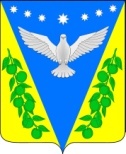 Совет Успенского сельского поселенияУспенского района55 сессияРЕШЕНИЕот 25.08.2017г.                                                                                              № 211с. УспенскоеОб утверждении  муниципальной программы «Комплексное развитие социальной инфраструктуры на территории муниципального образования Успенского сельское поселение Успенского района Краснодарского края на 2017-2028 годы»            В соответствии с постановлением Правительства Российской Федерации от 01 октября 2015 года № 1050 «Об утверждении требований к программам комплексного развития социальной инфраструктуры поселений, городских округов», в соответствии с пунктом 4.1 статьи 6 Градостроительного кодекса Российской Федерации, руководствуясь статьей 14 Федерального закона от 6 октября 2003 года № 131-ФЗ «Об общих принципах организации местного самоуправления в Российской Федерации», уставом Успенского сельского поселения Успенского района, Совет Успенского сельского поселения Успенского района р е ш и л:        1.Утвердить  муниципальную программу «Комплексное развитие социальной инфраструктуры на территории  Успенского сельского поселения Успенского района на 2017-2028 годы.         2.Обнародовать настоящее решение в соответствии с Уставом Успенского сельского поселения Успенского района и разиестить на официальном сайте администрации Успенского сельского поселения Успенского района в сети Интернет         3.Контроль за выполнением настоящего решения возложить на главу Успенского сельского поселения Успенского района Н.Н.Буркот.          4.Настоящее решение вступает в силу на следующий день после дня его  обнародования.Глава Успенского сельского поселения                               Успенского района                                                                              Н.Н.БуркотПредседатель Совета Успенскогосельского поселения Успенского района                                         А.В.АртюховПриложение к решению Совета Успенского сельского поселенияУспенского районаот 25.08.2017 года № 211Муниципальная программа«Комплексное развитие социальной инфраструктуры на территории муниципального образования Успенского сельское поселение Успенского района Краснодарского края на 2017-2028 годы»ПАСПОРТ   2. ХАРАКТЕРИСТИКА СУЩЕСТВУЮЩЕГО СОСТОЯНИЯ СОЦИАЛЬНОЙ ИНФРАСТРУКТУРЫ           Социальная инфраструктура представляет собой многоотраслевой комплекс, действующий в интересах  повышения  благосостояния его населения.  Она  охватывает  систему  образования  и подготовки  кадров, здравоохранения, культуру, физическую культуру и спорт и тд. Уровень  развития социальной сферы  в  сильной  степени  определяется  общим состоянием  экономики  отдельных  территориальных  образований,  инвестиционной и  социальной  политикой  государственных  структур и другими факторами. В числе  последних важная роль  принадлежит  особенностям  географического  положения муниципального образования.            Одним из  факторов   экономической стабильности в условиях рыночной экономики являются  малые  предприятия, поскольку они динамично  развиваются  во всех отраслях  экономики,  способствуя  формированию  конкурентной среды,  налогооблагаемой  базы,  созданию новых  рабочих  мест,  снижая  остроту  безработицы, насыщая рынок  товарами  и услугами.На территории Успенского сельского поселения Успенского района по состоянию на 01.01.2017 года действуют 2 бюджетообразующих предприятия - крупное ЗАО «Успенский сахарник» и среднее ОАО «Мичуринское».ОАО "Мичуринское" постоянно ведет работу по применению современных технологий и обновление имеющихся садов, за последние пять лет заложено 184 гектара новых садов, из которых 60 гектар на шпалере с применением капельного орошения, что на перспективу позволит нарастить объем производства.АО «Успенский сахарник» за январь-декабрь 2016 года произвел 210 тысяч  442 тонн сахарного песка на сумму 5 миллиардов 439 миллионов 279 тысяч рублей. Модернизация предприятия вывела его на новый, высокорентабельный уровень производства сахарной свеклы, позволила увеличить среднесуточную производительность до 10-12 тысяч тонн в сутки, продлить производственный период с августа по декабрь и увеличить объем переработки.За 2016 год прибыль предприятий увеличилась на 50 % и составила более 2,5 млрд. руб.Объем продукции сельского хозяйства  по поселению в хозяйствах всех категорий составил:в 2016 году  3 миллиона 49 тысяч рублей, в 2017 году запланирован объем в сумме 3 миллиона 560 тысяч рублей с темпом роста к 2016 году в размере 116,8%Доля производимой продукции растениеводства к общему производству сельскохозяйственной продукции составляет 48 %.Агропромышленный комплекс Успенского сельского поселения специализируется на производстве зерновых, подсолнечника, сои, сахарной свеклы, кормовых культур, плодов, овощей, молока, мяса. Общая площадь Успенского сельского поселения составляет 17 тысяч 326 га из них: земли сельскохозяйственного назначения - 15 тысяч 127 га, земли промышленности - 536 га, земли водного фонда - 167 га, земли поселения - 1 тысяча 481 га (в том числе под домами ИЖС - 622 га, под многоквартирными домами - 14 га), под пастбищами - 297 га.На территории Успенского сельского поселения расположены 5 тысяч 277 домовладений, из них 2 тысячи 487 дворов, занимаются личным подсобным хозяйством, в котором содержатся: 1116 голов КРС, из них 719 коров,  овец и коз – 878 , птицы более 90 тысяч голов. Среднемесячный доход занятых в личных подсобных хозяйствах составил  10 тысяч 200 рублей.Молокосдатчиками являются 50 владельцев ЛПХ и КФХ, которые получили субсидию за 2016 год в сумме 2,7 млн. руб.  С начала  2016 года было произведено и сдано 4 тысячи 30 тонн  молока , 1272 тонны мяса  на перерабатывающие предприятия.На территории с. Успенского открыты 8 пунктов по продаже кормов, в которых предоставлен широкий ассортимент продукции (за 2016 год было реализовано 1100 тонн кормов). Площадь теплиц в поселении  составляет более 48 тыс.кв.м. Одним из крупных КФХ овощеводов является Галустян Бахши Васильевич. За хозяйством закреплено16 га на которых расположены теплицы общей площадью 25,327 кв.м. Урожайность за 2016 год составила 800 тонн, из них : 330 тонн томатов, 270 тонн огурцов, 200 тонн капусты.В 2016 году владельцами личных подсобных хозяйств, при поддержке администрации Успенского района и администрации сельского поселения было приобретено более 46 тыс. голов птицы.Далее в таблице представлено производство основных видов сельскохозяйственной продукции на территории Успенского сельского поселения.ПРОИЗВОДСТВО СЕЛЬСКОХОЗЯЙСТВЕННОЙ ПРОДУКЦИИНа проектируемой территории осуществляют свою деятельность 176 предприятий розничной торговли, 17 предприятий  общественного питания                                             Перечень предприятий розничной торговлиПеречень предприятий общественного питания Социально – экономического развития Успенского сельского поселения Успенского района на 2017 год             За 2016 год Объем доходов по всем источникам  исполнен в сумме 70,1 млн. рублей, что на 1% больше показателя утвержденного бюджета,              из них доля собственных доходов составила 72,7% (51 млн. руб.),              доля безвозмездных поступлений 27,2 % (19,1 млн. руб.).Исполнение бюджета по  расходам составило  93,2% в сумме 64,3 млн. руб. из них- 32% на содержание бюджетных учреждений культуры, или  20,5 млн. руб. в т.ч.              на обеспечение деятельности домов культуры израсходовано средств в сумме 13 млн. руб., из них расходы на заработную плату и начисления на оплату труда составляют 11 млн. руб.;                    на обеспечение деятельности библиотек израсходовано средств в размере 7,5 млн. руб., из них расходы на заработную плату и начисления на оплату труда составляют 6,4 млн. руб. - 28,5% на расходы «Жилищно-коммунальное хозяйство» составили 18,3 млн. руб., или, в том числе на реализацию мероприятий - по водоснабжению населенных пунктов 135 тыс. руб.;- по газификации населенных пунктов 83,6 тыс. руб.;- расходы на уличное освещение  составят 5,8 млн. руб.,- расходы на озеленение 161,8 тыс. руб.- расходы на мероприятия в области благоустройства населенных пунктов  составили 11,6 млн. руб.- 11,8% от общей суммы расходов - это расходы на содержание органов местного самоуправления управления составили 7,6 млн. руб.Профицит местного бюджета в размере 5,8 млн. руб. Неиспользованные остатки собственных средств в бюджете на 1 января 2017 года составили 5 382,2 тыс. руб. (5 382 173,98 руб.)  (против 2 160,7 тыс. руб. в 2015 году).Муниципальный внутренний  долг Успенского сельского поселения по состоянию на 01.01.2017 года составил  6, 8 млн. рублей (с учетом банковского кредита в сумме 900,0 тыс. руб.) Снижение долговой нагрузки по отношению к 2015 году составило 3,4 млн. руб., благодаря частичному погашению задолженности за счет собственных источников доходов.Объем расходов на обслуживание муниципального долга в 2016 году составил 245,1 тыс. руб. и не превысил предельного объема расходов на обслуживание муниципального долга в размере 10 253,0 тыс. руб. Объем бюджетных ассигнований дорожного фонда местного бюджета составил 8250,3 тыс. рублей.В 2017 году необходимо восстановить по  бюджету заимствованные средства дорожного фонда в общем объеме 9 802,7 (4422,5) тыс. руб. Объем межбюджетных трансфертов, предоставленных муниципальному образованию Успенский район составил 1430,9 тыс. руб.Исполнение муниципальных программ, предусмотренных к финансированию из местного бюджета составило 99,9%, или 7,2 млн. руб.Сложившейся уровень обеспеченности населения сельского поселения услугами в областях образования, здравоохранения, физической культуры и массового спорта и культуры.               На территории Успенского сельского поселения имеются 3 средних школы, 6 детских садов, 2-Дома культуры, филиал дома культуры «Лира» Сельский клуб х. Белецкий, детская библиотеки и поселенческая библиотека с 2- мя филиалами.             В  поселении осуществляют свою деятельность  общественные объединения – это общественная организация ветеранов войны, труда и Вооруженных сил, общественная организация инвалидов,            В средней школе №1 обучается 812 учащихся, педагогический коллектив составляют 89 человек.  В средней школе №2 обучается  697 учащихся, педагогический коллектив составляют 84 человек. В средней школе №3 обучается 150 учащихся, педагогический коллектив составляет 34 человека.  Учащиеся школ принимают активное участие во всекубанских турнирах, среди детских команд на Кубок губернатора Краснодарского края по футболу, стритболу. Имеют призовые места. Школьники неоднократно становились призерами муниципального этапа  Всероссийской олимпиады школьников по различным предметам, победителями и призерами краевых и Всероссийских конкурсов. ДОУ №1 посещает 131 ребенка.  Коллектив работников детского сада – 47 человек. Дети размещаются в возрастных группах: 1ранний возраст; 1младшая; 1 средняя; 1 старшая; 1 подготовительная, 1 логопитическая.  ДОУ №8 посещает 113 ребенка.  Коллектив работников детского сада – 45 человек. Дети размещаются в возрастных группах: 2 младшие; 1 средняя; 1 старшая; 1 подготовительная, 2 логопитическая. ДОУ №10 посещает 278 ребенка.  Коллектив работников детского сада – 61 человек. Дети размещаются в возрастных группах: 4 раннего возраста; 6 общего развития, 3 логопитических.  ДОУ №17 посещает 60 ребенка.  Коллектив работников детского сада – 24 человек. Дети размещаются в возрастных группах: 1ранний возраст; 1младшая- средняя; 1 старшая-1 подготовительная.  ДОУ №22 посещает 113 ребенка.  Коллектив работников детского сада – 45 человек. Дети размещаются в возрастных группах: 1младшего вораста; 3 садикса- подготовительные, 3 логопитические. ДОУ №23 посещает 290 ребенка.  Коллектив работников детского сада – 72 человек. Дети размещаются в возрастных группах: 2 ясельные; 3 младших; 2 средние; 2 старшие; 2 подготовительные, 3 логопитических.    В детских садах имеется все необходимое для  полноценного образования и воспитания детей: музыкально-физкультурный зал, медицинский кабинет, пищеблок, прачечная.          На территории  Успенского сельского поселения  Успенского района  осуществляют свою деятельность СДК «Лира», СДК «Мичуринский», клуб хут.Белецкого – это учреждение культурно - досугового типа, созданное для выполнения работ, оказания услуг в  целях обеспечения полномочий Успенского сельского поселения в сфере культуры. В СДК «Лира» - коллектив составляет 46 человек. Здесь работают 20 клубных формирований (8 кружков и 12 клубов по интересам), в течение всех летних месяцев при ДК работала детская игровая площадка, в СДК «Мичуринский»и клуб хут.Белецкого- коллектив составляет 9 человек. Здесь работают  5 кружков, в течение всех летних месяцев при ДК работала детская игровая площадка.           На территории сельского поселения находится Муниципальное бюджетное учреждение « Успенская поселенческая библиотека» количество читателей  за прошедший год 4330 человек. и Успенская поселенческая детская библиотека  количество читателей  за прошедший год составило 3072 человека. Библиотеки работают с разными категориями читателей: пенсионеры, молодежь, учащиеся, дети.            На территории Успенского сельского поселения действует три спортивных клуба - «Ника»,  «Юность», «Тор». Работают секции по Arm спорт, бильярд, бокс, волейбол, дзюдо, конный спорт, легкая атлетика, настольный теннис, паур лисфтинг, рыбалка,  спортивный туризм. Количество привлеченных к занятиям физкультурой и занимающихся в секциях составляет 2164 человек.Прогнозом на 2017 год и на период до 2032 года определены следующие приоритеты социальной инфраструктуры Успенского сельского поселения Успенского района Краснодарского края: -повышение уровня жизни населения Успенского сельского поселения Успенского района Краснодарского края, в том числе на основе развития социальной инфраструктуры; -улучшение состояния здоровья населения на основе доступной широким слоям населения медицинской помощи и повышения качества медицинских услуг; -развитие жилищной сферы в Успенском сельском поселении Успенского района Краснодарского края; -создание условий для гармоничного развития подрастающего поколения в Успенском сельском поселении Успенского района Краснодарского края; -сохранение культурного наследия на территории Успенского сельского поселения Успенского района Краснодарского края. Следует обратить внимание, что при решении проблем совершенствования культурно – бытового обслуживания населения в условиях современного развития необходимо выделять так называемые социально – нормируемые отрасли, деятельность которых определяется государственными задачами и высокой степенью социальной ответственности перед обществом. К социально – нормируемым отраслям следует отнести следующие: детские дошкольные и школьные учреждения, здравоохранение, учреждения культуры и искусства, частично спорта. Территориальное планирование поселения осуществляется в соответствии с действующим федеральным и областным законодательством, муниципальными правовыми актами и направлено на комплексное решение задач развития муниципального образования и решение вопросов местного значения, установленных Федеральным законом от 06.10.2003 г. № 131-ФЗ «Об общих принципах организации местного самоуправления в Российской Федерации».Территориальное планирование направлено на определение функционального назначения территории поселения исходя из совокупности социальных, экономических, экологических и иных факторов в целях:– обеспечения устойчивого развития поселения;– формирования благоприятной среды жизнедеятельности;– развития и модернизации инженерной, транспортной и социальной инфраструктур;– формирования комплексной инфраструктуры поселения, отвечающей современным требованиям, установленным действующим законодательством.Территориальное планирование направлено на определение функционального назначения территории поселения исходя из совокупности социальных, экономических, экологических и иных факторов в целях:– обеспечения устойчивого развития поселения;– формирования благоприятной среды жизнедеятельности;– развития и модернизации инженерной, транспортной и социальной инфраструктур;– формирования комплексной инфраструктуры поселения, отвечающей современным требованиям, установленным действующим законодательством.Первой и основной задачей пространственного развития является создание благоприятной среды жизни и деятельности человека и условий для устойчивого развития поселения на перспективу путем достижения баланса экономических и экологических интересов.Эта задача включает в себя ряд направлений, к основным из которых относятся:– обеспечение экологически устойчивого развития территории путем создания условий для сохранения уникального природно-ресурсного потенциала территории, выполнения территорией охранных сред, эколого-воспроизводящих функций;– увеличение инвестиционной привлекательности поселения, что повлечет за собой создание новых рабочих мест, повышение уровня жизни населения;создание доступной и высокоэффективной социальной сферы обслуживания населения, в том числе возможность получения квалифицированных услуг в сфере образования и здравоохранения;усовершенствование внешних и внутренних транспортных связей как основыукрепления экономической сферы, а также развитие улично-дорожной сети; создание условий для разнообразных видов отдыха, занятия спортом.Исходя из комплексного градостроительного анализа потенциала поселения, генеральным планом определены основные пути решения задач пространственного развития населенных пунктов, входящих в состав поселения: – совершенствование пространственной структуры территории населенных пунктов;– регенерация и развитие жилых территорий;– развитие зон общественных центров и объектов социальной инфраструктуры;– реорганизация и развитие производственных территорий.Генеральным планом определены способы решения обозначенных задач пространственного развития поселения и населенных пунктов, входящих в его состав.Основными задачами по развитию общественных центров и объектов социальной инфраструктуры являются:– упорядочение сложившихся общественных центров и наполнение их объектами общественно-деловой и социальной инфраструктур;– организация деловых зон, включающих объекты обслуживания, торговли и досуга;формирование в общественных центрах благоустроенных и озелененных пешеходных пространств.Основными задачами по сохранению объектов историко-культурного наследия являются:– обеспечение физической сохранности объекта культурного наследия;– обеспечения сохранности объекта культурного наследия в его исторической среде на сопряженной с ним территории;– установление режима использования территории объекта культурного наследия.               Генеральный план Успенского сельского поселения Успенского района Краснодарского края разработан ОАО «Институт территориального развития Краснодарского края» по решению конкурсной комиссии по размещению муниципального заказа протокол №2 от 20 марта 2008г., и является градостроительным документом, определяющим основные идеи развития поселения на ближайшие 20 лет, долгосрочные перспективы планировочной организации территории, в том числе для установления функциональных зон, зон планируемого размещения объектов капитального строительства для государственных и муниципальных нужд, зон с особыми условиями использования территорий, долгосрочные перспективы планировочной организации селитебных территорий, производственных зон, зоны отдыха.          Необходимость разработки градостроительной документации возникла в связи с введением в действие с 29.12.2004 г. Градостроительного кодекса Российской Федерации, коренным образом изменившего принципиальных подход в решении вопросов юридического, экономического и социального характера и являющегося комплексным законодательным актом, регулирующим общественные отношения в сфере территориального планирования, градостроительного регулирования, проектирования и собственно строительства.            Основанием для разработки настоящего генерального плана является задание на разработку генерального плана Успенского сельского поселения Успенского района Краснодарского края.           Генеральный план на современном этапе является документом, определяющим устойчивое развитие территорий при осуществлении градостроительной деятельности с обеспечением безопасности и благоприятных условий жизнедеятельности человека с ограничением негативного воздействия хозяйственной и иной деятельности на окружающую среду и с обеспечением охраны и рационального использования природных ресурсов в интересах настоящего и будущего поколений. Утвержденный проект генерального плана может быть использован в качестве основы для создания территориального градостроительного кадастра, банка данных для разработки всех последующих градостроительных программ развития сельского поселения. Генеральным планом максимально учтены существующая застройка, инженерно-транспортная и зеленая структуры поселения, наличие памятников историко-культурного наследия. Для обоснования решений выполнен детальный анализ существующего положения всех функциональных систем в виде анкетирования производственных предприятий, объектов социальной инфраструктуры, жилого фонда и предприятий культурно-бытового обслуживания.Выявлены территориальные ресурсы для развития сельского поселения, прослежены демографические процессы, увеличения численности населения за счет внешней миграции и естественного прироста населения.Проектирование осуществлялось в соответствии с положениями и требованиями:- Градостроительного кодекса Российской Федерации от 24.12.2004 г.;- Земельного кодекса Российской Федерации;- СНиПа 2.07.01. – 89* «Градостроительство. Планировка и застройка городских и сельских поселений»;- санитарных, противопожарных и других норм проектирования.Генеральный план Успенского сельского поселения разработан на  топографической съемке М 1:25000. В работе использованы раннее выполненные работы:Технический отчет по составлению схематической карты инженерно-геологического районирования, масштаба 1:25 000, в составе проекта «Схема территориального планирования муниципального образования Успенский  район Краснодарского края», выполненный ГУП «Кубаньгеология» филиал –Азовское отделение в ;Раздел «Охрана историко-культурного наследия» в составе проекта «Схема территориального планирования муниципального образования Успенский район Краснодарского края», выполненный ОАО «Наследие Кубани» в 2008г.Генеральный план является архитектурной моделью развития поселения на ближайший период и решает преимущественно вопросы его территориального развития.Для непосредственного осуществления строительства необходима разработка проектов планировки, проектов застройки отдельных кварталов, рабочих проектов отдельных объектов с проведением комплекса необходимых инженерно-геодезических и инженерно-геологических изысканий. Генеральный план Успенского сельского поселения является документом территориального планирования, подлежащим разработке, согласованию и утверждению в порядке, установленном Градостроительным кодексом Российской Федерации от 29 декабря . №190 – ФЗ и Федеральным законом от 29 декабря . №191-ФЗ «О введении в действие Градостроительного кодекса Российской Федерации», подписанными Президентом РФ 29 декабря ., с учетом дополнений, изложенных в ФЗ №232-ФЗ от 18.12.2006 г. «О внесении изменений в Градостроительный кодекс Российской Федерации и отдельные законодательные акты Российской Федерации».Статус и компетенция органов местного самоуправления в части решения вопросов территориального планирования административно-территориальных образований, а также вопросы определения назначения и видов использования земель, перевода земель из одной категории в другую, обеспечивающие условия для развития территорий, устанавливаются Земельным кодексом Российской Федерации (№ 136-ФЗ), законом «Об общих принципах организации местного самоуправления в Российской Федерации» (№ 131-ФЗ), законом «О переводе земель или земельных участков из одной  категории в другую» (№ 111-ФЗ), а также иными законодательными актами.Действующее градостроительное законодательство предусматривает конкретный состав положений, которые могут быть установлены документами территориального планирования каждого из уровней – федерального, межмуниципального и муниципального.В составе градостроительной деятельности генеральный план сельского поселения является правовым актом территориального планирования муниципального уровня, на основании которого юридически обоснованно осуществляются последующие этапы градостроительной деятельности на территории поселения:разработка и утверждение плана реализации генерального плана;разработка и утверждение планов и программ комплексного развития систем коммунальной инфраструктуры;подготовка и принятие нормативного правового акта градостроительного зонирования – правил землепользования и застройки с установлением градостроительных регламентов;подготовка градостроительных планов земельных участков, которые являются обязательными при проведении инвестиционных торгов и подготовки проектной документации для строительства;подготовка и утверждение документации по планировке территорий первоочередного и последующего освоения.В составе генерального плана устанавливаются и утверждаются:территориальная организация и планировочная структура территории населенных пунктов; функциональное зонирование территорий населенных пунктов; границы зон планируемого размещения объектов капитального строительства муниципального значения;содержатся или могут содержаться предложения, адресуемые субъекту РФ, Российской Федерации по: изменению границ земель сельскохозяйственного назначения, земель лесного фонда; установлению статуса особо охраняемых природных территорий; установлению, изменению границ зон планируемого размещения объектов капитального строительства межмуниципального и федерального значения, а также предложения к плану совместной реализации генерального плана поселения.Проект генерального плана подготовлен в соответствии с действующим законодательством. Состав и содержание проекта отвечают требованиям Градостроительного кодекса РФ, иных действующих законодательных актов и детализированы заданием на проектирование.1.2. Особенности разработки генерального плана Требования к составу материалов генерального плана, разработанного в соответствии с Градостроительным кодексом Российской Федерации № 190-ФЗ от 29 декабря 2004 года, существенно отличаются от состава материалов генеральных планов, разработанных в соответствии с требованиями предшествующего Градостроительного кодекса РФ. Тем более велики отличия от состава материалов генеральных планов советского времени, которые разработаны по методикам и нормам, действующим в то время.В настоящее время развитие территорий определяется негосударственными народнохозяйственными планами и директивами, обеспеченными бюджетными и натуральными ресурсами, а в результате оценки и анализа, существенных для развития территории внешних и внутренних факторов, влияющих на социально-экономический и инвестиционный потенциал планируемой территории в условиях существующей экономики.Документы территориального планирования как правовые акты, к которым относятся генеральные планы, оперируют важнейшими и весьма ценными в условиях рынка ресурсами – территорией, земельными участками, местоположением объектов недвижимости, градостроительными регламентами разрешенного использования и режимами ограничения использования земельных участков, и др.Правовыми актами также утверждается функциональное зонирование территории, развитие, размещение и емкость транспортной и улично-дорожной инфраструктуры, коммунальной инфраструктуры, территориальное распределение плотности застройки, то есть базовые характеристики развития поселений и населенных пунктов.Проект генерального плана оценивает основные конкурентные преимущества и природно-хозяйственные возможности территории, которые обосновывают целевые направления развития планируемой территории. Поддержка таких преимуществ и возможностей средствами градостроительной деятельности и территориального планирования осуществляется в рамках ряда ограничений и соблюдения обязательных условий развития – социальных, природно-экологических, техногенных, инженерно-геологических и других. В силу этого содержание генерального плана стремится к оптимизируемому компромиссу между существующими потребностями развития территории и социально-политическими условиями, влияющими на характер решения актуальных и прогнозируемых в поселении проблем.Финансирование градостроительного развития в новых условиях осуществляется не только из средств местного и государственных бюджетов (муниципального, краевого, РФ), но в основной своей части – за счет внебюджетных инвестиций в развитие территории: строительство, реконструкцию и модернизацию объектов капитального строительства. Таким образом, при подготовке градостроительных решений наряду с общественными и государственными интересами важнейшими становятся направления и объекты градостроительного развития, которым отдают предпочтение платежеспособные инвесторы, что и определяет рыночный спрос на земельные участки с находящимися на них объектами недвижимости, либо предложения их строительства.С целью сохранения баланса государственных, муниципальных и частных интересов, предложенные в составе генерального плана градостроительные решения подлежат до их принятия общественному обсуждению. Таким образом, генеральный план, определяющий стратегию и тактику развития территории, становится важным документом общественного согласия. При этом генеральный план не является документом прямого действия, обращенным непосредственно к потребителю, а служит основанием и руководством к действию при разработке документов о застройке территории и правил землепользования и застройки.Разрабатываемые на основе генерального плана «Правила землепользования и застройки», являются документом прямого действия, обязательны к применению, как застройщиком, так и органами публичной  власти, и предназначены защищать права населения поселения и каждого его гражданина как от противоречащих его интересам градостроительных намерений коммерческих структур, так и от произвольных решений администрации.В соответствии с Градостроительным кодексом Российской Федерации подготовка проекта генерального плана поселения должна осуществляться на основании комплексных программ развития муниципальных образований, положений о территориальном планировании, содержащихся в схемах территориального планирования Российской Федерации, схемах территориального планирования субъектов Российской Федерации, схемах территориального планирования муниципальных районов. Эти документы должны определять:основные принципы развития территории региона во взаимной увязке решений по градостроительному планированию с соседними территориями;коридоры транспортных и инженерных коммуникаций, объектов федерального и межмуниципального значения;зоны местонахождения и планируемого размещения объектов капитального строительства федерального, межмуниципального и местного значения. Кроме того, документы территориального планирования вышележащего уровня – Российской Федерации, Краснодарского края определяют согласованные решения некоторых общих для соседствующих муниципальных образований вопросов.В данном проекте выполнен генеральный план Успенского сельского поселения Успенского района Краснодарского края.                              1.3. Цели и задачи территориального планированияГенеральный план поселения – документ территориального планирования, определяющий стратегию градостроительного развития поселения. Генеральный план является основным градостроительным документом, определяющим в интересах населения и государства условия формирования среды жизнедеятельности, направления и границы развития территорий поселений, зонирование территорий, развитие инженерной, транспортной и социальной инфраструктур, градостроительные требования к сохранению объектов историко-культурного наследия и особо охраняемых природных территорий, экологическому и санитарному благополучию.Основными целями территориального планирования при разработке генерального плана Успенского сельского поселения являются: - создание действенного инструмента управления развитием территории в соответствии с федеральным законодательством и законодательством субъекта Российской Федерации; - обеспечение средствами территориального планирования целостности населенных пунктов;- выработка рациональных решений по планировочной организации, функциональному зонированию территории и созданию условий для проведения градостроительного зонирования, соответствующего максимальному раскрытию социально-экономического потенциала поселения и населенных пунктов с учетом развития инженерной и транспортной инфраструктуры.Проектные решения генерального плана являются основой для комплексного решения вопросов организации планировочной структуры; территориального, инфраструктурного и социально-экономического развития поселения и входящих в его состав населенных пунктов; разработки правил землепользования и застройки, устанавливающих правовой режим использования территориальных зон; определения зон инвестиционного развития.Реализация указанных целей осуществляется посредством решения следующих задач территориального планирования:- выявление проблем градостроительного развития территории Успенского сельского поселения, обеспечивающих решение этих проблем на основе анализа параметров муниципальной среды, существующих ресурсов жизнеобеспечения, а также отдельных принятых градостроительных решений;- разработка разделов генерального плана (не разрабатываемых ранее): схема планировочной организации территории поселения;- определение направления перспективного территориального развития;- функциональное зонирование территории (отображение планируемых границ функциональных зон);- разработка оптимальной функционально-планировочной структуры села Успенского и входящего в состав поселения п. Мичуринский и хуторов Белецкий, Лок, Подковский, Украинский, Успенский, создающей предпосылки для гармоничного и устойчивого развития территории, для последующей разработки градостроительного зонирования, подготовки правил землепользования и застройки;- определение системы параметров развития территории, обеспечивающей взаимосогласованную и сбалансированную динамику градостроительных, инфраструктурных, природных, социальных и рекреационных компонентов развития;- подготовка перечня первоочередных мероприятий и действий по обеспечению инвестиционной привлекательности сельского поселения при условии сохранения окружающей природной среды;- планируемое размещение объектов капитального строительства, существующие и планируемые границы земель промышленности, энергетики, транспорта и связи.Для решения этих задач проведен подробный анализ использования территории населенных пунктов Успенского сельского поселения и прилегающих территорий, выявлены ограничения по использованию территории, в том числе с учетом границ территорий объектов культурного наследия, границ зон с особыми условиями использования территорий, границ зон негативного воздействия объектов капитального строительства местного значения.В результате анализа использования территории поселения проектом предложена градостроительная модель комплексного решения экономических, социальных, экологических проблем, направленных на обеспечение устойчивого развития населенных пунктов и поселения в целом, а именно:- комплексное территориальное развитие Успенского сельского поселения на расчетный срок (до 2029 года) и на перспективу (до 2044 года);- функциональное зонирование территории;- организация структуры транспортных магистралей и увязка ее с внешней транспортной структурой;- освоение новых территорий, прилегающих к существующей застройке, на основе развития инфраструктуры, транспорта, инженерных коммуникаций и сооружений, структуры обслуживания;- развитие села Успенского как центра сельского поселения;- реконструкция существующей застройки села, и населенных пунктов входящих в состав поселения;- организация новых центров обслуживания в проектируемых жилых районах;- реконструкция существующей производственной зоны села Успенского;- внедрение наукоемких экологически чистых технологий с целью реконструкции и модернизации вредных производств;- развитие и освоение рекреационной зоны вдоль реки Кубань в северной части с. Успенского.Земли, включенные в границу населенного пункта, используются настоящими землепользователями по прямому назначению до момента их освоения под застройку с соблюдением условий и ограничений, определенных генеральным планом. В составе проекта выполнен комплексный анализ существующего использования территории с отображением границ земель различных категорий, границ ограничений, диктующих определенные регламенты по использованию земельных участков, границ территорий объектов историко-культурного наследия, границ зон с особыми условиями использования территорий, границ зон негативного воздействия объектов капитального строительства. Генеральным планом определяются планируемые границы функциональных зон с отображением параметров их планируемого развития, устанавливается порядок и очередность реализации предложений по территориальному планированию.                                 1.4. Тенденции и приоритеты экономического развитияВ основу экономического и градостроительного развития Успенского сельского поселения положена идея формирования конкурентоспособной и инвестиционно привлекательной территории, адекватно имеющемуся потенциалу.Стратегическими задачами на перспективу являются:- усиление агропромышленной специализации поселения за счёт развития перерабатывающих производств;- развитие промышленности строительных материалов.Промышленное производство остается в перспективном периоде определяющим фактором организации территории в основном за счет сохранения традиционных промышленных производств путем более эффективного использования имеющихся производственных мощностей, расширения, реконструкции и технической модернизации предприятий.Развитие промышленного потенциала поселения планируется осуществить посредством реализации следующих инвестиционных проектов- строительство складских помещений для бестарного хранения сахара в ЗАО «Успенский сахарник»; - строительство консервного завода в ЗАО «Мичуринское;- модернизация оборудования по производству тротуарной плитки, ограждений на ООО ППСО «Исток».Проектом также рекомендуется строительство на территории поселения предприятий малого бизнеса по первичной переработке сельхозпродукции, малых производств строительных материалов.Формирование эффективного аграрного сектора в поселении направлено на решение следующих проблем:- ликвидация дефицита сырья для развития пищевой промышленности;- удовлетворение потребностей населения в продуктах питания;- создание благоприятной сферы жизнедеятельности сельских жителей, сохранение сельского уклада жизни и сельской системы расселения.В качестве основных приоритетных направлений в сфере развития аграрного производства определены:- развитие растениеводства с сохранением приоритетной роли свекловодства;- ускоренное развитие тепличного хозяйства;- стимулирование малых форм хозяйствования;- развитие личных подсобных хозяйств.В растениеводстве поселения в перспективе сохраняется ведущая роль свекловичного производства и зернового хозяйства.Увеличение валовых сборов зерновых культур возможно за счёт расширения посевных площадей путём вовлечения в севооборот невостребованной пашни предприятий-банкротов, а также внедрения новых высокопродуктивных и адаптированных к местным условиям сортов культур.Планируемое увеличение валового производства зерновых к 2020 году составляет более 50% от уровня 2007 года – соответственно 51,2 тыс.тонн против 33,3 тыс.тонн. Развитие свекловодства на территории Успенского поселения и района в целом должно осуществляться в двух направлениях. Первое и главное – повышение продуктивности свекловодства с увеличением урожайности и сахаристости до 40-50 тонн с  и 16,5-17% соответственно. И второе направление – это увеличение площади свеклосеяния в разумных, экономически обоснованных пределах, гарантирующих получение максимально возможной прибыли при соответствующем уровне производственных затрат на  посева. При этом основным фактором, определяющим емкость рынка производимого свеклосырья на территории поселения, будет являться производственная мощность сахарного завода, занятого его переработкой. Валовое производство свеклы на территории поселения к . запланировано в объёме 236,6 тыс.тонн – увеличение в 1,3 раза по отношению к 2007 году.Овощеводство и плодоводство в поселении в первую очередь должно обеспечивать местное  население свежей продукцией, а также стать отраслью, формирующей развитие консервной промышленности. Данная отрасль наиболее полно отвечает на интенсификацию производства в виде использования новых технологий полива и удобрения (капельное орошение и спринцевание).Развитие плодоводства на территории Успенского сельского поселения должно происходить за счет внедрения скороспелых и продуктивных сортов с более коротким циклом эксплуатации, применения современных способов ведения садоводства. В плодовом хозяйстве ЗАО «Мичуринское» планируется реконструкция фруктохранилища емкостью 3,5 тысяч тонн, что позволит увеличить объемы закладываемой на хранение продукции и длительность последующей реализации. Кроме того, для использования отходов переработки планируется организовать  подсобное хозяйство – свиноферму.Одной из основных проблем сельскохозяйственного сектора экономики муниципального образования Успенское сельское поселение является недостаточное развитие отрасли животноводства.В животноводстве главными задачами остаются сохранение и наращивание поголовья скота и птицы, повышение продуктивности, увеличение производства мяса, молока, другой продукции за счет:- создания прочной кормовой базы посредством повышения урожайности кормовых культур в полевых севооборотах, создания орошаемых сенокосов и пастбищ;- внедрения хозрасчета и новых технологий по содержанию животных;- приобретение высокопродуктивных пород свиней и КРС мясного и молочного направления продуктивности, а также открытие пунктов по искусственному осеменению сельскохозяйственных животных.К 2020 году планируется увеличить валовое производство мяса в 1,2 раза, молока – на 4%, яиц – на 15%.Главными товарными отраслями животноводства останутся молочно-мясное скотоводство и свиноводство.  В краткосрочной перспективе рост производства животноводческой продукции будет зависеть от увеличения поголовья и возможностей лучшего использования сельскохозяйственных животных в личных подворьях населения и неспециализированных хозяйствах. Важнейшее направление дальнейшего развития хозяйств населения – совершенствование их кооперативных и интеграционных связей с сельскохозяйственными, обслуживающими, перерабатывающими и другими организациями АПК, а также между собой и с фермерскими хозяйствами. Рекомендуется создание закупочно-сбытовых потребительских кооперативов для решения проблемы реализации продукции.В дальнейшем необходимо существенно изменить структуру производства в сторону приоритета развития отрасли в общественных хозяйствах. С позиции повышения хозяйственного освоения и развития территории поселения большую роль должна сыграть в проектном периоде промышленность строительных материалов, базирующаяся на местном сырье.Для удовлетворения потребности современного строительства продукцией высокого качества ставится задача достижения устойчивой и эффективной работы промышленности строительных материалов за счет:- развития местной сырьевой базы, представленной месторождениями глины и песчано-гравийных смесей; - обеспечения наиболее полной загрузки производственных мощностей; - реализации перспективных инвестиционных проектов по модернизации и развитию производственной базы предприятий;- расширения производства современных строительных материалов и обеспечение  за счет этого удешевления строительства жилья, особенно для малообеспеченных семей;- роста темпов жилищного строительства и повышения его качества; - развития ипотечного кредитования. Стратегической задачей строительного комплекса Успенского сельского поселения является реализация мероприятий по благоустройству территории района, заложенных в «Программе социально-экономического развития северных районов Краснодарского края на 2004 -2010 годы»  (Программа «Север»).	Перед строительным комплексом поставлена также задача  увеличения занятости населения, что будет способствовать решению кадровой проблемы в отрасли и смягчению ситуации на рынке труда.Ещё одним перспективным направлением в экономическом развитии поселения является потребительский сектор экономики. Развитие потребительского рынка не только создает дополнительные рабочие места и увеличивает налоговые поступления в бюджет, но и способствует формированию более комфортной жизненной среды. Главная задача в данном направлении - увеличение числа торгово-сбытовых мест, расширение спектра реализуемых товаров и предоставляемых услуг.                                    1.5. Расчет перспективной численности населенияДемографический прогноз – важнейшая составляющая градостроительного проектирования, на основе которой определяются проектные параметры отраслевого хозяйственного комплекса, комплекса общественных услуг, жилищного строительства, рынка труда.Настоящим проектом при определении прогнозной численности населения Успенского сельского поселения учитываются положения «Концепции демографического развития Российской Федерации на период до 2015 года», где в качестве основных приоритетов региональной демографической политики выделены – повышение рождаемости и укрепление семьи, снижение смертности и рост продолжительности жизни, оптимизация миграционных процессов.Прогноз численности населения Успенского сельского поселения разработан по следующим проектным этапам:I очередь  -  .;Расчетный срок - .;Долгосрочная перспектива (прогнозный срок) - .В качестве базового года для прогнозных расчетов принят 2008 год.Проектная численность населения с Успенское принимается в соответствии с прогнозом, приведённом в работе: «Корректировка генерального плана с проектом планировки центральной части села Успенское. Разработка генеральных планов посёлка Дивный, аула Кургоковский, хутора Державного Успенского района Краснодарского края», выполненной ОАО «ИТРКК» в 2008 году.Прогноз численности населения по остальным населённым пунктам выполнен методом «передвижки возрастов». Суть метода состоит в переходе населения из одной возрастной группы в другую в течение рассматриваемых временных периодов  (из группы лиц младшего возраста в группу лиц трудоспособного возраста, а из неё – в группу лиц старших возрастов) с учётом мигрирующего населения.В соответствии с прогнозной оценкой рост численности населения  планируется на территории п.Мичуринский, х.Украинский. Ниже в табличной форме приведен прогноз численности населения по населённым пунктам Успенского сельского поселения в разрезе очередей (этапов) освоения проектируемой территории (табл.1, 2). Прогнозная оценка численности населения  Успенскогосельского поселения в разрезе населенных пунктовПрогнозная оценка численности населенияУспенского сельского поселения по возрастным категориямТаблица 2На долгосрочную перспективу (2044 год) численность населения Успенского сельского поселения может составить 20,2 тыс. человек.                                                1.6. Расчет проектной территорииРасчет проектной территории производится в соответствии со СНиП 2.07.01-89*, исходя из потребностей сельского поселения.Согласно работе «Корректировка генерального плана с проектом планировки центральной части села Успенское. При разработке генерального плана  ,  нормативная потребность в новой селитебной территории в проектных границах с.Успенское составит:- на 1 очередь строительства – ;- на расчётный срок – ;- на долгосрочную перспективу – .В генеральном плане поселения предусмотрена также жилая территория для расселения  прирастающего населения в количестве- 174 чел. (58 семей) – в п.Мичуринский,- 52 чел. (17 семей) - в х.Украинский. Жилая застройка на территории п.Мичуринский и х.Украинский  предусматривается малоэтажными индивидуальными домами с приусадебными участками площадью . Норма для предварительного определения потребной селитебной территории с учётом принятых размеров участков составляет 0,21 – .Нормативная потребность в новой селитебной территории в указанных сельских населённых пунктах согласно демографическим прогнозам приведена в таблице 3:Таблица 3Нормативная потребность в селитебной территориипо Успенскому сельскому поселениюТаблица 4                        2. Перечень мероприятий по территориальному планированию2.1. Проектируемая территориально-планировочная организация Территория Успенского сельского поселения расположена в юго-восточной части Успенского района Краснодарского края.В своих административных границах Успенское сельское поселение занимает площадь 17308,66га. Центром Успенского сельского поселения является село Успенское. Связь с городом Краснодаром и населенными пунктами края осуществляется по автодороге федерального значения «Кавказ». С населенными пунктами района связь осуществляется по автомобильным дорогам регионального значения г.Армавир –с. Успенское – г.Невинномысск, подъезд к с. Успенское, подъезд к п. Мичуринский, подъезд к х. Лок, подъезд к х. Подковский, а также межмуниципального значения с. Коноково – а. Урупский - с. Трехсельское - с. Пантелеймоновское, обход с. Успенское.Территория поселения представляет собой в основном земли сельскохозяйственного назначения. Площадь сельскохозяйственных угодий на территории поселения составляет село Успенское и х. Украинский расположены в северо-западной части земель поселения.  х. Подковский, х. Украинский, х.Успенский находятся в юго-восточной части поселения. х. Белецкий расположен в восточной части поселения на границе с Маламинским сельским поселением. Площадь земель населенных пунктов составляет .Через поселение в широтном направлении пролегаем автодорога федерального значения «Кавказ». Параллельно ей по южной окраине с.Успенского проходит железная дорога направлением Армавир – Кисловодск.По северной окраине поселения протекает р. Кубань. По территории поселения с юго-востока на северо-запад протекают реки Бейчук, Малая Козьма, Большая Козьма, а также множество балок.Генеральный план предусматривает дальнейшее развитие существующей территориально-планировочной структуры в увязке со вновь осваиваемыми территориями, комплексное решение экологических и градостроительных задач, развитие системы внешнего транспорта.Производственные территории представлены объектами агропромышленного комплекса. В границах поселения производственные территории сосредоточены, в основном, вблизи с.Успенского. На землях сельскохозяйственного назначения, расположены животноводческие предприятия, на территории которых функционируют мастерские, крытые токи, зернохранилища, конторские здания, склады удобрений, стоянки сельскохозяйственной техники, сохраняемые или предлагаемые к восстановлению проектом по прямому функциональному назначению.Комплексный градостроительный анализ территорий с точки зрения инженерно-геологических, природно-экологических, санитарно-гигиенических факторов и условий позволил выявить на территории Успенского сельского поселения ряд площадок, пригодных для освоения. Это, прежде всего, территории предназначенные для развития производственной зоны в северо-западной части села Успенского. Территории, расположенные вдоль реки Кубань предназначены для освоения рекреационной зоны поселения, а также земли сельскохозяйственного назначения предполагаемые для развития населенных пунктов поселения.Разработанная данным проектом планировочная структура основана на следующих принципах развития сельского поселения:выработка рациональных решений по планировочной организации, функциональному зонированию территории и созданию условий для проведения градостроительного зонирования, соответствующего максимальному раскрытию рекреационного и социально-экономического потенциала поселения с учетом развития инженерной и транспортной инфраструктуры;развитие рекреационных территорий вдоль реки Кубань;определение необходимых исходных условий развития, прежде всего за счет площади земель, занимаемых населенными пунктами;разработка оптимальной функционально-планировочной структуры села Успенского и населенных пунктов, входящих в состав поселения, создающей предпосылки для гармоничного и устойчивого развития территорий.Генеральный план содержит проектное градостроительное зонирование населенных пунктов, направленное на оптимизацию использования территории, обеспечение комфортного проживания жителей, создание современной социальной, транспортной и инженерной инфраструктур. В границах населенного пункта предусмотрено формирование функциональных зон в соответствии с Градостроительным Кодексом РФ – жилых, общественно-деловых, природно-рекреационных, производственно-деловых, транспортных, зон инженерных сооружений, перспективного градостроительного развития, и других.Одной из главных задач разработанного генерального плана является градостроительный прогноз перспективного направления развития на расчётный срок (до .) и направление его возможного развития за расчётный срок (до .).Генеральный план предусматривает поэтапное освоение резервов территории в соответствии с прогнозом численности населения и средней жилищной обеспеченности. Баланс территории поселения (проектное решение)Таблица 7                    2.1.1. Проектируемая территориально-планировочная организация населенных пунктов                                                               село УспенскоеВ основу планировочного решения генерального плана положена идея создания современного компактного населенного пункта на основе анализа существующего положения с сохранением и усовершенствованием планировочной структуры в увязке с вновь осваиваемыми территориями с учетом сложившихся природно-ландшафтного окружения и транспортных связей, наличия водных артерий - р. Кубань и р. Малая Козьма, а также категорированных дорог и железнодорожной магистрали.Комплексный градостроительный анализ территорий с точки зрения инженерно-геологических, природно-экологических, санитарно-гигиенических факторов и условий позволил выявить на территории села и за его границами ряд площадок, пригодных для освоения.Генеральным планом градостроительного развития села Успенского положены идеи преемственности решений, заложенных предыдущим генпланом: функциональное зонирование территории, с компактной селитебной зоной и упорядоченными промышленными районами;максимальное использование внутренних территориальных резервов для нового строительства;создания развитой зоны отдыха вдоль реки Кубань и на берегу реки Малая Козьма;приоритетность экологического подхода при решении планировочных задач и обеспечения экологически безопасного развития территории.Генеральный план содержит проектное градостроительное зонирование, направленное на оптимизацию использования территории населенного пункта, обеспечение комфортного проживания жителей села, создание современной социальной, транспортной и инженерной инфраструктур. Предусмотрено формирование функциональных зон в соответствии с Градостроительным Кодексом РФ – жилых, общественно-деловых, природно-рекреационных, производственно-деловых, транспортных, зон инженерных сооружений, перспективного градостроительного развития, сельскохозяйственного использования и других.Одной из главных задач нового генерального плана является градостроительный прогноз перспективного направления развития села на расчётный срок (до .) и направление его возможного развития за расчётный срок (до .).Генеральный план предусматривает поэтапное освоение резервов территории в соответствии с прогнозом численности населения и средней жилищной обеспеченности. В составе генерального плана рассматривались следующие вопросы:прогноз устойчивого развития села Успенского в качестве центра агломерации;комплексное решение экологических и градостроительных задач.Основная идея территориального развития состоит в следующем:выявление сформировавшегося каркаса села - планировочного, транспортного, технического, зелёного;проектирование перспективного развития села, как органичное развитие сложившегося каркаса, который предусматривает реконструкцию и развитие периферийных зон;компактное развитие периферийных зон предусматривается за счёт освоения сельскохозяйственных земель, прилегающих к существующей застройке в юго-восточной части населенного пункта;в результате анализа существующего жилищного фонда выявлены районы реконструкции. Это, прежде всего, центр села, расположенный на пересечении ул. Красной и Калинина;прогноз жилищного фонда составлен на основе следующих предпосылок:- обеспечение комфортности проживания населения - увеличение обеспеченности жилищным фондам до 23м2 на 1 человека существующего населения, обеспечение жилищным фондом прирастающего населения. При разработке генерального плана села намечен ряд мероприятий, суть которых заключается в следующем:совершенствование транспортной инфраструктуры;совершенствование функционального зонирования населенного пункта;формирование общественного центра;формирование подцентров;организация речного фасада со стороны р. Кубань, строительство берегоукрепительных сооружений;организация зоны отдыха на реке Кубань и р. Малая Козьма;проектирование многофункциональной системы зеленых насаждений населенного пункта, включая создание зеленой зоны отдыха;реконструкция и благоустройство существующей застройки;новое строительство;дальнейшее развитие производственной зоны, преимущественно западной.Территория села представляет собой единое планировочное образование, расположенное на левом берегу р. Кубань, между железнодорожной магистралью и водной поверхностью. Первая очередь строительства предлагается на южной окраине населенного пункта и за счет реконструкции и уплотнения центральной части села. Для освоения на расчетный срок (до 2029г.) и перспективу проектом определены территории развития жилой зоны, расположенные в юго-восточной части села Успенского. Проектом предложена интенсивная реконструкция жилой застройки в центральной части населенного пункта.Проектом выделена основная производственная зона, расположенная в западной части населенного пункта, которая получает территориальное развитие в южном направлении до железнодорожной магистрали. В юго-восточной части села, в районе развивающейся животноводческой фермы, предусмотрен резерв производственных территорий малых предприятий.Типы производственных зон устанавливаются в зависимости от предусматриваемых видов использования, ограничений на использование территорий и характера застройки каждой конкретной зоны.Проектом предусмотрено максимальное сохранение существующего капитального жилищного фонда, его реконструкция и благоустройство согласно действующим нормам и современным требованиям при полном оснащении инженерным оборудованием.Общественно-деловая зона представлена существующим общественным центром села и проектируемыми центрами обслуживания, расположенными в существующих жилых кварталах на свободной от застройки территории и в проектируемых микрорайонах. Основной общественный центр села формируется на базе уже существующего центра, расположенного в геометрическом центре населенного пункта на пересечении ул. Красной и ул. Калинина. Этом центр имеет, в основном, административно- деловую направленность. На пересечении ул. Ленина и ул. Буденного находится еще один общественный центр села общественного и коммерческого назначения. По главным и основным улицам предусматривается пешеходная связь между общественными центрами и проектируемыми подцентрами, а также с зоной отдыха на берегу реки Кубань.Вдоль русла реки Кубань предусматривается строительство благоустроенной зоны отдыха и строительством берегоукреплений.Совершенствование транспортной инфраструктуры заключается в обеспечении удобных и эффективных транспортных связей путем дифференциации улиц и проездов по категориям в соответствии со СНиП 2.07.01-89* «Градостроительство. Планировка и застройка городских и сельских поселений».В состав поселения входят п. Мичуринский и хутора Белецкий, Лок, Подковский, Украинский, Успенский.Поселок Мичуринский находится в юго-восточной части поселения на берегу р. Большая Козьма и представляет собой в основном жилую зону. Жилая застройка представлена кварталами многоквартирной жилой застройки и малоэтажной секционной жилой застройки. Индивидуальная жилая застройка представлена жилыми кварталами в восточной части поселка розданными администрацией поселения. На момент проектирования розданная застройка застроена на 10 %. Проектом предполагается полное освоение этой территории на первую очередь строительства. Развитие жилой застройки на расчетный срок предусматривается в восточном направлении.Общественный центр поселка сложился в геометрическом центре населенного пункта и состоит: административное здание, дом культуры, средняя школа, детский сад, отделение связи, столовая, кафе, ФАП с аптекой, гостиница, баня, магазины. Предусмотрено дальнейшее развитие и реконструкция общественно-деловой зоны поселка.х. Украинский расположен в западной части земель поселения на левом берегу р. Бечуг.  Жилая зона хутора представлена прямоугольными жилыми кварталами с периметральной застройкой. С западной стороны развитие хутора ограничивает автомобильная дорога межмуниципального значения с. Коноково – а. Урупский - с. Трехсельское - с. Пантелеймоновское, с восточной река Бечуг. Поэтому основное развитие жилой застройки предусмотрено в северной и южной части населенного пункта.Общественный центр хутора проектом предлагается развивать на уже существующей территории. На землях населенного пункта, в западной части хутора непосредственно в жилой застройке находится зернохранилище, сохраняется проектом на расчетный срок.х. Подковский и х. Успенский, х. Лок, х. Белецкий малочисленны, значительного увеличения численности населения на расчетный срок не предполагается, поэтому генеральным планом не предусматриваются территории для развития жилой застройки. Генеральным планом данные населенные пункты рассматриваются в существующих границах. На землях населенных пунктов Успенского сельского поселения обозначены территории, предлагаемые настоящим проектом к освоению по мере необходимости под жилую застройку. Проектируемая жилая застройка представлена исключительно индивидуальным жилым фондом с приусадебными участками с предельными размерами, устанавливаемыми администрацией сельского поселения. К жилой застройке, попадающей в зоны различных планировочных ограничений, предъявляются особые требования по ее использованию: речь идет о водоохраной зоне, охранной зоне источников водоснабжения, зоне временной охраны памятников историко-культурного наследия, санитарно-защитной зоне от сельскохозяйственных предприятий, кладбищ.На приусадебных участках, расположенных в пределах водоохранной зоны должны соблюдаться правила их использования, исключающие загрязнение, засорение и истощение водных объектов. Совершенствование функционального зонирования предполагает упорядочение  размещения объектов различного функционального назначения - вынос из санитарно-защитных зон жилого фонда по программе Краснодарского края «Жилище», предусматриваемый на расчетный срок.Проектом предусмотрено максимальное сохранение существующего капитального жилищного фонда, его реконструкция и благоустройство согласно действующим нормам и современным требованиям при полном оснащении инженерным оборудованием. Проектом предусматривается сохранение сельских кладбищ в населенных пунктах.Проектом сохраняются памятники истории, архитектуры и археологии, расположенные на территории населенных пунктов с обозначением границ временных охранных зон.                                                 2.2.Функциональное зонирование                 Функциональное зонирование территории поселенияОсновной составляющей документов территориального планирования - в данном случае проекта генерального плана Успенского сельского поселения - является функциональное зонирование с определением видов градостроительного использования установленных зон, параметров планируемого развития и ограничений на их использование.Основными целями функционального зонирования, утверждаемого в данном генеральном плане, являются:- установление назначений и видов использования территории поселения;- подготовка основы для разработки нормативного правового акта – правил землепользования и застройки, включающих градостроительное зонирование и установление градостроительных регламентов для территориальных зон;- выявление территориальных ресурсов и оптимальной инвестиционно- строительной стратегии развития поселения.Функциональное зонирование территории поселения предусматривает упорядочение существующего зонирования в целях эффективного развития каждой зоны. Функциональное зонирование территории – это инструмент регулирования территориального развития, где определяется состав функциональных зон, их границы, режимы использования территории. Границы функциональных зон устанавливаются на основе выявленных в процессе анализа территории участков, однородных по природным признакам и характеру хозяйственного использования.Функциональная зона – это территория в определенных границах, с однородным функциональным назначением и соответствующими ему режимами использования. Функциональное назначение территории понимается как преимущественный вид деятельности, для которого предназначена территория.Задачами функционального зонирования территории являются:определение типологии и количества функциональных зон, подлежащих выделению на территории, данного района;привязка определенных типов функциональных зон к конкретным элементам территории и формирование ее перспективного функционального зонирования;разработка рекомендаций по оптимизации режима использования территорий в пределах функциональных зон разного типа.Утвержденное в соответствующем порядке, функциональное зонирование является одним из регламентов правоотношений в градостроительстве, природопользовании, пользовании землей и иной недвижимостью.Решения функционального зонирования отражают стратегию развития муниципального образования Успенское сельское поселение.Основными принципами предлагаемого функционального зонирования территории являются:- территориальное развитие складывающихся селитебных территорий;- формирование рекреационных территорий;- сохранение и развитие особо охраняемых территорий;- упорядочение функциональной структуры территории.Основная цель функционального зонирования:- установление назначения и видов использования территорий за счет:- введения функциональных зон с указанием характеристик их планируемого развития, включая резервирование земель для нужд реализации национальных проектов;- приведения в соответствие с функциональным зонированием структуры землепользования по границам, назначению и видам использования земель;- рекомендаций по выделению на территории поселения земель, относимых к категории особо охраняемых;- выявление территориальных ресурсов и оптимальной инвестиционно-строительной стратегии развития поселения, основанных на эффективном градостроительном использовании территории.Основаниями для проведения функционального зонирования являются:комплексный градостроительный анализ территории и оценка системы планировочных условий, в том числе ограничений по развитию территории;экономические предпосылки развития территории;проектная планировочная организация территории муниципального образования.Функциональное зонирование муниципального образования Успенское сельское поселение: предусматривает увеличение площади селитебной и производственной зон и зоны с особыми условиями использования территории;поддерживает планировочную структуру, максимально отвечающую нуждам развития селитебной территории и охраны окружающей среды; направлено на создание условий для развития инженерной и транспортной инфраструктуры;содержит характеристику планируемого развития функциональных зон с определением функционального использования земельных участков и объектов капитального строительства на территории указанных зон.	На территории поселения выделено три основных группы функциональных зон:зоны интенсивного градостроительного освоения;зоны сельскохозяйственного использования территории;зоны ограниченного хозяйственного использования.Первая группа функциональных зон - зоны интенсивного градостроительного освоения - выделена на территориях, где происходит развитие населённых пунктов, производственных и сельскохозяйственных комплексов, объектов и коммуникаций инженерно-транспортной инфраструктуры. В первой группе выделяются следующие подзоны:- территории населённых пунктов и их развития;- территории производств, размещения элементов транспортной и инженерной инфраструктуры и их развития.Зона интенсивного градостроительного освоения - это, прежде всего, территории центра поселения с. Успенского, определенной в планировочной структуре поселения, как точка роста, а также территории поселка Мичуринский и хуторов Белецкий, Лок, Подковский, Украинский, Успенский.Вторая группа функциональных зон сельскохозяйственного использования территории выделена на территориях, связанных с выращиванием и переработкой сельскохозяйственной продукции.На территории поселения выделены земли сельскохозяйственного назначения это практически вся территория поселения, которые в основном используются под выращивание технических сельскохозяйственных культур.Выделены также объекты и производства агропромышленного комплекса.Территории зоны сельскохозяйственного назначения предназначены для нужд сельского хозяйства и расположены за границей населенных пунктов.В составе земель сельскохозяйственного назначения выделяются сельскохозяйственные угодья, земли, занятые внутрихозяйственными дорогами, коммуникациями, лесными насаждениями, предназначенными для обеспечения защиты земель от воздействия негативных (вредных) природных, антропогенных и техногенных явлений, водными объектами, а также зданиями, строениями, сооружениями, используемыми для производства, хранения и первичной переработки сельскохозяйственной продукции.Земли сельскохозяйственного назначения могут использоваться для ведения сельскохозяйственного производства, создания защитных лесных насаждений, научно-исследовательских, учебных и иных связанных с сельскохозяйственным производством целей.Третья группа функциональных зон ограниченного хозяйственного использования включает территории, для которых в настоящее время установлен режим, не допускающий развития и размещения в ней промышленных или сельскохозяйственных производств, других видов эксплуатации природных ресурсов, способных нанести значительный вред естественному или культурному ландшафту.В составе группы выделены следующие зоны:Зоны рекреационного использования;Охраняемые природные ландшафты;Зоны сосредоточения объектов культурного наследия (памятников археологии, истории, архитектуры, культуры) и их охранные зоны;Водные объекты с охранными зонами.Помимо вышеназванных групп функциональных зон, выделяется группа, обуславливающая особые условия использования территорий. Это - различные зоны планировочных ограничений.Зоны планировочных ограничений определяют режимы хозяйственной деятельности во всех типах функциональных зон, в соответствии с правовыми документами. Ограничения на использование территорий для осуществления градостроительной деятельности устанавливаются в следующих зонах:санитарно-защитные зоны;санитарные разрывы от линейных объектов инженерной и транспортной инфраструктуры;зоны охраны объектов культурного наследия;водоохранные зоны;зоны охраны источников питьевого водоснабжения;зоны ограничений градостроительной деятельности по условиям добычи полезных ископаемых;зоны, подверженные воздействию чрезвычайных ситуаций природного и техногенного характера.Функциональное зонирование территории населенных пунктовОсновными целями функционального зонирования в населенном пункте,  являются:- установление назначений и видов использования территорий;- подготовка основы для разработки нормативного правового акта – правил землепользования и застройки, включающих градостроительное зонирование и установление градостроительных регламентов для территориальных зон;- выявление территориальных ресурсов и оптимальной инвестиционно- строительной стратегии развития поселения, основанных на эффективном градостроительном использовании главного природного достояния – водно-болотных угодий, а также земель сельскохозяйственного назначения.Территория в границах населенных пунктов состоит из следующих функциональных зон, также отраженных на графических материалах генерального плана поселения:Жилая зона;Общественно-деловая зона;Производственная зона;Зона инженерной и транспортной инфраструктур;Зона сельскохозяйственного использования;Рекреационная зона;Зона особо охраняемых территорий;Зона специального назначения.С помощью функционального зонирования территории практически каждому из основных планировочных элементов населенных пунктов в природном пространстве и структуре отведено свое закономерное место и обеспечена возможность дальнейшего развития.                                                          2.2.1. Жилая зонасело УспенскоеЖилая зона предназначена для организации благоприятной и безопасной среды проживания населения, отвечающей его социальным, культурным, бытовым и другим потребностям.В жилых зонах допускается размещение отдельно стоящих, встроенных или пристроенных объектов социального и коммунально-бытового назначения, объектов здравоохранения, объектов дошкольного, начального общего и среднего (полного) общего образования, культовых зданий, стоянок автомобильного транспорта, гаражей, объектов, связанных с проживанием граждан и не оказывающих негативного воздействия на окружающую среду. В состав жилых зон могут включаться также территории, предназначенные для ведения садоводства и дачного хозяйства.Жилая зона представлена территориями существующей застройки различного вида и этажности (усадебного типа, многоквартирной), а также новыми территориями, предназначенными для размещения проектируемого жилищного фонда.Жилая зона с. Успенского занимает основную часть территории населенного пункта и представлена территориями существующей 1 – 2-х этажной индивидуальной застройки с приусадебными участками, секционной и многоквартирной жилой застройкой.Для освоения на расчетный срок (до 2029г.) и перспективу проектом определены территории развития жилой зоны, расположенные в юго-восточной частях села, и на прилегающих к населенному пункту территориях.Жилая зона предназначена для организации благоприятной и безопасной среды проживания населения, отвечающей его социальным, культурным, бытовым и другим потребностям.В жилой зоне размещаются: отдельно стоящие, встроенные и пристроенные объекты социального, культурно-бытового обслуживания населения, культовые здания, автостоянки, гаражи индивидуальных машин, станции технического обслуживания, производственные, коммунально-складские объекты, для которых не требуется установление санитарно-защитных зон и деятельность которых не оказывает вредное воздействие на окружающую среду.Жилищное строительство на проектируемой территории предлагается осуществлять следующими типами жилых зданий:– индивидуальная застройка усадебного типа с рекомендуемыми размерами приусадебных участков от  до  (размеры участков подлежат уточнению на стадии разработки Правил землепользования и застройки);- центральная часть села реконструируется малоэтажными секционными жилыми домами.В связи с тем, что размещение новой застройки планируется преимущественно на землях сельскохозяйственного назначения, предусматривается поэтапное изменение вида землепользования в установленном законом порядке в соответствии с этапами строительства, определенными генеральным планом.Планировочная структура села определена существующей ситуацией, наличием автодорог регионального и межмуниципального значения, наличием территориальных резервов в существующей застройке и свободных земель пригодных для застройки в южной и юго-восточной частях населенного пункта. С учетом вышеперечисленных факторов территория села представляет собой единое планировочное образование, расположенное на левом берегу р.Кубань. Центральный район села характерен смешанной жилой застройкой – одно- двухэтажной усадебной и двух- трехэтажной секционной жилой застройкой.Одним из резервов для размещения жилищного строительства в пределах центрального района могут быть территории размещения ветхого жилого фонда, которые можно рассматривать как значительный резерв жилой территории при условии увеличения темпов сноса ветхой застройки и существенном развитии строительной индустрии. Но, учитывая реальные возможности строительства на реконструируемых территориях, такой путь все же имеет весьма ограниченные перспективы. Территориальным резервом для размещения жилищного фонда являются площадки в не завершенных строительством микрорайонах и кварталах.На остальной части села существующая жилая зона представляет индивидуальную жилую застройку с приусадебными участками. Дачные участки, расположенные в южной части села проектом предусмотрены к переводу в жилую застройку.Проектируемый жилой район в юго-восточной части села застраивается малоэтажной усадебной застройкой. Размещение жилой застройки учитывает природные факторы, наличие санитарно-защитных зон, планировочных ограничений. Площадь территории жилой зоны на проектный срок составляет .Поселок Мичуринский. Жилая застройка представлена кварталами многоквартирной жилой застройки и малоэтажной секционной жилой застройки. Индивидуальная жилая застройка представлена жилыми кварталами в восточной части поселка розданными администрацией поселения. На момент проектирования розданная застройка застроена на 10 %. Проектом предполагается полное освоение этой территории на первую очередь строительства. Развитие жилой застройки на расчетный срок предусматривается в восточном направлении.х. Украинский. Жилая зона хутора представлена прямоугольными жилыми кварталами с периметральной застройкой. Развитие жилой застройки предусмотрено в северной и южной части населенного пункта.х. Подковский и х. Успенский, х. Лок, х. Белецкий Развитие жилой зоны населенных пунктов не предусмотрено.                                        2.2.2. Жилая застройка. Жилищный фондВ настоящей работе дана прогнозная оценка жилищной потребности населения Успенского сельского поселения и объемов нового жилищного строительства на проектные этапы, ориентированная на перспективную численность населения.Согласно разработанному ранее генеральному плану потребность в новом жилищном строительстве на территории с.Успенское за весь прогнозный период 2008 – 2028 гг. может составить порядка  116,5 тыс. кв. м, в том числе на 1 очередь строительства – 37,3 тыс.кв.м В генеральном плане поселения новое жилищное строительство также предусмотрено на территории п.Мичуринский, х.Украинский.В качестве перспективного жилища для данных населённых пунктов принят индивидуальный жилой дом усадебного типа.Расчетная жилищная обеспеченность для нового строительства принимается в размере 32 м2/человек (на уровне существующий жилищной обеспеченности). Потребность в новом жилищном фонде на территории п.Мичуринский, х.Украинский приведена в таблице 8Таблица8В соответствии с расчетными данными для обеспечения потребности населения Успенского сельского поселения в новом жилищном фонде потребуется строительство 123,7 тыс.кв.м общей площади квартир. Общий объем жилищного фонда поселения  к . может увеличиться до 563,8 тыс. кв. м. При этом  показатель жилищной обеспеченности составит 32,0  м2/чел.                                              2.2.3.  Общественно-деловая зонаОбщественно-деловые зоны предназначены для размещения объектов здравоохранения, культуры, торговли, общественного питания, социального и коммунально-бытового назначения, предпринимательской деятельности, объектов среднего и высшего профессионального образования, административных, культовых зданий, стоянок автомобильного транспорта, объектов делового, финансового назначения, иных объектов, связанных с обеспечением жизнедеятельности постоянного и временного населения.В общественно-деловой зоне формируется система взаимосвязанных общественных пространств (главные улицы, площади, набережные, пешеходные зоны).Общественно-деловая зона охватывает, прежде всего, основной общественный центр населенного пункта, общественный центр проектируемого жилого района и территории вдоль магистральных улиц, объединяющих центры обслуживания и предусмотренные генеральным планом для размещения объектов общественно-делового назначения.село УспенскоеОбщественно-деловая зона представлена существующим общественным центром села и проектируемыми центрами обслуживания, расположенными в существующих жилых кварталах на свободной от застройки территории и на проектируемых участках. В общественно-деловой зоне формируется система взаимосвязанных общественных пространств (главные улицы, площади, набережные, пешеходные зоны).Основной общественный центр села формируется на базе уже существующего центра, расположенного в геометрическом центре населенного пункта на пересечении ул. Красной и ул. Калинина. Этом центр имеет, в основном, административно- деловую направленность. В общественном центре размещаются административно-хозяйственные учреждения общественного назначения: банки, учреждения связи, управления, объекты социально-культурного назначения, предприятия торговли и общественного питания. На пересечении ул. Ленина и ул. Буденного находится еще один общественный центр села общественного и коммерческого назначения. Здесь расположены административные здания, спортивные сооружения, дом культуры, благоустроенный парк, рынок и магазины. Проектом предусматривается реконструкция существующих зданий и сооружений и строительство новых объектов культурно-бытового обслуживания.Для обслуживания жителей проектируемого района проектом предусматриваются общественный центр, в котором сосредоточены здания общественных организаций, торгово-бытового, культурно-оздоровительного и развлекательного назначения.Для удобства обслуживания населения в кварталах усадебной застройки по основным улицам предусматриваются индивидуальные жилые дома со встроенными учреждениями повседневного обслуживания населения, что способствует развитию малого бизнеса.Площадь территории общественно-деловой зоны на расчетный срок составляет .поселок Мичуринский. Общественный центр поселка сложился в геометрическом центре населенного пункта и состоит из существующих зданий: дом культуры, административное здание, средняя школа, детский сад, отделение связи, столовая, кафе, ФАП  с аптекой, гостиница, баня, магазины, а также проектируемых зданий общественно-делового назначения.х. Украинский. Общественный центр хутора состоит из: клуб на 30 мест, детский сад на 35 мест, отделение связи, ФАП с аптекой и магазины. Проектом предусмотрена реконструкция общественного центра и его дополнения зданиями обслуживания населения.х. Подковский и х. Успенский. Объекты обслуживания населения расположены в основном в х.Подковский. Это клуб на 30 мест, отделение связи, ФАП с аптекой, магазин. х. Лок. Объекты обслуживания в населенном пункте отсутствуют, потому предполагается строительство общественного центра хутора с оптимальным набором объектов обслуживания населения.х. Белецкий Здесь размещены только клуб, отделение связи и магазин. Проектом предусмотрена реконструкция общественного центра и его дополнения зданиями обслуживания населения.                          2.2.4. Размещение учреждений культурно-бытового назначенияГенеральным планом предусматривается дальнейшее развитие и совершенствование структуры обслуживания села Успенского как административного центра муниципального образования Успенский район с учетом уже сложившихся факторов.Генеральным планом предусматривается дальнейшее развитие и совершенствование структуры обслуживания населения не только с.Успенского но и входящих в его состав населенных пунктов.Совершенствование системы культурно-бытового обслуживания населения является важнейшей составляющей частью социального развития населенного пункта. Процесс развития системы культурно-бытового обслуживания будет сопровождаться изменениями как качественного порядка – повышение уровня обслуживания, появления новых видов услуг (Интернет-клуб, видеотека, специализированные спортклубы), так и количественного порядка – увеличение количества рабочих мест в сфере обслуживания за счет кадров, вытесняемых в условиях рыночной экономики из других сфер рыночного комплекса.Основная цель развития системы культурно-бытового обслуживания остается прежней – создание полноценных условий труда, быта и отдыха жителей населенного пункта, достижение, как минимум, нормативного уровня обеспеченности всеми видами обслуживания при минимальных затратах времени.Имеющаяся сеть учреждений соцкультбыта в селе не полностью обеспечивает потребности населения.В с. Успенском предусматривается трехступенчатая система учреждений соцкультбыта.1.Учреждения эпизодического пользования общепоселкового назначения. К ним относятся: кинотеатры, Дома культуры, гостиницы, библиотеки, крупные торговые центры, предприятия бытового обслуживания, больницы, спортивные комплексы, Дома творчества школьников, административные учреждения и деловые центры.2.Учреждения периодического пользования, обеспечивающие население жилых районов и расположенные в общественных центрах планировочных районов. Это клубные помещения, учреждения торговли и быта, общественного питания, спортивные школы, спортивные залы, плавательные бассейны и др.3.Учреждения повседневного пользования, обслуживающие население микрорайонов и жилых групп. К ним относятся: общеобразовательные школы, детские дошкольные учреждения, магазины повседневного спроса, кафе, приемные пункты и мастерские КБО.В основном, существующая сеть учреждений соцкультбыта сохраняется на перспективу, некоторые объекты подлежат реконструкции и модернизации.На схеме функционального зонирования определены зоны для размещения учреждений соцкультбыта, где выделены территории административно-делового, общеобразовательного, торгово-бытового, культурно-просветительного, лечебно-оздоровительного, рекреационного назначения.При размещении учреждений соцкультбыта учитывались нормативные радиусы доступности. Генеральный план определяет зону размещения учреждений административно-делового, общеобразовательного, торгово-бытового, культурно-просветительного, лечебно-оздоровительного, рекреационного назначения. Конкретное расположение каждого проектируемого объекта строительства определяется на следующих стадиях проектирования.                                          2.2.5. Производственная зонаПроизводственная зона поселения состоит в основном из предприятий агропромышленного комплекса.При планировке производственных зон необходимо уделять большое внимание упорядочению подъездных путей.село УспенскоеПроизводственная зона с. Успенское расположена в северо-западной части населенного пункта. Развитие промышленности села намечается как за счет расширения предприятий, реконструкции существующих промышленных предприятий, так и за счет строительства новых. Дальнейшее развитие предприятий промышленного района должно производиться за счет внутренних резервов на основе интенсивного использования территорий, модернизации и интенсификации производства. Основой обновления и развития объектов является интенсификация использования отведенных и застроенных территорий, улучшения состояния окружающей среды за счет технологического переоснащения промышленных объектов, использования современных эффективных технологий по инвестиционным проектам. х. Украинский На землях населенного пункта, в западной части хутора непосредственно в жилой застройке находится зернохранилище, сохраняется проектом на расчетный срок.В границах населенных пунктов х. Подковский и х. Успенский, х. Лок, х.Белецкий производственная территория отсутствует.Площадь территории производственной зоны на расчетный срок в с.Успенское , х. Украинский .В соответствии с Федеральным Законом 22 июля 2008 года N 123-ФЗ «Технический регламент о требованиях пожарной безопасности» дислокация подразделений пожарной охраны на территориях поселений и городских округов определяется исходя из условия, что время прибытия первого подразделения к месту вызова в городских поселениях и городских округах не должно превышать 10 минут, а в сельских поселениях - 20 минут.На расчетный срок (20 лет) постоянное население Успенского сельского поселения составит 1762 человек. Из этого следует, согласно приложению № 1 и приложению № 7 НПБ 101-95, что требуемое количество пожарных депо – 1 шт., а пожарных автомобилей 2 единицы. Из них специальных пожарных автомобилей - автомобиль газодымозащитной службы – 1 единица. В настоящее время в с. Успенском на ул. Ленина расположено пожарное депо, которое проектом предлагается реконструировать и увеличить до 6 автомашин. Также намечено строительство пожарного депо на 1 автомашину в южной части п.Мичуринский.                              2.2.6. Зона инженерной и транспортной инфраструктурТипы зон инженерной и транспортной инфраструктур (автомобильного, железнодорожного, речного, морского, воздушного и трубопроводного транспорта, связи и инженерного оборудования) устанавливаются в зависимости от вида и параметров размещаемых сооружений и коммуникаций, а также ограничений на использование соответствующих территорий с учетом обеспечения мер по предотвращению вредного воздействия их на среду жизнедеятельности.Зона подразделяется на подзоны:А. Зона транспортной инфраструктуры.К данной зоне в селе Успенском относятся территории придорожной полосы и развязок автомобильной дороги федерального значения «Кавказ» и автомобильной дороги регионального значения г. Армавир – с.Успенское – г.Невинномысск, подъезд к с. Успенскому, обход с. Успенское. Так как автомобильная дорога регионального значения г. Армавир – с.Успенское – г. Невинномысск в настоящее время проходит через населенный пункт, пересекая его с запада на восток, проектом рекомендуется создать обход данной автодороги по южной окраине села.Связь п. Мичуринский с населенными пунктами района осуществляется по автодороге регионального значения подъезд к п. Мичуринский.х. Украинский. По западной окраине хутора пролегает автомобильная дорога межмуниципального значения с. Коноково - а. Урупский - с.Трехсельское - с. Пантелеймоновское.Хутора Успенский, Подковский, Лок связаны с дорогами общей сети автомобильными дорогами межмуниципального значения подъезд к х. Лок, подъезд к х. Подковский.На территории придорожной полосы этих дорог предусмотрено размещение объектов придорожного сервиса при условии согласования с организациями, осуществляющими управление автодорогами. Рекомендуется строительство гостиниц, кафе, станций технического обслуживания легкового и грузового транспорта, стоянок и т.п.Разрешенными видами использования в данной подзоне являются:- мотели для легкового и грузового автотранспорта;- сооружения для постоянного и временного хранения транспортных средств;- предприятия по обслуживанию транспортных средств; - предприятия общественного питания;- магазины.Существующая транспортная схема населенного пункта представлена регулярной сеткой улиц и дорог. Улично-дорожная сеть сложилась в виде непрерывной системы, но зачастую без учета функционального назначения улиц и дорог, интенсивности транспортного, велосипедного и пешеходного движения, архитектурно-планировочной организации территории и характера застройки. В каждом населенном пункте поселения генеральным планом предусматривается создание единой системы транспорта и улично-дорожной сети в увязке с планировочной структурой населенного пункта и прилегающей к нему территории, обеспечивающей удобные, быстрые и безопасные связи со всеми функциональными зонами, объектами внешнего транспорта и автомобильными дорогами общей сети.Улично-дорожная сеть проектировалась в виде непрерывной системы с учетом функционального назначения улиц и дорог, интенсивности транспортного и пешеходного движения, архитектурно-планировочной организации территории и характера застройки. В составе улично-дорожной сети выделены улицы и дороги следующих категорий: -поселковая дорога – осуществляет связь населенного пункта с внешней дорогой общей сети, в сложившихся условиях она является частью дороги межмуниципального значения;-главные улицы – осуществляют связь жилых территорий с общественным центром;-улицы в жилой застройке:основная – осуществляет связь внутри жилых территорий и с главной улицей по направлениям с интенсивным движением,второстепенная – осуществляет связь между основными жилыми улицами,проезд – связь жилых домов, расположенных в глубине квартала, с улицей.Ширина магистральных улиц продиктована сложившейся застройкой, что и определило ширину в красных линиях 20,0 – ., ширину проезжей части – 7,0 – . Особое место при проведении реконструкции улично-дорожной сети необходимо уделить обеспечению удобства и безопасности пешеходного движения. Проектом предусмотрено размещение открытых стоянок для временного хранения легковых автомобилей в жилых районах, в промышленных зонах, в общественных центрах, в зонах массового отдыха. Длительное содержание автомобилей для населения, проживающего в частных домах, предусмотрено на приусадебных участках.Б. Зона инженерной инфраструктуры представлена зоной объектов инженерных сетей и сооружений.Развитие инженерного обеспечения на проектируемых территориях планируется путем реконструкции и капитального ремонта существующих систем в сочетании с созданием современной сети инженерных коммуникаций и головных сооружений, вводимых в строй в рамках планируемого строительства и реализации инвестиционных проектов по развитию населенного пункта.Зоны инженерной инфраструктуры представлены структурой инженерных сетей и сооружений:Водоснабжения (водозаборные сооружения).Канализации (станичные очистные сооружения); Газоснабжения (газопроводы высокого давления, АГРС, ГРП).Электроснабжения (коридоры линий воздушных электропередач 110 кВт, 35 кВт, ПС, РП, ТП); Теплоснабжения (котельные).Более подробно инженерная инфраструктура описана в разделе «Инженерное оборудование» настоящего проекта. 2.4. ОЦЕНКА НОРМАТИВНО – ПРАВОВОЙ БАЗЫ, НЕОБХОДИМОЙ ДЛЯ ФУНКЦИОНИРОВАНИЯ И РАЗВИТИЯ СОЦИАЛЬНОЙ ИНФРАСТРУКТУРЫ ПОСЕЛЕНИЯ    Для функционирования и развития социальной инфраструктуры Успенского сельского поселения в поселении разработана следующая нормативно-правовая база: - Генеральный план Успенского сельского поселения Успенского района;          - Муниципальная долгосрочная целевая программа «Комплексное развитие систем коммунальной инфраструктуры на территории Успенского сельского поселения Успенского района Краснодарского краяна «2014-2029 годы»;          - Местные нормативы градостроительного проектирования Успенского сельского поселения, утверждены решением Совета 11.05.2012 года № 180;- Градостроительный кодекс Российской Федерации;- Федеральный закон от 06.10. 2003 № 131-ФЗ «Об общих принципах организации местного самоуправления в Российской Федерации»;- Федеральный закон от 12.02.1998 № 28-ФЗ «О гражданской обороне»;- Федеральный закон от 04.05.1999 № 96-ФЗ «Об охране атмосферного воздуха»;- Федеральный закон от 26.03.2003 № 35-ФЗ «Об электроэнергетике»;- Федеральный закон от 31.03.1999 № 69-ФЗ «О газоснабжении в Российской Федерации»;- Федеральный закон от 27.07.2010 № 190-ФЗ «О теплоснабжении»;- Федеральный закон от 07.12.2011 № 416-ФЗ «О водоснабжении и водоотведении»;- Федеральный закон от 22.07.2008 № 123-ФЗ «Технический регламент о требованиях пожарной безопасности»;- Федеральный закон от 29.12.2012 №273-ФЗ «Об образовании в Российской Федерации».- Распоряжение Правительства Российской Федерации от 03.07.1996 № 1063-р «О Социальных нормативах и нормах»;- Распоряжение Правительства Российской Федерации от 25.05.2004 № 707-р «Об утверждении перечней субъектов Российской Федерации и отдельных районов субъектов Российской Федерации (в существующих границах), относящихся к территориям с низкой либо с высокой плотностью населения»;- Приказ Министерства регионального развития России от 27.12.2011 № 613 «Об утверждении Методических рекомендаций по разработке норм и правил по благоустройству территорий муниципальных образований»;- СП 42.13330.2011. Свод правил. Градостроительство. Планировка и застройка городских и сельских поселений. Актуализированная редакция СНиП 2.07.01-89*;- СНиП 2.07.01-89* Градостроительство. Планировка и застройка городских и сельских поселений;- СанПиН 2.2.1/2.1.1.1200-03 «Санитарно-защитные зоны и санитарная классификация предприятий, сооружений и иных объектов»;- СанПиН 2.1.6.1032-01 «Гигиенические требования к обеспечению качества атмосферного воздуха населенных мест».- ГОСТ Р 52498-2005 Национальный стандарт Российской Федерации «Социальное обслуживание населения. Классификация учреждений социального обслуживания».- НПБ 101-95 Нормы проектирования объектов пожарной охраны, утвержденные заместителем Главного Государственного инспектора Российской Федерации по пожарному надзору, введенные в действие Приказом Главного управления государственной противопожарной службы Министерства внутренних дел России от 30.12.1994 № 36.Данная нормативно-правовая база является необходимой и достаточной для дальнейшего функционирования и развития социальной инфраструктуры Новопетровскогосельского поселения Павловского муниципального района Краснодарского края.Основными задачами по нормативному правовому обеспечению реализации генерального плана поселения являются:–контроль за реализацией генерального плана поселения;– разработка муниципальных правовых актов в области градостроительных и земельно-имущественных отношений;– внедрение в практику предоставления земельных участков из состава земель муниципальной собственности на территории поселения для целей строительства и целей, не связанных со строительством, процедуры торгов (конкурсов, аукционов).3. ПЕРЕЧНИ МЕРОПРИЯТИЙ (ИНВЕСТИЦИОННЫХ ПРОЕКТОВ) ПО ПРОЕКТИРОВАНИЮ, СТРОИТЕЛЬСТВУ И РЕКОНТРУКЦИИ ОБЪЕКТОВ СОЦИАЛЬНОЙ ИНФРАСТРУКТУРЫ ПОСЕЛЕНИЯ, (СГРУПИРОВАННЫЕ ПО ВИДАМ ОБЪЕКТОВ СОЦИАЛЬНОЙ ИНФРАСТРУКТУРЫ) С УКАЗАНИЕМ НАИМЕНОВАНИЯ, МЕСТОПОЛОЖЕНИЯ, ТЕХНИКО – ЭКОНОМИЧЕСКИХ ПАРАМЕТРОВ (ВИД, НАЗНАЧЕНИЕ, МОЩНОСТЬ (ПРОПУСКНАЯ СПОСОБНОСТЬ) ПЛОЩАДЬ, КАТЕГОРИЯ И ДР.), СРОКОВ РЕАЛИЗАЦИИ В ПЛАНОВОМ ПЕРИОДЕ (С РАЗБИВКОЙ ПО ГОДАМ), ОТВЕТСТВЕННЫХ ИСПОЛНИТЕЛЕЙТаблица 5. Перечень мероприятий (инвестиционных проектов) по проектированию, строительству и реконструкции объектов социальной инфраструктуры поселения4. ОЦЕНКА ОБЪЕМОВ И ИСТОЧНИКОВ ФИНАНСИРОВАНИЯ МЕРОПРИЯТИЙ (ИНВЕСТИЦИОННЫХ ПРОЕКТОВ) ПО ПРОЕКТИРОВАНИЮ, СТРОИТЕЛЬСТВУ И РЕКОНСТРУКЦИИ ОБЪЕКТОВ СОЦИАЛЬНОЙ ИНФРАСТРУКТУРЫ ПОСЕЛЕНИЯОсновными задачами по развитию общественных центров и объектов социальной инфраструктуры являются:– упорядочение сложившихся общественных центров и наполнение их объектами общественно-деловой и социальной инфраструктур;– организация деловых зон, включающих объекты обслуживания, торговли и досуга;– формирование в общественных центрах благоустроенных и озелененных пешеходных пространств.Зона рекреационного назначения представляет собой участки территории предназначенные для организации массового отдыха населения, туризма, занятий физической культурой и спортом, а также для улучшения экологической обстановки поселения и включает парки, сады, лесопарки, пляжи, водоёмы и иные объекты, используемые в рекреационных целях и формирующие систему открытых пространств сельского поселения.В данном проекте предусмотрено развитие рекреационной зоны вдоль реки Кубань.Зона рекреационного назначения выполняет важные функции в организации среды обитания человека, такие как:-эстетическое и экологическое равновесие окружающей среды:-формирование архитектурно-рекреационных ансамблей, бульваров, парков, скверов и др.село Успенское. Рекреационная зона населенного пункта представлена благоустроенным  парком в центре села, зелеными насаждениями при административных зданиях, проектируемой территорией зоны отдыха на берегу реки Кубани с пляжем, спортивными и игровыми площадками и аттракционами, зоной отдыха на р.Малая Козьма в продолжении ул. Загвоздкина, а также благоустроенной набережной вдоль реки Кубань на протяжении всей территории села.Разрешенные виды использования: пляжи, спортивные и игровые площадки, аттракционы, летние кинотеатры, концертные площадки.Не основные и сопутствующие виды использования: мемориалы, автостоянки, вспомогательные сооружения, связанные с организацией отдыха (администрация, кассы, пункты проката, малые архитектурные формы и т.д.).Условно разрешенные виды использования (требующие специального согласования): кафе, бары, закусочные; объекты, связанные с отправлением культа; общественные туалеты.В соответствии с действующим законодательством Российской Федерации рекреационные зоны относятся к особо охраняемым территориям, имеющим свои регламенты по использованию.п. Мичуринский. Рекреационная зона представлена благоустроенным парком в центре поселка.                                          2.2.8. Зона особо охраняемых территорийВ состав зоны особо охраняемых территорий входят земли, которые имеют особое природоохранное, научное, историко-культурное, эстетическое, рекреационное, оздоровительное и иное ценное значение. В целях защиты земель особо охраняемых территорий от неблагоприятных антропогенных воздействий на прилегающих к ним участках проектом предусматривается создание охранных зон с регулируемым режимом хозяйственной деятельности.В составе генерального плана отражены следующие типы зон ограничения использования: территории памятников истории и культуры, историко-культурных комплексов и объектов; временная охранная зона памятников истории и культуры (архитектуры, археологии);водоохранная зона – по поселению 200м от реки Кубань, от маленьких рек Бечуг, Малая Козьма, Большая Козьма и др. ;прибрежная защитная полоса - в пределах населенного пункта .Ограничения на использование территорий для осуществления градостроительной деятельности устанавливаются в следующих зонах: водоохранные зоны каналов, рек, водоемов; зоны санитарной охраны источников водоснабжения; зоны территории ЛЭП; санитарно-защитные зоны от восстанавливаемых производственных предприятий; территории с сосредоточением памятников природы, истории, архитектуры, археологии; зона регулированного рекреационного использования.На территории Успенского сельского поселения, в соответствии с разделом «Охрана историко-культурного наследия» выполненного ОАО «Наследие Кубани» в составе проекта «Схема территориального планирования муниципального образования Успенский район Краснодарского края», согласно исследованиям располагается 12 объектов культурного наследия (за исключением памятников археологии), которые включены в государственный список памятников истории и культуры и стоят на государственной охране согласно действующему законодательству. В результате натурного обследования выявлено 8 объектов архитектуры, предлагаемые к постановке на государственную охрану, как представляющие культурную ценность. Зоны с особыми условиями использования территорий - охранные, санитарно-защитные зоны, зоны охраны объектов культурного наследия (памятников истории и культуры) народов Российской Федерации (далее - объекты культурного наследия), водоохранные зоны, зоны санитарной охраны источников питьевого и хозяйственно-бытового водоснабжения, зоны охраняемых объектов, иные зоны, устанавливаемые в соответствии с законодательством Российской Федерации. На момент проектирования установленных (окончательных) зон с особыми условиями использования на территории сельского поселения не зарегистрировано.                                                      Санитарно-защитные зоны.Санитарно-защитная зона (СЗЗ) - специальная территория с особым режимом использования, которая устанавливается вокруг объектов и производств, являющихся источниками воздействия на среду обитания и здоровье человека, размер которой обеспечивает уменьшение воздействия загрязнения на атмосферный воздух (химического, биологического, физического) до значений, установленных гигиеническими нормативами, а для предприятий I и II класса опасности - как до значений, установленных гигиеническими нормативами, так и до величин приемлемого риска для здоровья населения. По своему функциональному назначению санитарно-защитная зона является защитным барьером, обеспечивающим уровень безопасности населения при эксплуатации объекта в штатном режиме.Санитарно-защитная зона промышленных производств и объектов разрабатывается последовательно: расчетная (предварительная) санитарно-защитная зона, выполненная на основании проекта с расчетами рассеивания загрязнения атмосферного воздуха и физического воздействия на атмосферный воздух (шум, вибрация, ЭМП и др.); установленная (окончательная) - на основании результатов натурных наблюдений и измерений для подтверждения расчетных параметров.В санитарно-защитной зоне не допускается размещать: жилую застройку, включая отдельные жилые дома, ландшафтно-рекреационные зоны, зоны отдыха, территории курортов, санаториев и домов отдыха, территории садоводческих товариществ и коттеджной застройки, коллективных или индивидуальных дачных и садово-огородных участков, а также другие территории с нормируемыми показателями качества среды обитания; спортивные сооружения, детские площадки, образовательные и детские учреждения, лечебно-профилактические и оздоровительные учреждения общего пользования.В санитарно-защитной зоне и на территории объектов других отраслей промышленности не допускается размещать объекты по производству лекарственных веществ, лекарственных средств и (или) лекарственных форм, склады сырья и полупродуктов для фармацевтических предприятий; объекты пищевых отраслей промышленности, оптовые склады продовольственного сырья и пищевых продуктов, комплексы водопроводных сооружений для подготовки и хранения питьевой воды, которые могут повлиять на качество продукции.Допускается размещать в границах санитарно-защитной зоны промышленного объекта или производства здания и сооружения для обслуживания работников указанного объекта и для обеспечения деятельности промышленного объекта (производства):- нежилые помещения для дежурного аварийного персонала, помещения для пребывания работающих по вахтовому методу (не более двух недель), здания управления, конструкторские бюро, здания административного назначения, научно-исследовательские лаборатории, поликлиники, спортивно-оздоровительные сооружения закрытого типа, бани, прачечные, объекты торговли и общественного питания, мотели, гостиницы, гаражи, площадки и сооружения для хранения общественного и индивидуального транспорта, пожарные депо, местные и транзитные коммуникации, ЛЭП, электроподстанции, нефте- и газопроводы, артезианские скважины для технического водоснабжения, водоохлаждающие сооружения для подготовки технической воды, канализационные насосные станции, сооружения оборотного водоснабжения, автозаправочные станции, станции технического обслуживания автомобилей.На схеме ограничений использования территорий (чертеж ГП – 4) в соответствии с СанПиН 2.2.1/2.1.1.1200-03отображены санитарно-защитные зоны от существующих, реконструируемых и проектируемых производственных территорий.Зоны охраны объектов культурного наследия (памятников истории и культуры) народов Российской Федерации.К объектам культурного наследия (памятникам истории и культуры) народов Российской Федерации (далее - объекты культурного наследия) в целях настоящего Федерального закона относятся объекты недвижимого имущества со связанными с ними произведениями живописи, скульптуры, декоративно-прикладного искусства, объектами науки и техники и иными предметами материальной культуры, возникшие в результате исторических событий, представляющие собой ценность с точки зрения истории, археологии, архитектуры, градостроительства, искусства, науки и техники, эстетики, этнологии или антропологии, социальной культуры и являющиеся свидетельством эпох и цивилизаций, подлинными источниками информации о зарождении и развитии культуры.В целях обеспечения сохранности объекта культурного наследия в его исторической среде на сопряженной с ним территории устанавливаются зоны охраны объекта культурного наследия: охранная зона, зона регулирования застройки и хозяйственной деятельности, зона охраняемого природного ландшафта.Необходимый состав зон охраны объекта культурного наследия определяется проектом зон охраны объекта культурного наследия.Охранная зона - территория, в пределах которой в целях обеспечения сохранности объекта культурного наследия в его историческом ландшафтном окружении устанавливается особый режим использования земель, ограничивающий хозяйственную деятельность и запрещающий строительство, за исключением применения специальных мер, направленных на сохранение и регенерацию историко-градостроительной или природной среды объекта культурного наследия.Зона регулирования застройки и хозяйственной деятельности - территория, в пределах которой устанавливается режим использования земель, ограничивающий строительство и хозяйственную деятельность, определяются требования к реконструкции существующих зданий и сооружений.Зона охраняемого природного ландшафта - территория, в пределах которой устанавливается режим использования земель, запрещающий или ограничивающий хозяйственную деятельность, строительство и реконструкцию существующих зданий и сооружений в целях сохранения (регенерации) природного ландшафта, включая долины рек, водоемы, леса и открытые пространства, связанные композиционно с объектами культурного наследия. Границы зон охраны объекта культурного наследия (за исключением границ зон охраны особо ценных объектов культурного наследия народов Российской Федерации и объектов культурного наследия, включенных в Список всемирного наследия), режимы использования земель и градостроительные регламенты в границах данных зон утверждаются на основании проекта зон охраны объекта культурного наследия в отношении объектов культурного наследия федерального значения - органом государственной власти субъекта Российской Федерации по согласованию с федеральным органом охраны объектов культурного наследия, а в отношении объектов культурного наследия межмуниципального значения и объектов культурного наследия местного (муниципального) значения - в порядке, установленном законами субъектов Российской Федерации.На территории Успенского сельского поселения согласно исследованиям располагается 11 объектов культурного наследия (за исключением памятников археологии), которые включены в государственный список памятников истории и культуры и стоят на государственной охране согласно действующему законодательству. В результате натурного обследования выявлено 8 объектов архитектуры, предлагаемые к постановке на государственную охрану, как представляющие культурную ценность и 57 памятников археологии, включенных в государственный список объектов культурного наследия, которые охраняются государством в соответствии с п.6,8 ст.18 Федерального Закона «Об объектах культурного наследия (памятниках истории и культуры) народов Российской Федерации» от 25 июня 2002 года №73-ФЗ.Объекты культурного наследия, стоящие на государственной охранеДанная информация использована из раздела «Охрана историко-культурного наследия» в составе проекта «Схема территориального планирования муниципального образования Успенский район Краснодарского края», разработанного в 2008 году ОАО «Наследие Кубани».На чертеже ГП – 4 представлены памятники архитектуры, монументального  искусства, истории и археологии с их временными охранными зонами.Водоохранные зоны.Водоохранные зоны отображены в соответствии с положениями Водного кодекса РФ (от 03.03.06г. №74-ФЗ) и Постановлением ЗСК Краснодарского края от15 июля 2009 года №1492-П «Об установлении ширины водоохранных зон и ширины прибрежных полос рек и ручьев, расположенных на территории Краснодарского края».Водоохранные зоны по поселению определены: р. Кубань , р. Бечуг – , р. Малая Козьма – , р. Большая Козьма – .В пределах водоохранных зон запрещается использование сточных вод для удобрения почв, размещение кладбищ, скотомогильников, мест захоронения отходов производства и потребления, радиоактивных, химических, взрывчатых, токсичных, отравляющих и ядовитых веществ, осуществление авиационных мер по борьбе с вредителями и болезнями растений, движение и стоянка транспортных средств в необорудованных местах.Допускаются проектирование, размещение, строительство, реконструкция, ввод в эксплуатацию, эксплуатация хозяйственных и иных объектов при условии оборудования таких объектов сооружениями, обеспечивающими охрану водных объектов от загрязнения, засорения и истощения вод в соответствии с водным законодательством и законодательством в области охраны окружающей среды.В границах прибрежных защитных полос наряду с ограничениями, установленными для водоохранных зон, запрещается распашка земель, размещение отвалов размываемых грунтов, выпас сельскохозяйственных животных и организация для них летних лагерей, ванн.Зоны санитарной охраны источников питьевого и хозяйственно-бытового водоснабжения.В настоящее время водоснабжение в сельском поселении осуществляется из открытого водозабора реки Кубань. На границе между Успенским и Коноковским сельскими поселениями расположены водозаборы ООО «Газпром ПХГ» (на территории Коноковского сельского поселения) и ЗАО «Успенский Сахарник» (на территории Успенского сельского поселения). Данные водозаборы имеют утвержденные зоны санитарной охраны.Водозабор ООО «Газпром ПХГ»:Граница I пояса зоны санитарной охраны:Для водозабора расстояние до границ первого пояса зоны санитарной охраны вниз по течению р. Кубань – ., вверх по течению р. Кубань – , по прилегающему к водозабору левому берегу – , в направлении к противоположному берегу от водозабора правому берегу – .Граница II пояса зоны санитарной охраны:Для водозабора, расположенного на  от устья р. Кубань, расстояние до границ второго пояса зоны санитарной охраны вниз по течению р. Кубань – , вверх по течению р. Кубань – до  от устья р. Кубань (административной границы Краснодарского края), боковые границы – по  от уреза воды левого и правого берегов р. Кубань.Граница III пояса зоны санитарной охраны:Для водозабора, расположенного на  от устья р. Кубань, расстояние до границ третьего пояса зоны санитарной охраны вниз по течению р. Кубань – , вверх по течению р. Кубань – до  от устья р. Кубань (административной границы Краснодарского края), боковые границы – по  от уреза воды левого и правого берегов р. Кубань.Водозабор ЗАО «Успенский Сахарник»:Граница I пояса зоны санитарной охраны:Для водозабора расстояние до границ первого пояса зоны санитарной охраны  вверх по течению р. Кубань – , включает санитарную зону первого пояса насосной станции I – подъема МУП «Сервис Плюс», вниз по течению р. Кубань –  включает санитарную зону первого пояса насосной станции I – подъема ООО «Газпром ПХГ», по левому берегу – , в направлении к противоположному берегу от водозабора правому берегу – .Граница II пояса зоны санитарной охраны:Для водозабора, расположенного на  от устья р. Кубань, расстояние до границ второго пояса зоны санитарной охраны вниз по течению р. Кубань – , вверх по течению р. Кубань – до  от устья р. Кубань (административной границы Краснодарского края), боковые границы – по  от уреза воды левого и правого берегов р. Кубань.Граница III пояса зоны санитарной охраны:Для водозабора, расположенного на  от устья р. Кубань, расстояние до границ третьего пояса зоны санитарной охраны вниз по течению р. Кубань – , вверх по течению р. Кубань – до  от устья р. Кубань (административной границы Краснодарского края), боковые границы – по  от уреза воды левого и правого берегов р. Кубань.В каждом из трех поясов, а также в пределах санитарно-защитной полосы, соответственно их назначению, устанавливается специальный режим и определяется комплекс мероприятий, направленных на предупреждение ухудшения качества воды.Согласно справке МУП «Ресурс» водоснабжение села осуществляется из открытого водозабора реки Кубань. Для обеспечения водой населения и промпредприятий села Успенское в полном объёме проектом генплана предлагается схема централизованного водоснабжения со строительством нового узла головных водозаборных сооружений из реки Кубань в восточной части села Успенское.Зоны санитарной охраны представляют собой специально выделенную территорию, в пределах которой создается особый санитарный режим, исключающий возможность загрязнения подземных вод, а также ухудшение качества воды источника и воды, подаваемой водопроводными сооружениями.В соответствии с гидрологическими условиями участка для защиты подземных источников воды от загрязнения поверхностными водами зоны санитарной охраны водозабора проектируются в составе трех поясов:I пояс – зона строгого режима.Граница I пояса зоны санитарной охраны для подземного источника с надежно защищенными водоносными горизонтами устанавливается радиусом  от устья скважины.II и III пояс – зона ограничений против бактериального и химического загрязнения.Границы II и III поясов определяются гидродинамическими расчетами, исходя из условия, что если в водоносный горизонт поступит соответственно микробное или химическое загрязнение, то оно не достигнет водозаборных сооружений.Расчет производится согласно "Рекомендациям по гидрогеологическим расчетам для определения II и III поясов зон санитарной охраны подземных источников хозпитьевого водоснабжения" (ВНИИ ВОДГЕО, .) и СанПиНа 2.1.4.1110-02. На последующих стадиях проектирования должны быть выполнены расчеты границ зон санитарной охраны для общего комплекса водозаборных сооружений.                                                 Зоны охраняемых объектов.Зоны охраняемых объектов - территории, на которых расположены охраняемые объекты, порядок определения границ которых и порядок согласования градостроительных регламентов для которых устанавливаются Правительством Российской Федерации.Охраняемые объекты - здания, строения и сооружения, в которых размещены федеральные органы государственной власти; территории и акватории, прилегающие к указанным зданиям, строениям, сооружениям и подлежащие защите в целях обеспечения безопасности объектов государственной охраны; здания, строения и сооружения, находящиеся в оперативном управлении федеральных органов государственной охраны; предоставленные им земельные участки и водные объекты.                                             Зона земель особо охраняемых территорийК землям особо охраняемых территорий относятся земли, которые имеют особое природоохранное, научное, историко-культурное, эстетическое, рекреационное, оздоровительное и иное ценное значение, которые изъяты в соответствии с постановлениями федеральных органов государственной власти, органов государственной власти субъектов Российской Федерации или решениями органов местного самоуправления полностью или частично из хозяйственного использования и оборота и для которых установлен особый правовой режим.К землям особо охраняемых территорий относятся земли:1) особо охраняемых природных территорий, в том числе лечебно-оздоровительных местностей и курортов;2) природоохранного назначения;3) рекреационного назначения;4) историко-культурного назначения;5) иные особо ценные земли в соответствии с настоящим Кодексом, федеральными законами.На территории Успенского сельского поселения расположено 57 памятников археологии, включенных в государственный список объектов культурного наследия, которые охраняются государством в соответствии с п.6,8 ст.18 Федерального Закона «Об объектах культурного наследия (памятниках истории и культуры) народов Российской Федерации» от 25 июня 2002 года №73-ФЗ.В соответствии с п. 2 ст. 35 Федерального закона от 25.06.2002 №73-ФЗ, проектирование и проведение землеустроительных, земляных, строительных, мелиоративных, хозяйственных и иных работ на территории памятника или ансамбля запрещаются. На территории охранной зоны памятника истории и культуры устанавливается особый правовой режим использования земель в соответствии с Законом Краснодарского края от 06.06.2002 №487-КЗ «О землях недвижимых объектов культурного наследия (памятников истории и культуры) регионального и местного значения, расположенных на территории Краснодарского края, и зонах их охраны».При разработке проектов планировки и проектов строительства отдельных объектов, при отводе земельных участков под строительство учесть необходимость обеспечения сохранности объектов культурного наследия в соответствии со ст. 35, 36, 40 Федерального закона от 25.06.2002 №73-ФЗ. Все акты выбора земельных участков подлежат обязательному согласованию с краевым органом охраны памятников.Проведение любых видов землеустроительных, земляных, строительных, мелиоративных, хозяйственных и иных работ осуществляется при отсутствии на данной территории объектов культурного наследия (по согласованию с управлением по охране, реставрации и эксплуатации историко-культурных ценностей (наследия) Краснодарского края).                                            2.2.9. Зона специального назначенияК зоне специального назначения относятся территории: захоронения; кладбища, крематории, скотомогильники, свалки бытовых отходов и иные объекты, использование которых несовместимо с использованием других видов территориальных зон, а также объекты, создание и использование которых невозможно без установления специальных нормативов и правил. Неосновные и сопутствующие виды использования: культовые сооружения, объекты эксплуатации кладбищ, иные вспомогательные производства и административные объекты, связанные с функционированием кладбищ; зеленые насаждения; инженерные коммуникации. Условно разрешенные виды использования (требующие специального разрешения): мусороперерабатывающие и мусоросжигательные заводы, полигоны захоронения неутилизируемых производственных отходов и другие объекты.На территории Успенского сельского поселения располагаются восемь кладбищ.В настоящее время захоронения в с. Успенском производятся на территории действующего кладбища, расположенного на южной окраине села без соблюдения санитарных разрывов до жилой застройки. Кроме того кладбище исчерпало свои территориальные возможности. Администрацией Успенского сельского поселения выбрана площадка для новых захоронений в южной части населенного пункта площадью  в  от существующей жилой застройки. Вокруг территории кладбища организована санитарно-защитная зона с озеленением.Существующие кладбища, расположенные в п. Мичуринский, х. Украинском, х. Белецкий, х. Лок и между х. Подковским и х. Украинским проектом сохраняются. Вокруг территорий кладбищ организована санитарно-защитная зона с озеленением. Вывоз мусора производится на свалку мусора, расположенную к северу от села, в х. Западный Убеженского сельского поселения.На расчетный срок в соответствии с краевой целевой программой «Обращение с твердыми бытовыми отходами на территории Краснодарского края» в Успенском районе предусмотрено обустройство полигона (свалки) твердых бытовых отходов со строительством мусоросортировочного комплекса. Схемой территориального планирования района строительство данного комплекса предусмотрено на территории Вольненского сельского поселения. На территории поселения в южной части с. Успенского расположен недействующий скотомогильник.          В состав рекреационных зон могут включаться территории, занятые лесами, скверами, парками, садами, прудами, озерами, водохранилищами, пляжами, а также иные территории, используемые и предназначенные для отдыха, туризма, занятий физической культурой и спортом и отраженные в документах территориального планирования поселения.         В состав земель рекреационного назначения входят земельные участки, на которых находятся дома отдыха, пансионаты, кемпинги, объекты физической культуры и спорта, туристические базы, стационарные и палаточные туристско-оздоровительные лагеря, дома рыболова и охотника, детские туристические станции, туристские парки, лесопарки, учебно-туристические тропы, трассы, детские и спортивные лагеря, другие аналогичные объекты.          На территории рекреационных зон не допускается строительство новых и расширение действующих промышленных, коммунально-складских и других объектов, непосредственно не связанных с эксплуатацией объектов оздоровительного и рекреационного назначения. На землях рекреационного назначения запрещается деятельность, не соответствующая их целевому назначению.           На особо охраняемых природных территориях рекреационных зон любая деятельность осуществляется согласно статусу территории и режимам особой охраны. В составе рекреационных зон могут выделяться озелененные территории общего пользования, зоны массового отдыха и курортные, зоны особо охраняемых природных территорий и расположенные на них объекты, а также зоны садово-дачной застройки, если их использование носит сезонный характер и по степени благоустройства и инженерного оборудования они не могут быть отнесены к жилым зонам.           Рекреационные зоны формируются на землях общего пользования (парки, сады, скверы, бульвары и другие озелененные территории общего пользования); на землях особо охраняемых природных территорий (государственные природные заповедники, национальные парки, природные парки, государственные природные заказники, памятники природы, дендрологические парки и ботанические сады, лечебно-оздоровительные местности и курорты); землях историко-культурного назначения (объектов культурного наследия (памятников истории и культуры), музеев и т. п.). Рекреационные зоны расчленяют территорию населенного пункта на планировочные части. При этом должны соблюдаться соразмерность застроенных территорий и открытых незастроенных пространств и обеспечиваться удобный доступ.Зона предназначена для сохранения природного ландшафта, экологически чистой окружающей среды, а также для организации отдыха и досуга населения. Хозяйственная деятельность на территории зоны осуществляется в соответствии с режимом, установленным для лесов зеленой зоны, на основе лесного законодательства; допускается строительство обслуживающих культурно-развлекательных объектов, спортивных сооружений и комплексов, связанных с выполнением рекреационных функций территории.Представленные ниже градостроительные регламенты могут быть распространены на земельные участки в составе данной зоны Р только в случае, когда части территорий общего пользования переведены в установленном порядке на основании проектов планировки (установления красных линий) из состава территорий общего пользования в иные территории, на которые распространяется действие градостроительных регламентов.В иных случаях – применительно к частям территории в пределах данной зоны Р, которые относятся к территории общего пользования, отграниченной от иных территорий красными линиями, градостроительный регламент не распространяется и их использование определяется уполномоченными органами в индивидуальном порядке в соответствии с целевым назначением.Основные виды и параметры разрешенного использования земельных участков и объектов капитального строительстваУсловно разрешенные виды и параметры использования земельных участков и объектов капитального строительстваВспомогательные виды и параметры разрешенного использования земельных участков и объектов капитального строительстваПримечание (общее):При размещении зданий, строений и сооружений должны соблюдаться, установленные законодательством о пожарной безопасности и законодательством в области обеспечения санитарно-эпидемиологического благополучия населения, минимальные нормативные противопожарные и санитарно-эпидемиологические разрывы между зданиями, строениями и сооружениями, в том числе и расположенными на соседних земельных участках, а также технические регламенты, градостроительные и строительные нормы и Правила.Границы территорий, подверженных затоплению и подтоплению, и режим осуществления хозяйственной и иной деятельности на этих территориях в зависимости от частоты их затопления и подтопления устанавливаются в соответствии с законодательством о градостроительной деятельности.На территориях, подверженных затоплению, размещение новых населенных пунктов, кладбищ, скотомогильников и строительство капитальных зданий, строений, сооружений без проведения специальных защитных мероприятий по предотвращению негативного воздействия вод запрещаются.В случае если земельный участок или объект капитального строительства находится в границах зоны с особыми условиями использования территорий, на них устанавливаются ограничения использования в соответствии с законодательством Российской ФедерацииНа основе Распоряжения Правительства Российской Федерации от 03.07.1996 № 1063-р «О Социальных нормативах и нормах» установлен расчетный показатель минимально допустимого уровня обеспеченности аптечными организациями: - для сельских населенных пунктов – 1 объект на 6,2 тыс. человек.Аптеки рекомендуется размещать в составе помещений общественных комплексов, а так же в специально приспособленном помещении жилого или общественного здания для обеспечения наилучшей доступности.На основе приложения 7 раздела 2 СНиП 2.07.01-89* «Градостроительство. Планировка и застройка городских и сельских поселений» установлен расчетный показатель минимально допустимого уровня обеспеченности помещениями для физкультурных занятий и тренировок для городских и сельских населенных пунктов - 70 кв. м общей площади на 1 тыс. человек. Рекомендуется размещать в составе помещений общественных комплексов, а так же в специально приспособленном помещении жилого или общественного здания для обеспечения наилучшей доступности.Норматив обеспеченности населения помещениями для культурно-досуговой деятельности для городских и сельских населенных пунктов принят в соответствии со СНиП 2.07.01-89* «Градостроительство. Планировка и застройка городских и сельских поселений» – 50 кв. м площади пола на 1 тыс. человек.Рекомендуется размещать в составе помещений общественных комплексов, а так же в специально приспособленном помещении жилого или общественного здания для обеспечения наилучшей доступности.Нормативы обеспеченности предприятиями общественного питания и бытового обслуживания приняты в соответствии со СНиП 2.07.01-89* «Градостроительство. Планировка и застройка городских и сельских поселений»:Предприятия общественного питания: сельские населенные пункты - 40 мест на 1 тыс. человек.Предприятия бытового обслуживания: сельские населенные пункты - 7 рабочих мест на 1 тыс. человек.Размеры земельных участков для объектов в области торговли, общественного питания и бытового обслуживания определены СП  42.133330.2011 «Градостроительство. Планировка и застройка городских сельских поселений», актуализированная редакция СНиП 2.07.01-89.          Нормативы обеспеченности отделениями банков для городских и сельских населенных пунктов приняты в соответствии со СНиП 2.07.01-89* «Градостроительство. Планировка и застройка городских и сельских поселений» – 1 операционная касса на 30 тыс. человек.          Размер земельного участка определяется количеством операционных касс в заведении. Нормативы определены в соответствии с СП 42.133330.2011 «Градостроительство. Планировка и застройка городских сельских поселений», актуализированная редакция СНиП 2.07.01-89.6. ОЦЕНКА ЭФФЕКТИВНОСТИ МЕРОПРИЯТИЙ, ВКЛЮЧЕННЫХ В ПРОГРАММУ, В ТОМ ЧИСЛЕ, С ТОЧКИ ЗРЕНИЯ ДОСТИЖЕНИЯ РАСЧЕТНОГО УРОВНЯ ОБЕСПЕЧЕННОСТИ НАСЕЛЕНИЯ, ПОСЕЛЕНИЯ УСЛУГАМИ В ОБЛАСТЯХ, УКАЗАННЫХ В ПУНКТЕ 1 ТРЕБОВАНИЙ УТВЕРЖДЕННЫХ ПОСТАНОВЛЕНИЕМ ПРАВИТЕЛЬСТВА РФ ОТ 01.10.2015 ГОДА № 1050, В СООТВЕТСТВИИ С НОРМАТИВАМИ ГРАДОСТРОИТЕЛЬНОГО ПРОЕКТИРОВАНИЯ СООТВЕТСТВЕННО ПОСЕЛЕНИЯПрограмма комплексного развития социальной инфраструктуры Успенского сельского поселения разработана в целях обеспечения пространственного развития территории, соответствующего качеству жизни населения, предусмотренному документами социально-экономического развития поселения, определяющими и содержащими цели и задачи социально-экономического развития территории поселения.В свою очередь, местные нормативы градостроительного проектирования Успенского сельского поселения позволяют обеспечить согласованность решений и показателей развития территории, устанавливаемых в документах социально-экономического развития и территориального планирования, таких как прогноз социально-экономического развития поселения и генплан поселения.Местные нормативы градостроительного проектирования поселения направлены на решение следующих основных задач:1) установление расчетных показателей, применение которых необходимо при разработке или корректировке градостроительной документации;2) распределение используемых при проектировании расчетных показателей на группы по видам градостроительной документации (словосочетания «документы градостроительного проектирования» и «градостроительная документация» используются в местных нормативах градостроительного проектирования как равнозначные);3) обеспечение оценки качества градостроительной документации в плане соответствия её решений целям повышения качества жизни населения, установленным в документах социально-экономического развития; 4) обеспечение постоянного контроля за соответствием решений градостроительной документации, изменяющимся социально-экономическим условиям на территории поселения.При внесении изменений в местные нормативы градостроительного проектирования поселения учитывались требования:- охраны окружающей среды;- санитарно-гигиенических норм;- охраны памятников истории и культуры;- интенсивности использования территорий иного назначения, выраженной в процентах застройки, иных показателях;- пожарной безопасности.Мероприятия (инвестиционные проекты) по проектированию, строительству, реконструкции объектов социальной инфраструктуры поселения, отраженные в настоящей Программы, соответствуют нормативам градостроительного проектирования поселения, в том числе целям и задачам настоящей Программы. Нормативы градостроительного проектирования Успенского сельского поселения Успенского района (далее – местные нормативы) разработаны в соответствии с Градостроительным кодексом Российской Федерации Градостроительным кодексом Краснодарского края, нормативами градостроительного проектирования Краснодарского края, утвержденными постановлением Законодательного Собрания Краснодарского края от 24 июня 2009 года № 1381-П «Об утверждении нормативов градостроительного проектирования Краснодарского края» и иными нормативными правовыми актами Российской Федерации. Местные нормативы учитываются при подготовке, согласовании и утверждении генерального плана Успенского сельского поселения Успенского района, а также распространяются на планировку, застройку и реконструкцию территорий в границах Успенского сельского поселения Успенского района (далее – поселение).1.1.2. Местные нормативы - минимальные расчетные показатели обеспечения благоприятных условий жизнедеятельности человека (в том числе объектами социального и коммунально-бытового назначения, доступности таких объектов для населения (включая инвалидов), объектами инженерной инфраструктуры, благоустройства территории), направленные на:устойчивое развитие территории с учетом значения и особенностей населенных пунктов в региональной системе расселения;обеспечение рациональной системы расселения;развитие промышленного и сельскохозяйственного производства, комплекса транспортной инфраструктуры (железные и автодороги);рациональное использование природных ресурсов; сохранение и возрождение культурного и исторического наследия.1.1.3. В состав местных нормативов включаются рекомендуемые минимальные показатели для:1.1.3.1. определения интенсивности использования территорий различного назначения в зависимости от их расположения, а также от этапов последовательного достижения поставленных задач развития таких территорий:плотности населения на территориях жилых зон, выраженной в количестве человек на один гектар территории, и (или) плотности жилищного фонда, выраженной в количестве квадратных метров общей площади жилых помещений на один гектар территории, при различных показателях жилищной обеспеченности на различных этапах развития территории;интенсивности использования территорий иного назначения, выраженной в процентах застройки, иных показателях.1.1.3.2. Определения потребности в территориях различного назначения, включая:территории для размещения различных видов застройки;озелененные и иные территории общего пользования применительно к различным элементам планировочной структуры и типам застройки, в том числе парки, сады, скверы, бульвары, размещаемые на селитебной территории;территории для развития сети дорог, улиц, автостоянок с учетом пропускной способности этой сети, уровня автомобилизации (из расчета количества автомобилей на тысячу человек постоянно проживающего и приезжающего населения);территории для развития объектов инженерно-технического обеспечения;территории сельскохозяйственного использования (в том числе предназначенные для ведения личных подсобных хозяйств).1.1.3.3. Определения размеров земельных участков для размещения объектов капитального строительства, необходимых для государственных или муниципальных нужд, в том числе для размещения:объектов социального обслуживания;объектов коммунального обслуживания;линейных объектов дорожной инфраструктуры, включая сведения о категориях дорог и улиц, расчетной скорости движения, ширине полос движения, другие показатели (при условии отсутствия таких показателей в технических регламентах);линий электропередач, связи, магистральных трубопроводов и других подобных сооружений;объектов для хранения индивидуального и иных видов транспорта;иных объектов.1.1.3.4. Обеспечения доступности объектов социального, транспортного обслуживания путем установления расстояний до соответствующих объектов различных типов и применительно к различным планировочным и иным условиям.1.1.3.5. Определения при подготовке проектов планировки и проектов межевания:размеров земельных участков, в том числе необходимых для эксплуатации существующих зданий, строений, сооружений, включая многоквартирные дома, а также для ведения личных подсобных хозяйств;расстояний между проектируемыми:улицами, проездами, разъездными площадками применительно к различным элементам планировочной структуры территории;зданиями, строениями и сооружениями различных типов и при различных планировочных условиях.1.1.3.6. Определения иных параметров развития территории при градостроительном проектировании.1.1.4. Местные нормативы применяются в части, не противоречащей законодательству о техническом регулировании, а также иным федеральным и краевым нормативным правовым актам, устанавливающим обязательные требования, в том числе санитарно-эпидемиологические требования.1.1.5. Местные нормативы разработаны с учетом перспективы развития Успенского сельского поселения на расчетные периоды, которые составляют:I период - 10 лет, или до 2020 года;II период - 20 лет, или до 2040 года.1.1.6. С учетом показателей демографической ситуации в поселении, приведенных в таблице 1, проектная численность населения на расчетные периоды принимается постоянной (по состоянию на 1 января 2008 года).Нормативные данные, связанные с проектной численностью на расчетные периоды, применяются в местных нормативах без корректирующих коэффициентов.Таблица 11.1.7. Местные нормативы применяются при разработке, согласовании, экспертизе и реализации документа территориального планирования поселения, а также используются для принятия решений администрацией поселения, администрацией муниципального образования Успенский район, органами контроля и надзора. 1.1.8. Местные нормативы содержат минимальные расчетные показатели обеспечения благоприятных условий жизнедеятельности человека не ниже, чем расчетные показатели обеспечения благоприятных условий жизнедеятельности человека, содержащиеся в нормативах градостроительного проектирования Краснодарского края.1.1.9. Основные термины и определения, используемые в местных нормативах, приведены в приложении 1 к местным нормативам.1.1.10. Перечень правовых актов Российской Федерации и Краснодарского края, используемых при разработке нормативов градостроительного проектирования, приведен в приложении 2 к местным нормативам.Для определения объемов и структуры жилищного строительства минимальная обеспеченность жилой площадью принимается с учетом динамики по расчетным периодам в соответствии с таблицей 3.                                                                                                                                            Таблица 32.1.5. Размещение новой малоэтажной застройки следует осуществлять в пределах границы сельских населенных пунктов с учетом возможности присоединения объектов к сетям инженерного обеспечения, организации транспортных связей, обеспеченности организациями обслуживания.Расчетные показатели жилищной обеспеченности для малоэтажной индивидуальной застройки не нормируются.2.1.6. Предварительное определение потребной селитебной территории поселения допускается принимать следующие показатели на один дом (квартиру) при застройке:домами усадебного типа с участками при доме (квартире) - по таблице 4;секционными и блокированными домами без участков при квартире - по таблице 5.Таблица 4Таблица 5Примечания.1. При необходимости организации обособленных хозяйственных проездов площадь селитебной территории увеличивается на 10 процентов.2. При подсчете площади селитебной территории исключаются не пригодные для застройки территории: овраги, крутые склоны, земельные участки организаций и предприятий обслуживания межселенного значения.          В состав Успенского сельского поселения входит семь населенных пунктов – село Успенское, пос.Мичуринский, хутор Украинский, хутор Белецкий, хутор Подковский,  хутор Лок,  хутор Успенский.            На территории поселения расположено 5303 домовладений. По состоянию на 1 января 2016 года численность населения 14440 человек, из них  4868 мужчин и 5970 женщин, пенсионеров 4345 чел., трудоспособного населения – 8268 чел. Дети и молодежь – 2567 чел.         За прошедший период 2016 года в центре занятости было официально зарегистрировано 58 безработных.          В поселении проживают 174 многодетных семей.          В течение года из поселения убыло  528  человек, прибыло 318  человек,   новорожденных - 535,  522 умерших.                В настоящее время на воинском учете стоит 3016 человек. Из них: 252 человек,  подлежащих призыву и первоначальной постановке на воинский учет; 167 офицеров запаса. За 12 месяцев 2016 года на воинском  учете прибыло 110 человек, убыло-151 сняты  по возрасту– 87.               В настоящее время проходят срочную службу  в рядах Российской  армии 53 юноши.Прогноз проектной численности населения выполнен на основе анализа многолетних данных Всесоюзных и Всероссийской переписей населения. Данный период времени отражает, как период экономической активности страны и экономики поселения, влекущий за собой рост численности населения, так и период спада экономической активности в перестроечный и постперестроечный периоды, когда наблюдается резкий спад  жизненного уровня населения и снижения роста численности населения.            Представительным органом Успенского сельского поселения является Совет, осуществлявший свои полномочия в составе 22 депутатов. В целом работа Совета была направлена на исполнение в полном объёме  его полномочий, определенных Федеральным законом № 131-ФЗ «Об общих  принципах организации местного самоуправления в Российской Федерации» с  учётом необходимости решения конкретных текущих задач. При администрации поселения осуществляет свою деятельность Совет профилактики.Основными задачами по развитию общественных центров и объектов социальной инфраструктуры являются:– упорядочение сложившихся общественных центров и наполнение их объектами общественно-деловой и социальной инфраструктур;– организация деловых зон, включающих объекты обслуживания, торговли и досуга;– формирование в общественных центрах благоустроенных и озелененных пешеходных пространств.Основными задачами по сохранению объектов историко-культурного наследия являются:– обеспечение физической сохранности объекта культурного наследия;– обеспечения сохранности объекта культурного наследия в его исторической среде на сопряженной с ним территории;– установление режима использования территории объекта культурного наследия.В границах Успенского сельского поселения предусматривается развитие полной сети учреждений социального и культурно-бытового обслуживания, главной задачей которой является повышение качества уровня жизни населения.Генеральным планом предусматривается двухуровневая система социального и культурно-бытового назначения.1. Учреждения периодического пользования, к которым относятся общепоселковые учреждения: культурные центры, клубы, Дома культуры, поликлиники, больницы, библиотеки, спортивные центры, гостиницы, крупные торговые центры, предприятия коммунального обслуживания, административно-хозяйственные и финансово-кредитные учреждения.2. Учреждения повседневного спроса (пользования), к которым относятся детские дошкольные учреждения, общеобразовательные школы, магазины повседневного спроса, приемные пункты КБО (предприятия бытового обслуживания), бани, почтовые отделения,  аптеки и др.Проектом предусматривается реконструкция и модернизация существующих объектов соцкультбыта, а также строительство новых учреждений обслуживания. Размещение объектов предусматривается с учетом нормативного радиуса доступности и в соответствии со «Схемой территориального планирования муниципального образования Павловский район Краснодарского края», разработанной ОАО «Институт территориального планирования Краснодарского края» в 2009 году. Расчет потребности учреждений социального и культурно-бытового обслуживания выполнен, согласно СНиП 2.07.01-89* актуализированной редакции 2011 года и нормативам градостроительного проектирования Краснодарского края (постановление ЗСКК от июня 2009г. №1381-П)Потребность в общеобразовательных школах определяется из расчета 100% охвата детей школьного возраста – 126 учащихся на 1000 жителей.Общая потребность на расчетный срок генплана составляет 550 учащихся.Генеральным планом предусматривается реконструкция и модернизация существующей школы на 464 учащихся до 550 учащихся.Потребность детских дошкольных учреждений определяется из расчета 85% охвата детей данного возраста и составляет 51 место на 1000 жителей. Общая потребность детских дошкольных учреждений на расчетный срок генплана – 95 мест.С учетом нормативного радиуса доступности на расчетный срок  проектируется  детское  дошкольное  учреждение на  40 мест и на перспективу резервируется  ДДУ на 40 мест.	Генеральным планом предусматривается развитие полной сети социального и культурно-бытового обслуживания: культурно-просветительные, физкультурно-оздоровительные, торгово-бытовые, коммунально-бытовые комплексы и центры. Предусматривается расширение существующего Дома культуры до 500 мест.Предусматривается реконструкция существующей амбулатории с расширением до 30 посещений в смену.Генеральным планом предусматривается больница со стационаром на 24 койки и подстанцией скорой помощи, прачечная с химчисткой, гостиница, приемный пункт вторсырья, учебно-производственный комплекс, ЖЭО (жилищно-эксплуатационный отдел).Потребность пожарных депо определена согласно НПБ 101-95 приложение 7 с учетом нормативной доступности 20 минут. Всего запроектировано одно пож-депо на 2 машины.Экономический потенциал поселения значителен, но в настоящее время слабо задействован, особенно в части, развития предпринимательства, переработка сельхоз продукции, развития услуг населению, развития личных подсобных хозяйств. Базовый ресурсный потенциал территории (природно-ресурсный, экономико-географический, демографический) не получает должного развития. Блок обеспечивающих ресурсов развития (трудовой, производственный, социально-инфраструктурный, бюджетный, инвестиционный) имеет тенденцию к росту, но пока не позволяет решать стратегические задачи повышения качества и уровня жизни поселения. Практически отсутствует доступ к инвестиционным ресурсам начинающих предпринимателей и мелких фермеров. В поселении присутствует тенденция старения и выбывания квалифицированных кадров, демографические проблемы, связанные со старением, слабой рождаемостью и оттоком населения за территорию поселения, усиливающаяся финансовая нагрузка на экономически активное население, нехватка квалифицированной рабочей силы, выбытие и не возврат молодежи после обучения в вузах. Старение объектов образования, культуры, спорта и их материальной базы, слабое обновление из-за отсутствия финансирования. Проанализировав вышеперечисленные отправные рубежи необходимо сделать вывод.В обобщенном виде главной целью настоящей Программы является устойчивое повышение качества жизни нынешних и будущих поколений жителей и благополучие развития Новопетровского сельского поселения через устойчивое развитие территории в социальной и экономической сфере. Для достижения поставленных целей в среднесрочной перспективе необходимо решить следующие задачи: 1. создать правовые, организационные, институциональные и экономические условия для перехода к устойчивому социально-экономическому развитию поселения, эффективной реализации полномочий органов местного самоуправления;2. развить и расширить сферу информационно-консультационного и правового обслуживания населения; 3. улучшить состояние здоровья населения за счет повышения доступности и качества занятиями физической культурой и спортом; 4. повысить роль физкультуры и спорта в целях улучшения состояния здоровья населения и профилактики правонарушений, преодоления распространения наркомании и алкоголизма; 5. построить объекты культуры и активизировать культурную деятельность.Уровень и качество жизни населения должны рассматриваются как степень удовлетворения материальных и духовных потребностей людей, достигаемых за счет создания экономических и материальных условий и возможностей, которые характеризуются соотношением уровня доходов и стоимости жизни. За период осуществления Программы будет создана база для реализации стратегических направлений развития сельского поселения, что позволит повысить уровень социального развития, в том числе достичь улучшения культурно-досуговой деятельности, что будет способствовать формированию здорового образа жизни среди населения, позволит приобщить широкие слои населения к культурно-историческому наследию.1. Развитие социальной инфраструктуры, образования, здравоохранения, культуры, физкультуры и спорта: - участие в отраслевых районных, областных и федеральных программах, по развитию и укреплению данных отраслей; -содействие предпринимательской инициативы по развитию данных направлений и всяческое ее поощрение (развитие и увеличение объемов платных услуг предоставляемых учреждениями образования, здравоохранения, культуры, спорта на территории поселения).   2. Содействие в привлечении молодых специалистов в поселение (врачей, учителей, работников культуры, муниципальных служащих);  -помощь членам их семей в устройстве на работу;  -помощь в решении вопросов по приобретению этими  специалистами жилья через районные, областные и федеральные программы, направленные на строительство приобретения жилья, помощь в получении кредитов, в том числе ипотечных на жильё. Все объекты социальной инфраструктуры расположенные на территории Новопетровскогосельского поселения находятся в пешеходно-транспортной шаговой доступности в соответствии с нормами градостроительного проектирования поселения.  7. ПРЕДЛОЖЕНИЯ ПО СОВЕРШЕНСТВОВАНИЮ НОРМАТИВНО-ПРАВОВОГО И ИНФОРМАЦИОННОГО ОБЕСПЕЧЕНИЯ РАЗВИТИЯ СОЦИАЛЬНОЙ ИНФРАСТРУКТУРЫ, НАПРАВЛЕННЫЕ НА ДОСТИЖЕНИЕ ЦЕЛЕВЫХ ПОКАЗАТЕЛЕЙ ПРОГРАММЫСовершенствование нормативно-правового и информационного обеспечения деятельности в сфере проектирования, строительства, реконструкции объектов социальной инфраструктуры сельского поселения предусматривает следующие мероприятия: 1.Внесение изменений в Генеральный план Успенского сельского поселения:- при выявлении новых, необходимых к реализации мероприятий Программы; - при появлении новых инвестиционных проектов, особо значимых для территории; - при наступлении событий, выявляющих новые приоритеты в развитии поселения, а также вызывающих потерю своей значимости отдельных мероприятий. Для информационного обеспечения реализации Программы необходимо функционирование, использование и доступность сайта муниципального образования Успенского сельское поселение.   Основными задачами по нормативному правовому и информационному обеспечению реализации мероприятий являются:– обеспечение контроля за реализацией генерального плана поселения;– разработка муниципальных правовых актов в области градостроительных и земельно-имущественных отношений;– внедрение в практику предоставления земельных участков из состава земель муниципальной собственности на территории поселения для целей строительства и целей, не связанных со строительством, процедуры торгов (конкурсов, аукционов).Глава Успенского сельского поселения                               Успенского района                                                                              Н.Н.БуркотНаименование программыМуниципальная программа «Комплексное развитие социальной инфраструктуры на территории муниципального образования Успенского  сельское поселение Успенского района Краснодарского края на 2017-2028 годы» (далее - Программа)Основания для разработки программыПравовыми основаниями для разработки Программы комплексного развития является:Градостроительный кодекс Российской федерации;Федеральный закон от 06 октября 2003 года №131-ФЗ «Об общих принципах организации местного самоуправления в Российской Федерации»;Постановление Правительства РФ от 01.10.2015 года №1050 «Об утверждении требований к программам комплексного  развития социальной инфраструктуры  поселений, городских округов»;Распоряжение от 19.10.1999 года № 1683-р «Методика определения нормативной потребности субъектов РФ в  объектах социальной инфраструктуры»;СП 42.13330.2011 «Градостроительство. Планировка и застройка городских и сельских поселений»;Распоряжение Правительства РФ от 03.07.1996 года №1063-р «О социальных нормативах и нормах».Разработчик программы, его местонахождениеАдминистрация Успенского сельского поселения Успенского района Краснодарского края admysp@mail.ruИсполнители программы, его местонахождениеАдминистрация Успенского сельского поселения Успенского село Успенское, улица Ленина, 131Контроль за реализацией программыКонтроль за реализацией Программы осуществляет Администрация Успенского сельского поселения Успенского района Краснодарского края и Совет депутатов Успенского сельского поселения Успенского района Краснодарского краяЦели и задачи Программы- безопасность, качество и эффективность использования населением объектов социальной инфраструктуры поселения- доступность объектов  социальной инфраструктуры муниципального образования для населения в соответствии с нормативами градостроительного проектирования соответственно поселения -сбалансированное, перспективное  развитие социальной инфраструктуры муниципального образования в  соответствии с установленными потребностями в объектах социальной инфраструктуры;-сбалансированное, перспективное развитие социальной инфраструктуры муниципального образования в соответствии с установленными потребностями в объектах социальной инфраструктуры;- достижение расчетного уровня  обеспеченности населения муниципального образования услугами в  соответствии с нормативами градостроительного проектирования;- эффективность функционирования действующей социальной инфраструктуры.Целевые индикаторы и показателиРазвитие сети объектов социальной инфраструктуры городского поселения с увеличением мощностей:- дошкольные образовательные организации до 942 мест;- общеобразовательные организации до 1700 учащихся- спортивные сооружения- на 14 мест;Учреждения здравоохранения- на  6 местСроки и этапы реализации программыМероприятия  Программы охватывают период 2017- 2028 годы.  Мероприятия и целевые показатели ( индикаторы), предусмотренные программой, рассчитаны на период 5 лет с разбивкой по годам, а на последующий период ( до окончания срока действия программы) – без разбивки по годамОбъемы и источники финансированияОбщий объем финансирования Программы составляет  в 2016 году -7236,7 тыс.руб. за счет бюджетных средств разных уровней и привлечения внебюджетных источников.Бюджетные ассигнования,  предусмотренные  в плановом периоде 2017-2028 годов, могут быть уточнены при  формировании проекта местного бюджета.Объемы и источники  финансирования ежегодно уточняются при формировании бюджета муниципального образования на соответствующий год. Все суммы показаны в ценах соответствующего периода.Мероприятия запланированные Программой Программа включает первоочередные мероприятия  по созданию и развитию социальной  инфраструктуры, повышению надежности функционирования этих систем и обеспечению комфортных и безопасных условий для проживания людей в  муниципальном образовании Успенского сельского поселенияОжидаемые результаты реализации программыДостижение нормативного уровня обеспеченности населения  учреждениями образования, здравоохранения, культуры, физической культуры и спорта№ п/пПоказательЕд.изм.2015г.2016г.1зернотыс.тонн36,2832,902картофельтыс.тонн2,813,213овощитыс.тонн1,782,004Скот и птицатыс.тонн19,2818,085молокотыс.тонн4,014,036яйцатыс.тонн4,044,10№Хозяйствующий субъект, название торгового объектаФактический адрес (если объект находится на территории ТК или рынка указать его наименование)                  Ф.И.О. руководителя, предпринимателя, юридический адрес,№ телефонаСпециализация по ассортименту(«мебель», «ювелир изд.», «одежда», «мясо», и тд.)Площадь общаяПлощадь торговаяКол-воработников1Магазин «Ностальгия»с. Успенское, ул. Ленина, 195-50-80Биленко Владимир Викторович,с. Успенское, ул. Чапаева, 24,5-80-23; 5-61-59(бух)9288405030Неспециализированный продовольственный60,030,032Магазин «Визит»с. Успенское, ул. Ленина-ФроловаБиленко Владимир Викторович,с. Успенское, ул. Чапаева, 24,5-80-23; 5-61-59(бух)9288405030Неспециализированный продовольственный40,830,423Магазин «Сапфир»с. Успенское, ул. Ленина, 885-53-77Биленко Владимир Викторович,с. Успенское, ул. Чапаева, 24,5-80-23; 5-61-59(бух)9288405030Неспециализированный продовольственный58,158,134Магазин «Магнит-косметик»с. Успенское, ул. Буденного, 41Лубянский Иван Викторович,г. Краснодар,ул. Леваневского,185ЗАО «Тандер»специализированный непродовольственныйкосметика89,089,0155Магазин «Ассорти-экспресс»с.Успенское ул.Буденного,41ООО «Регион Логистикг. Ростов на Донупр.Стачки, 251 аШагинян Вячеслав Серобовичспециализированный26Магазин «ПИВторг»с.Успенское ул.Ленина,117Таран Александр Андреевичг.Новокубанск ул.Фурмановаспециализированный непродовольственный30,030,017Магазин «ЦРБ»с. Успенское, ул. Крупской, 35Биленко Владимир Викторович,с. Успенское, ул. Чапаева, 24,9288405030Неспециализированный продовольственный25,225,228Магазин «Радуга»с. Успенское, ул. Чечелева, 1175-63-32Биленко Владимир Викторович,с. Успенское, ул. Чапаева, 24,85-80-23; 5-61-59(бух)9288405030Неспециализированный продовольственный32,826,449Магазин «Хуторок»х.Украинский, ул. Украинская. 226-26-37Биленко Владимир Викторович,с. Успенское, ул. Чапаева, 24,5-80-23; 5-61-59(бух)9288405030Неспециализированный продовольственный37,317,0310Магазин «21 век»с. Успенское, ул. Красная, 245-66-21Биленко Владимир Викторович,с. Успенское, ул. Чапаева, 24,5-80-23; 5-61-59(бух)9288405030Неспециализированный продовольственный108,4108,4311Магазин нужных вещей № 1с. Успенское, ул. Калинина, 77Бобровник Светлана Викторовна, с. Успенское, ул. Строителей, 308-918-960-21-55неспециализированный непродовольственный22,122,1112Магазин нужных вещей № 2с.Успенское, ул. Крупской, 35 бБобровник Светлана Викторовна, с. Успенское, ул. Строителей, 308-918-960-21-55неспециализированный непродовольственный17,217,2113Магазин нужных вещей № 3с.Успенское, ул. Буденного,43Бобровник Светлана Викторовна, с. Успенское, ул. Строителей, 308-918-960-21-55неспециализированный непродовольственный28,028,0114Торговый дом «Сибирский лес»с. Успенское,ул. Сибирская, 2а5-70-05Перков Виктор Иванович, с. Успенское, ул. Сибирская, 2а кв.1928-44-12-353Специализированный непродовольственный«Лесоматериалы»485,09,4715Торговый дом «Сибирский лес» Продуктыс. Успенское,ул. Сибирская, 2аНеспециализированныйпродовольственный45,0045,0116Магазин «Ромашка»с. Успенское, ул. Проезжая, 55-73-43Соломаха Татьяна Сергеевнас. Успенскоеул. Ленина,267/2928-662-31-98Неспециализированный продовольственный83,953,0417Магазин «Мастерок № 1»с. Успенское, ул. Ленина, 242 а5-72-95Фокина Татьяна Алексеевна, г. Армавир, старая станица, пер. Толстого, 79184697908-Сергей Серг..928-036-41-85Неспециализированный непродовольственный168,6168,6318Магазин «Мастерок № 2»с. Успенское, ул. Ленина, 1038-960-47-92-405Фокина Татьяна Алексеевна, г. Армавир, Старая станица, пер. Толстого, 79184697908-Сергей Серг.928-036-41-85Неспециализированный непродовольственный169117,0319Магазин «Мастерок № 3»с. Успенское, ул. Крупской, 36Фокина Татьяна Алексеевна, г. Армавир, Старая станица, пер. Толстого, 79184697908-Сергей Серг.928-036-41-85Неспециализированный непродовольственный27,327,3120Магазин «Спектр»с. Успенское, ул. Буденного,41аУстиновВиктор Владимирович,с. Коноково,ул. Коминтерна, 806-74-059183784777Неспециализированный непродовольственный18,016,0221Магазин «ЮТК»с. Успенское, ул. Буденного, 145-83-35УстиновВиктор Владимирович,с. Коноково,ул. Коминтерна, 806-74-05918-37-84-777специализированный непродовольственный32,423,5322Магазин «Пульсар»с.Успенское, ул. Ленина, 1155-83-88928-248-40-48УстиновВиктор Владимирович,с. Коноково,ул. Коминтерна, 806-74-059183784777Неспециализированный непродовольственный95,081,6323Магазин«Пульсар»С.УспенскоеУл. Буденного, 45УстиновВиктор Владимирович,с. Коноково,ул. Коминтерна, 806-74-059183784777Неспециализированный непродовольственный200,0149,0324Магазин«Мегафон»с. Успенское, ул. Буденного,41аУстиновВиктор Владимирович,с. Коноково,ул. Коминтерна, 806-74-059183784777Специализированный непродовольственный«Мегафон»24,024,0225Магазин «Гермес»с.Успенское, ул. Ленина, 1695-76-52(8613728096) АрмавирЛитовченкоНиколай Николаевич,с. Коноково,ул. Прикубанская, 7а918-19-09-708Неспециализированный продовольственный154,351,3626Торговый комплекс«Успенский хлеб»с.Успенскоеул.Ленина,108ЛитовченкоНиколай Николаевичс. Коноково,ул. Прикубанская, 7а918-19-09-708Неспециализированный продовольственный102,027«Торговый комплекс»Канцтовары с.Успенскоеул.Ленина,108Белуян Тамара Юрьевнас.Успенскоеул. Дугинец,31918-96-39-046Неспециализированныйнепродовольственный--128Магазин «Санги Стиль»с. Успенское, ул. Буденного, 165-63-23Аксененко Василий Павлович, г. Краснодар, ул. Щорса,508(861)-260-09-17ООО фирма «Санги Стиль» Милютина Тат.Алексан.-управляющий928-20-36-241Специализированныйнепродовольственный100100,0329Магазин «Санги Стиль»с. Успенскоеул.Калинина,77Аксененко Василий Павлович, г. Краснодар, ул. Щорса,508(861)-260-09-17ООО фирма «Санги Стиль»управл. Шматкова Ольга Сергеевна89384044294Специализированныйнепродовольственный123,0120,0530Магазин «Санги-стиль»с.Успенское ул.Крупской,35ААксененко Василий Павлович, г. Краснодар, ул. Щорса,508(861)-260-09-17ООО фирма «Санги Стиль»управл. Шматкова Ольга Сергеевна89384044294Специализированныйнепродовольственный123,0120,0531Магазин «Тритон»с.Успенское, ул. Ленина,995-82-59Синицын Евгений Викторович, с. Успенское, ул. Ленина, 995-82-59928-90-73-957Специализированныйнепродовольственный175,56135,0632Магазин «Блеск»с. Успенское, ул. Ленина, 99Синицын Евгений Викторович, с. Успенское, ул. Ленина, 995-82-599289073957Специализированныйнепродовольственный29,229,2133Магазин «Престиж»с. Успенское, ул. Калинина, 77Касымова Ольга Николаевнас. Успенское, ул. Октябрьская, 107 кв. 1918-11111-61Специализированныйнепродовольственный85,085,0234Магазин «Строитель»с.Успенское ул.Загвоздкина90/1Бирюкова Людмила ВладимировнаЩербакова Антон Александровичспециализированный, непродоваольственный,«стройматериалы»35Магазин «Домовенок №2»С. Успенское, ул. Буденного,39 Азарова Раиса Михайловна, с. Успенское, ул. Ленина,216928-841-86-94Неспециализированныйнепродовольственный35,635,6236Магазин «Домовенок №3»с. Успенское, ул. Красная,9/3Азарова Раиса Михайловна, с. Успенское, ул. Ленина,216928-841-86-94Неспециализированныйнепродовольственный81,675,0237Магазин «Новый век»с.Успенское, ул. Ленина5-83-92Вовк Андрей Николаевичс. Успенское, пер. Украинский, 3918-45-88-886Неспециализированный продовольственный51,537,8538Магазин «3 корочки»с.Успенское, ул. Буденного, 46а918-359-60-86Вовк Андрей Николаевичс. Успенское, пер. Украинский, 3918-45-88-886Неспециализированный продовольственный51,239,1139Магазин «Магнит»с. Успенское, ул. Ленина, 1005-67-92Лубянский Иван Викторович,г. Краснодар,ул. Леваневского,185ЗАО «Тандер»Базарова Ол.Алексеевна-управляющийуниверсал361,9310,01740Магазин «Магнит»с. Успенское, ул. Калинина, 815-83-51Лубянский Иван Викторович,г.Краснодар,ул.Леваневского,185ЗАО «Тандер»Зайцева Св. Витал.-директоруниверсал570,0424,01941Магазин обуви «Пешеход»с. Успенское, ул. Крупской, 40928-22-15-220Тарасенко Жанна Ивановна, с. Успенское,ул. Чубова, 34ул.Верхняя,2 б989-26-37-781Специализированный непродовольственный«Обувь»34,034,0142Магазин «Мамино солнышко»с. Успенское,ул. Крупской,40Тарасенко Жанна Ивановнас. Успенское,ул. Чубова, 34ул.Верхняя,2 б989-26-37-781Специализированный непродовольственныйДетская одежда34,034,0143Магазин «Дачник»с. Успенское, ул. Крупской, 40Снимщикова Ирина Викторовнас.Успенскоеул.Ленина,246Специализированный непродовольственный«Семена»33,833,8144Магазин «Сударушка»с. Успенское, ул. Крупской,365-61-38Турубаров Александр Михайлович, с. Успенское, ул. Крупской,365-61-38964-92-33-170Неспециализированный продовольственный170,366,7345Магазин « Новая волна»с. Успенское, ул. Крупской, 36Рогатых Тамара Васильевна, с. Успенское, ул. Поповского, 878-918-188-31-08Неспециализированный непродовольственный35,535,5146Магазин «Зоовет»с. Успенское, ул. Крупской,36Загорулько Анатолий Анатольевич,с. Успенское,пер. Родниковский, 8918-02-11-036(918-383-45-51 Марина Михайловна)Магазин прочей товарной специализации«Зоомагазин»Фармацевтическая деятельность в сфере обращения лекарственных средств40,020,0147Магазин «Зоовет»с. Успенское, ул. Буденного,14Загорулько Анатолий Анатольевич,с. Успенское,пер. Родниковский, 8918-02-11-036(918-383-45-51 Марина Михайловна)Магазин прочей товарной специализации«Зоомагазин»Фармацевтическая деятельность в сфере обращения лекарственных средств30,012,0148Магазин «Зоовет»с. Успенское, ул. Буденного,39Загорулько Анатолий Анатольевич,с. Успенское,пер. Родниковский, 8918-02-11-036(918-383-45-51 Марина Михайловна)Магазин прочей товарной специализации«Зоомагазин»Фармацевтическая деятельность в сфере обращения лекарственных средств20,012,0149Магазин «Фото»с.Успенское,ул.Крупской,36Мурашева Елена Валериевна, с. Коноково, ул. Крупской, 168-962-86-57-031специализированный непродовольственный26,026,0150Магазин «Вырастайка»с. Успенское,ул. Крупская,36Алейникова Анна Сергеевнаспециализированный непродовольственный19,719,7151Магазин«Фасон»с.Успенское, ул. Крупской, 36 МининаЛюдмила Владимировнас.Успенское,ул.Сибирская,138-918-493-00-93Неспециализированный непродовольственный26,026,0152Магазин «Классик»с.Успенское,ул. Крупской,34аМаслак Ирина Николаевнас.Успенское,8-928-410-91-67  специализированный непродовольственный«Мужская одежда»46,239,8153Магазин «Изюминка»с.Успенское,ул. Крупской,32Калашников Сергей Михайлович, с. Успенское, ул. Крупской, 32928-660-59-33Неспециализированный продовольственный19,019,0254Магазин «Сладкий дом»с.Успенское ул.Крупской,38Шмал Дмитрий НиколаевичСпециализированный, продовольственный,конфеты16,016,0155Магазин «Мясо»с.Успенское,ул. Крупская.35аНигарян Павлик АрамаисовичОтрадненский район.с.Гусаровка, ул.Красная,6962-85-308-78 Специализированный продовольственный«Мясо»15,015,0156Магазин«Сибирское здоровье»с. Успенское,ул. Крупская,36Медянский  Виктор Андреевичс.Успенскоеул.Буденного, 57964-92-68-666Валентина918-32-66-387специализированный непродовольственный22,122,1157Магазин «Армвирский»с. Успенское, ул. Крупской, 375-59-81ООО «Армавирский мясоконсервный комбинат»г.Армавир ул.Лавриненко,1специализированный непродовольственный28,028,0158Магазин «Пчелка»с. Успенское, ул. Крупской, 35Хижняков Евгений Анатольевич с. Успенское, ул. Калинина, 107 а5-60-89(900-25-00-893 Хижнякова Татьяна Викторовна)Неспециализированный продовольственный12,312,3259Магазин «Окна»с. Успенское, ул. Крупской, 35900-242-44-84ПарамоновСергей Владимировичс.Успенское, ул. Загвоздкина, 1459298361400специализированный непродовольственный12,312,3160Магазин «Живая рыба»с. Успенское, ул. Крупской,33Гаус Виктор Борисович, с. Успенское, ул. Советская, 44а905-401-82-11Специализированный продовольственный«Живая рыба»47,843,7161Магазин «Олег»с. Успенское, ул.Крупской,33/15-62-35Ренкез Галина Ивановна, с. Успенское, ул. Ворошилова,65928-272-24-31неспециализированный непродовольственный10,010,0162Магазин «Аминат»с. Успенское, ул. Крупской, 31/1Хапакова Салимет Чишмаевна, с. Успенское, ул. К. Маркса, 23а кв. 8928-468-82-73 неспециализированный непродовольственный30,317,4163Магазин «Цветы»с. Успенское,ул. Крупская31/1ЮренокОксана Александровнас.Успенскоеул. Дугинец,70 а, кв.1928-232-04-35Специализированныйнепродовольственный «Цветы»20,120,1164Магазин«Компьютер Маркет»с.Успенское,ул. Крупской,33а918-359-66-86928-261-19-79СеменовСергей Валерьевичс.Успенскоеул.Октябрьская, 5 а918-99-00-796 специализированный непродовольственный16,010,0165Магазин «Агрокомплекс»с.Успенское ул.Крупской,35ААО фирма «Агрокомплекс» имени А.Н. ТкачеваТерентьев Геннадий Леонидовичменеджер Анна89186336923166Магазин «Канцтовары»с. Успенское, ул. Партизанская39Савченко Ирина Михайловнас. Коноково,ул. Крупской,318-928-851-54-24неспециализированный непродовольственный18,018,0167Магазин «Вираж»с. Успенское, ул. Партизанская, 39аМаксимов Анатолий Иванович, с. Успенское, ул. Проезжая, 4918-386-13-37 Неспециализированный продовольственный«Продукты»78,649,1368Магазин «Магнолия»с. Успенское, ул. Партизанская, 355-68-15Ледовских Александр Михайлович,с. Успенское, ул. Партизанская. 355-59-40918-46-73-609 Неспециализированный продовольственный99,084,0869Магазин «Радуга»с. Успенское,ул. Партизанская, 37Ворсин Александр Генрихович, с. Успенское,ул. Советская, 35-52-18неспециализированный непродовольственный154,086,6170Магазин «Лидер»с. Успенское, ул. Партизанская, 37Геревенко Юрий Алексеевич, с. Коноково, ул. Коминтерна, 1анеспециализированный непродовольственный100,0100,0171Магазин «Пирамида»с. Успенское, ул. Партизанская, 25аХворостянов Андрей Сергеевич, с. Успенское,ул. Красноармейская, 81918-327-20-98специализированный непродовольственный87,269,1372Магазин «Пирамида 2»с. Успенское, ул. Партизанская, 25бХворостянов Андрей Сергеевич, с. Успенское,ул. Красноармейская, 81918-327-20-98специализированный непродовольственный144,8143,4273Магазин «Компра»с.Успенское,ул. Партизанская,25вХворостянов Евгений Сергеевич, с. Успенское,ул. Красноармейская, 79 а903-447-23-19специализированный непродовольственный87,269,1174Магазин «Ангелочек»с. Успенское, ул. Ленина, 98Петросян Пайцар Гарегеновна, с. Успенское, ул. Почтовая, 27928-848-79-93неспециализированный непродовольственный16,016,0175Магазин «Мясо»с. Успенское, ул. Буденного,77Нагдалянс. Успенское, ул. Буденного,77неспециализированный непродовольственный42,342,3176Магазин «Стиляги»с.Успенское ул.Ленина,9877Магазин «Семейный шопинг»с.Успенское ул.Крупской,39Бабаянц Арнольд Александровичс.Успенское ул.Калинина,30бспециализированный, непродовольственный,«Одежда»178Магазин « Детский мир»с. Успенское, ул. Ленина104 бСтарун Александр Петровичс. Успенское, ул. Калинина, 235-67-29928-41-99-107 специализированный непродовольственный«Детский мир»108,875,0579Магазин «Мебель »с.Успенское, ул. Ленина, 104 б5-54-49ЧеркасскаяИрина Николаевнас.Успенскоеул. Прикубанская, 23962-768-24-07специализированный непродовольственный«Мебель»84,084,0-80Магазин «Хозтовары»с.Успенское, ул. Ленина, 104 бЛевченко Ирина Александровнас.Успенскоеул.Прикубанская,21918-233-28-58специализированный непродовольственный33,733,7181Магазин «Улыбка»с. Успенское, ул. Ленина, 102Живило Татьяна Александровна, с. Успенское, ул. Украинская, 325-72-06 (918-690-22-03)неспециализированный непродовольственный47,031,4182 Магазин«Хлебный прибой»с.Успенское,ул. Чечелева,120 а918-290-18-181Курилов Сергей Алексеевичс.Успенскоеул.Ворошилова,46988-526-00-05 специализированный продовольственный«Пиво и Квас»40,040,0283Магазин «Кристина»с.Успенское,ул.Почтовая,33Ванесян Ира Владимировнас.Успенское,ул.Почтовая,33918-07-23-513неспециализированный непродовольственный144,5121,4184Магазин «Удача»с. Успенское, ул. Почтовая, 38аВдовиченко Нелли Васильевна с. Успенское, ул. Красноармейская, 95-55-80918-68-47-312неспециализированный непродовольственный17,817,8-85Магазин «Факел»с. Успенское, ул. Почтовая, 385-62-19Мазолевский Сергей Анатольевичг. Армавир, ул. Ворошилова, 167/55-61-35 (928-036-17-33)специализированный непродовольственный264,4145,5186Магазин «Дива»с. Успенское, ул. Буденного,14ПапкинаИнга Олеговнас.Успенскоеул.Дугинец,27918-979-82-59специализированный непродовольственный12,012,0187ООО «Армавир ТОРГ»Магазин «Ермолинские полуфабрикаты»с.Успенское,ул. Буденного,14БондаренкоЕлена Викторовнаг.Армавир,Промзона,168-918-23-38-343(989-839-98-00928-883-64-93ЛатифоваНадежда Степановна)Специализированный продовольственный«Полуфабрикаты»25,025,0488Магазин «Цветы»с. Успенское, ул. Ленина, 117Юренок Любовь Сергеевна, с. Коноково, ул. К. Цеткин, 22918-666-13-58Специализированный непродовольственный«Цветы»14,714,7189Магазин«Копейкин дом»с.Успенское,ул. Буденного,45ПоповаОксана Львовнаг. Ставрополь,НекрасоваЕлена Валерьевна-завед.962-445-38-31специализированный непродовольственный140,0120,0490Магазин детской одеждыс.Успенское,ул. Буденного,45Павлов Василий АлександровичНовокубанский район,п.Прогресс,ул. Ленина,4/4специализированный непродовольственный96,096,0191Магазин «Шоколетто»с.Успенское ул.Буденного,39Хевсокова Мерем Ромазановнаспециализированный, продовольственный, конфеты92Ювелирный магазин «Рубин»с. Успенское, ул. Буденного,41аСергеева Антонина Николаевна, Кочубеевский район, с. Казминское, ул. Кооперативная, 26905-44-76-104Специализированный непродовольственный«Ювелирный»3636,0293Магазин«Одежда»с. Успенское, ул. Буденного,41аХарламоваНаталья Ивановнас.Успенское,ул. Буденного,95918-17-11-336 Специализированный непродовольственный«Одежда»24,024,0194Магазин«Кокетка»с.Успенское,ул. Буденного,41аШахянЛена Аркадьевнас.Коноково,ул.Свердлова,638-918-286-39-14неспециализированный непродовольственный24,024,0-95Магазин «Обувь для всех»с. Успенское, ул. Буденного,41аТарасенко Жанна Ивановна, с. Успенское,ул. Чубова, 34специализированный непродовольственный«обувь»20,015,0196Магазин «Мебель»с. Успенское, ул. Буденного, 41Дорофеева Инна Владимировна, с. Успенское, ул. Буденного, 54специализированный непродовольственный«Мебель»68,068,0197Магазин «Евросеть»с.Успенское, ул. Буденного, 41ЖдановОлег Игоревич,ООО « Евросеть-ритейл»         Г.Красноадар,Ул. Селезнева,203/1специализированный непродовольственный15,015,0398Магазин «Гар Мар»с.Успенское ул.БуденногоАветисян Армен Владимировичг.Армавир ул.Мира,63бухгалтер89181336320специализированный, непрожовольственный«Мебель»99ТК ИП Биленко В.В.Магазин «Мясо»с.Успенское,ул. Буденного,41Мнацаканян Фридрих Арамаисович.с.Успенское,ул. Дугинец,1928-03-74-303Специализированный продовольственный«Мясо»40,012,0-100ТК ИП Биленко В.В.Магазин «Мясо»с.Успенское,ул.Буденного,41Терзикян Виталий Егоровичс.Успенское,ул. Почтовая,60Специализированный продовольственный«Мясо»40,012,0-101Магазин «Кубанское мясо»с. Успенское, ул. Красная-Октябрьская Асташова Полина Александровнаг.Армавирул.Сов.Армии,218/2, кв.53(928-043-92-63 Асташов Валерий Анатольевич) (928-42-06-917-Вера продавец)(918-141-49-74 Алексей)Специализированный продовольственный«Мясо»64,030,02102Магазин «Цветы»с. Успенское, ул. Буденного, 14Клименкова Нуна Дмитриевна, с. Коноково, ул. К. Цеткин, 44928-441-27-73СпециализированныйНепродовольственный«Цветы»12,012,01103Магазин «Елена»с. Успенское, ул. Буденного, 16Тевосян Соня Рачиковна, с. Успенское, ул. Низовая, 4928-40-90-182специализированный непродовольственный70,070,0-104Магазин«Погребок»с. Успенское, ул. Буденного, 39Кашлева Елена  Николаевнаг.Армавирул.Маркова,337, кв.66918-199-91-77 специализированный продовольственный8,08,01105Магазин«Курганинский мясокомбинат»с.Успенское,ул. Буденного,39ЧерепДенис Викторовичг.Армавирул.Советской Армии,16, кв.33918-438-50-40 (861-37-2-47-11-бух. 5-49-48) 960-493-75-20 СергейСпециализированный продовольственный«Колбаса»30,030,02106Магазин«Курганинский мясокомбинат»с.Успенское,ул. Ленина,275ЧерепДенис Викторовичг.Армавирул.Советской Армии,16, кв.33918-438-50-40(861-37-2-47-11-бух. 5-49-48) 960-493-75-20 СергейСпециализированный продовольственный«Колбаса»100,040,02107Магазин «Курганинский мясокомбинат»«Арбат»с.Успенскоеул.Октябрьская,88ЧерепДенис Викторовичг. Армавирул. Советской Армии,16, кв.33918-438-50-40(861-37-2-47-11- бух. 5-49-48) 960-493-75-20 СергейСпециализированный продовольственный«Колбаса-56,02108Магазин «Овощи»с.Успенское,ул. Буденного,34ГеворкянАпрес Саркисовичс.Успенскоеул.Ноздрачева,208-928-202-95-11Специализированный продовольственный«Овощи»12,012,01109Магазин «Овощи»с.Успенскоеул.Партизанаская,1Геворкян Андроник Карапетовичс.Успенскоеул.Кирова, 67900-26-26-588Специализированный продовольственный«Овощи»13,513,51110Магазин «Юленька»с. Успенское, ул. Гагарина, 14а89186578066-ЕленаЛевин Дмитрий Юрьевичг.Армавир ул.Маркова,347/32Неспециализированный продовольственный66,566,51111Магазин «Журавушка»с. Успенское, ул. Красноармейская, 98Ищенко Марина Сергеевна, с. Успенское, ул. Красноармейская, 98988-471-46-36неспециализированный непродовольственный20,020,01112Магазин «Продукты»с. Успенское, ул. Калинина, 72 бТимова Мумин Абисуфовна, с. Успенского, ул. Поповского,69918-26-27-075Неспециализированный продовольственный61,340,03113Магазин «Виктория»с. Успенское, ул. Калинина,77Макарова Виктория, с. Успенское, ул. Делегатская, 18918-638-62-56неспециализированный непродовольственный40,140,11114Магазин «Резонанс»с. Успенское, ул. Калинина, 77Селезнева Ольга ВячеславовнаС.УспенскоеУл. К.Цеткин,44, кв.6928-84-306-91неспециализированный непродовольственный60,053,91115Магазин «Магнит косметик»с. Успенское, ул. Калинина, 77Лубянский Иван Викторович,г. Краснодар,ул. Леваневского,185ЗАО «Тандер»специализированный непродовольственныйкосметика22,122,13116Магазин «КраскИнструмент»с.Успенское ул.Крупской,14Хуругов Мухадин Ибрагимовичспециализированный, непродовльстовенный1117Магазин «Все для дома»с.Успенскоеул. Крупской,35Хижняков Евгений Анатольевичс.Успенскоеул.Калинина, 107 аХижнякова Татьяна Викторовна900-25-00-893специализированный непродовольственный22,022,01118Магазин «Романтик»с. Успенское, ул. Октябрьская, 92 аСтрашко Надежда Владимировна, с. Успенское, ул. К. Маркса. 36а кв.3918-233-28-77Неспециализированный продовольственный48,640,02119магазин«Рубин»с. Успенское, ул. Комсомольская,49Ганенко Сергей Семеновичс. Успенское, ул. Октябрьская, 88/15-57-20909-44-45-666928-283-46-66Неспециализированный продовольственный78,450,12120Магазин«Овощи»с.Успенское,ул. Объездная,ГалустянБакши Васильевичс. Коноково,ул. Мира,37988-956-77-775-51-77 ТатьянаТепличный комплекс400,0-6121Магазин «Виктория»п. Мичуринский, ул. Ленина, 6Мамедова Флора Маджит кзып. Мичуринский, ул. Ленина, 18/1918-349-60-13 ГалиНеспециализированный продовольственный106,044,91122Магазин «Виктория 2»п. Мичуринский, ул. Ленина, 6 бМамедова Флора Маджит кзып. Мичуринский, ул. Ленина, 18/1918-349-60-13 ГалиНеспециализированный продовольственный141,049,02123Магазин «Строитель»п. Мичуринский, ул. Ленина, 6Мамедова Флора Маджит кзып. Мичуринский, ул. Ленина, 18/1918-349-60-13  Галиспециализированный непродовольственный36,032,01124Магазин «Ника»п. Мичуринский, ул. Ленина, 16-63-13Назарькова Анастасия Борисовна, п. Мичуринский, ул. Ленина ½918-33-60-331Неспециализированный продовольственный40,228,11125Магазин «Копилка»п.Мичуринский,ул. Садовая,6бГалустянРоберт Рафиковичп.Мичуринскийул.Садовая,8, кв.1918-361-33-93Неспециализированный продовольственный94,446,2-126Магазин «Сластена»с.Успенское ул.Крупской,35Алексенко Елена Александровнаспециализированный непродовольственный43,530,01127Магазин «Мебель»с.Успенское,ул.Буденного,16ТевосянСоня Рачиковнас.Успенское,ул.Низовая.48-928-40-90-182Специализированный непродовольственный«Мебель»70,070,01128      Магазин «Продукты»с.Успенскоеул. Ленина,285 аПоляновскаяИрина ВасильевнаС.УспенскоеУл.Заводская,45-47-02Специализированный продовольственный 126,276,63129Магазин «Вкусняшка»с. Успенское, ул. Ушанева,30Алхазов Геннадий Евгеньевичс.Успенскоеул.Новая,11а89283330959неспециализированныйпродовольственный35,535,51130Магазин«За рулем»с.Успенскоеул.Ленина,216 а928-443-81-71Азаров Виталий Александровичс.Успенскоеул.Калинина,112(918-390-29-04 Ольга Анатольевна)Специализированный «Запасные части»150.853.53131Магазин«Руслан»п. Мичуринскийул. Садовая,14Бижуков Батыр Рамазановичп. Мичуринскийул. Садовая,14918-35-44-989неСпециализированный продовольственный 25,118,01132Магазин «Данилка»х.Белецкий ул.Делегатская,11 а Толстиков Николай Петрович х.Белецкийул.Делегатская,11918-23-92-335(918-03-41-380 Любовь Владимировна)неСпециализированный продовольственный 25,014,01133Магазин«Семейный»с.Успенскоеул.Кирова,23928-25-87-989Агабабян Искун Егоровнас.Успенскоеул.Почтовая, 20 а918-23-00-780неСпециализированный продовольственный 52,852,82134Магазин«Автомир»с.Успенскоеул.Буденного,10 аАгабабян Юрий Яковлевичс.Успенскоеул.Почтовая, 20 а928-41-61-069Специализированный непродовольственный52,052,01135Магазин сот.связи«Билайн-экспрес»с.Успенскоеул.Буденного,41БаланАлександр Васильевичг.Майкопул.Гайдара,119, кв.12            928-23-91-774 (918-220-30-10 Светлана)Специализированныйнепродовольственный23,019,02136Магазин«Все для праздника»с.Успенскоеул.Буденного,45АнтонецкаяВиктория Александровнас.Успенскоеул.Украинская,24,кв.3928-43-43-107Специализированный непродовольственный14,014,01137Магазин «Людмила»с.Успенскоеул.Комсомольская,Камзолов Игорь Николаевичс.Успенскоеул. Шоссейная, 27928-418-69-29неСпециализированный продовольственный30,030,01138Магазин «Всякая всячина»с.Успенскоеул.Буденного,27Емельянов Вадим Венниаминовичг. Армавирул. Лавриненко, 35928-66-00-690 Специализированный непродовольственный50,030,01139Магазин«Магазинчик»с.Успенскоеул.Крупская,34 аСпицына Ирина Егоровнас. Успенскоеул.Чечелева,27 а928-43-84-145неСпециализированный продовольственный30,024,01140Магазин«Стрелец»с.Успенскоеул.Партизанская,18 аАчкасоваТатьяна Курбановнас.Коноковоул.Мира,119928-20-73-881неСпециализированный продовольственный27,027,01141Магазин«Электро  товары»с.Успенскоеул. Партизанская,18 а903-44-90-930ЛопатинАндрей Михайловичс.Коноковоул.Стрюкова,9929-843-29-35Специализированный непродовольственный27,027,01142Магазин«Ассорти-экспресс»с.Успенскоеул.Крупской,24/6ООО «Регион Логистикг. Ростов на Донупр.Стачки, 251 аШагинян Вячеслав СеробовичСпециализированный98,085,55143Магазин«Ассорти-экспресс»с.Успенскоеул.Ленина,275 аООО «Регион Логистикг. Ростов на Донупр.Стачки, 251 аШагинян Вячеслав СеробовичСпециализированный98,085,55144Магазин «Фантазия»с.Успенскоеул.Буденного, 39Коновалова Анна   Владимировнас. Успенскоеул. Матросова,13961-500-39-73СпециализированныйДетская одежда35,030,02145Магазин «Автозапчасти»с.Успенскоеул. Крупской,33 аКрасько Александр Викторовичс. Успенскоеул. Загвоздкина,47 кв. 25928-66-44-874СпециализированныйАвтозапчасти80,038,01146Магазин«Все для дома»с.Успенскоеул.Красная,13ДяченкоОльга Михайловнаг.Армавирст.станицапер.1 Заводской,9928-256-36-08Специализированный непродовольственный31,018,6-147Магазин «Окна»с. Успенскоеул. Крупской,33 аМихайляк Александр Павловичс.Успенскоеул.Чапаева, 11918-088-63-48Специализированный непродовольственный15,0148Магазин «Оконный комбинат «Светоч»с.Успенскоеул. Ленина,Онищенко Алексей Алексеевичс.Успенское ул.Прикубанская,60Специализированный непродовольственный25,025,01149Магазин«Продукты»с.Успенскоеул. Строителей, 2е/1Гукасян Армине Камоевнас.Успенскоеул. Строителей, 2е928-272-77-71неСпециализированный продовольственный31,531,51150Магазин«Энигма»с.Успенскоеул. Ленина,98Паневина Татьяна Васильевнас.Успенскоеул.Дугинец, 131/5 , кв.1963-16-31-848(928-255-46-30 Наташа)Специализированныйпарфюмерия44,044,01151Магазин«Светофор»с.Успенскоеул. Ленина,117/1ИоновАслан Хасановичс.Успенскоеул. Сибирская, 1 а964-900-09-89СпециализированныйАвтозапчасти13,413,41152Магазин «ЕДА»с.Успенскоеул. Красная,13Специализированный продовольственный46,246,21153Магазин«Продукты»с.Успенскоеул.Буденного,41АлександроваОксана Борисовнас.Успенскоеул. Ганенко,16960-437-11-25Специализированный продовольственный9,09,01154Магазин «Цветочная лавка»с. Успенскоеул. Калинина, 72 вОтченащенкоЕкатерина Игоревнас.Коноково,ул.Восточная, 5ГуленкоНаталья Юрьевна918-48-38-045Специализированный непродовольственный48,0036,01155Магазин«Московская ярмарка»с.Успенскоеул. Буденного,45БагировГюндуз Латиф оглыс. Успенскоеул. Почтовая, 960-49-88-188Специализированный непродовольственный580,0350,02156Магазин«Продукты»с.Успенскоеул. Молодежная,3КовалеваИрина МихайловнаС.Коноковопос.кирпичного завода,43, кв.4928-662-31-63Специализированный непродовольственный27,027,02157Кондитерская лавка «На Ленина»с.Успенское ул.Ленина,100Воропаев Антон Сергеевичспециализированный, продовольственный,«Выпечка»1158Магазин «Кавказские специи»с.Успенское улЛенина,102специализированный, непродовольственный159Магазин «Дачник»с.Успенскоеул. Крупской,40 вСнимщиковаИрина Викторовнас. Успенскоеул. Ленина, 244/2938-407-48-48Специализированный непродовольственный34,034,01160Магазин«У дяди Юры»с.Успенскоеул. Комсомольская, 86/1КовальчукЮрий Хаимовичс.Успенскоеул.комсомольская, 86 / 1928-261-13-21Специализированный непродовольственный57,136,01161Магазин«Мебель»с.Успенскоеул. Буденного, 41Дорофеева Инна Владимировнас.Успенскоеул.Буденного,54918-447-09-35Специализированный непродовольственный68,068,02162Магазин «все по 50»с.Успенскоеул. Буденного, 27Специализированный непродовольственный30,030,01163Магазин «Электротовары»с.Успенскоеул. Буденного, 25 аМигрин Олег Анатольевичс.Маламино, ул. Ленина, 97918-33-69-357Специализированный непродовольственный44,822,21164Магазин«Смешные цены»с.Успенскоеул. Буденного,16ГусейновГасан Натик оглыс.Коноковоул.Буденного,68 а961-531-09-38Специализированный непродовольственный200,0140,03165Магазин«Ева»с.Успенскоеул. Ленина, 112 аАртюшина Марина Юрьевнас.Успенскоеул. Ленина, 112918-18-73-025Специализированный непродовольственный33,533,51166Магазин «Детская одежда»с.Успенскоеул. Калинина, 78/14Буркот Лилия Николаевнас.Успенскоеул.Партизанская,18 а928-433-16-92Специализированный непродовольственный46,026,01167Магазин«Аккумуляторы»с. Успенскоеул. Буденного,43Савинко Виктор Ивановичг.Армавирул.Чернышевского,7,кв.19928-662-16-77918-325-11-11 – рабочий861-37-3-91-91 -рабочийСпециализированный непродовольственный20,020,01168Магазин «Мясо птицы Ставрополья»с.Успенское ул.Крупской,36Рудик Леонид ЛеонидовичСпециализированный, продовольственный, мясо1169Магазин «Телепорт» с.Успенское ул. Крупской,Кузнецов Денис Валерьевичнеспециализированный, непродовольственный17,017,01170магазин «Игрушки»с.Успенское ул.Крупской,33аСтаценко Наталия Георгиевнас.Успенское ул.Д.Бедного,87неспециализированный, непродовольственный19,719,71171магазин «Курганинский м/к»с.Успенское ул.Крупской,39ЧерепДенис Викторовичг. Армавирул. Советской Армии,16, кв.33918-438-50-40специализированный,продовольственный,«колбаса»100,040,02172салон связи «МТС»с.Успенское ул.Крупской,30Константинов Геннадий Андреевичг.Пятигорск ул.Юлиуса Фучика,8неспециализированный,непродовольственный3173Магазин «Сантехцентр»с.Успенское ул.КрупскойНиколаев Александр Владимировичнеспециализированный, непродовольственный1174Магазин «Молоток»с. Успенское ул.ЛенинаСпециализированный непродовольственный1175Магазин «Рыболов»с. Успенское ул.ЛенинаСпециализированный непродовольственный1176Магазин «Электротовары»с. Успенское ул.ЛенинаСпециализированный непродовольственный1№п/пПолное наименование объектаФактический адрес предприятия общественного питанияФИО руководителя, телефонИННОКВЭДЧисло посадочных местСреднесписочная численность работников1Кафе «Вираж»с. Успенскоеул. Ноздрачева,905-64-10Биленко Владимир Викторович5-80-2323570055874052.22256132Кафе «Надежда»с. Успенскоеул. Крупской,24 аЦипаренко Виктор Семенович928-908-53-0123570014483701.11.610043Кафе «Славянка» с. Успенскоеул.Ленина,285«Успенский Сахарник»Зав. Варавка Наталья Анатольевна(928-036-45-41Валерий)235700130015.838044Кафе «Встреча»с. Успенскоеул. Буденного,8 аИванян Мариета Андрониковна928-437-45-9131523720000589155.304025Кафе «Уют»с.Успенское186 км ФАД «Кавказ» + 620Анапиев Назир Рахмедович(Слепченко Ольга Юрьевна928-361-72-87)09030193758836106Кафе «Пронто»с. Успенскоеул.Красная,23Блащенко Максим Сергеевич2357021216412527Кафе«У Василича»с. Успенскоеул. Калинина,77КасымоваОльга Николаевна928-11-11-161Вика918-934-92-0523570005457352.43.12028Закусочная «Пирожковая»с. Успенскоеул. Крупской,35Абрамова Татьяна Ивановна938-482-75-0923570008176052.221219Закусочная«Чебуречная»с. Успенскоеул. Крупской,35/3ГладуноваВалентина Ивановна960-479-03-1023570227851555.3010110Закусочная «Магнолия»с. Успенскоеул. Партизанская.35Ледовских Александр Михайлович918-46-73-60923570002632652.22.212211Закусочная с. Успенскоеул. Ленина, паркКагиян Камо Александрович928-846-28-0123570012180820112Шашлычнаяс.Успенское ул.КироваМатвиенко АлексейНиколаевич8928420835715213Закусочная «Перекус»с.Успенское ул. Красная,5аСапрыкин Сергей Николаевич235700084970-314Закусочная«Шерхан»с.Успенское ул.Ленина,112аАртюшина Марина Юрьевна235700545446-115Закусочная«Суши-тайм»с.Успенское ул.ЛенинаНемчинов Владимир Алексеевич898836149022357044132628216Закусочная «Черно-белое»с.Успенское ул.Ленина,88Степанцов Сергей Александрович 8938525073423021026590710217Закусочная«MAX BURGER»с.Успенское ул.Буденного,41Прудченко Игорь Владимирович235703746558121Показатель, единица измерения2015 год2016 год2016г. в % к 2015г.2017 год2017г. в % к 2016г.Показатель, единица измеренияотчетоценка2016г. в % к 2015г.прогноз2017г. в % к 2016г.Среднегодовая численность постоянного населения – всего,  тыс. чел.14,43714,36199,47414,361100,0Среднедушевой денежный доход на одного жителя, тыс. руб.9,59,6101,09,9103,0Численность экономически активного населения, тыс. чел.8,28,2100,08,2100,0Численность занятых в экономике, тыс. чел.5,76,0105,56,0100,0Номинальная начисленная среднемесячная заработная плата, тыс. руб.18,718,8100,919,4103,0Прожиточный минимум, руб. в месяц.10025,010764,0107,411086,0103,0Среднегодовой уровень регистрируемой безработицы, в % к  экономически активному населению0,80,80,8Обеспеченность населения площадью жилых квартир (на конец года), кв. м. на чел.4,34,4101,24,4100,0Численность занятых в личных подсобных хозяйствах,       тыс. чел.5,05,0100,05,0100,0Среднемесячные доходы занятых в личных подсобных хозяйствах, тыс.руб.10,210,2100,010,2100,0Прибыль прибыльных предприятий, тыс. рублей1812689,01482733,081,81527215,0103,0Убыток предприятий, тыс. руб.34194,69732,028,59800,0100,7Прибыль (убыток) – сальдо,  тыс. руб.1778494,41473001,082,81517415,0103,0Фонд оплаты труда, тыс. руб.1281042,81293853,2101,01325439,0102,4Производство и распределение электроэнергии, газа и воды (E), (по крупным и средним предприятиям), тыс.руб95084,0103641,6109,0106750,8103,0Сельское хозяйствоОбъем продукции сельского хозяйства всех категорий хозяйств, тыс. руб.3126,73307,1105,83560,6107,7Из общего объема продукции сельского хозяйства:                      0,00,00,00,0продукция растениеводства, млн. рублей в ценах соответствующих лет1433,21550,4108,21695,4109,3продукция животноводства, млн. рублей в ценах соответствующих лет1678,71722,4102,61824,2105,9в том числе сельскохозяйственных организаций2624,62761,1105,22953,9107,0в том числе крестьянских (фермерских) хозяйств и хозяйств индивидуальных предпринимателей59,663,8106,969,8109,5в том числе личных подсобных хозяйств381,5411,4107,8444,0107,9Производство основных видов сельскохозяйственной продукцииЗерно (в весе  после доработки), тыс.тонн36,434,695,035,2101,7в том числе сельскохозяйственных организаций34,632,794,733,3101,8в том числе крестьянских (фермерских) хозяйств и хозяйств индивидуальных предпринимателей1,11,1100,31,1100,0в том числе в личных подсобных хозяйствах0,80,8103,10,8100,0Кукуруза, тыс. тонн4,02,664,22,6100,0в том числе сельскохозяйственных организаций2,61,661,31,6100,0в том числе крестьянских (фермерских) хозяйств и хозяйств индивидуальных предпринимателей0,60,228,30,2100,0в том числе в личных подсобных хозяйствах0,80,8103,10,8100,0Сахарная свекла, тыс. тонн197,7190,796,5191,7100,5в том числе сельскохозяйственных организаций197,7190,796,5191,7100,5в том числе крестьянских (фермерских) хозяйств и хозяйств индивидуальных предпринимателей0,00,00,00,00,0в том числе в личных подсобных хозяйствах0,00,00,00,00,0Масличные - всего, тыс.тонн                                                             из них:2,44,0166,14,3105,7в том числе сельскохозяйственных организаций2,34,0170,44,2105,8в том числе крестьянских (фермерских) хозяйств и хозяйств индивидуальных предпринимателей0,10,163,90,1100,0в том числе в личных подсобных хозяйствах0,00,00,00,00,0Подсолнечник (в весе после доработки), тыс. тонн0,40,358,90,5180,5в том числе сельскохозяйственных организаций0,30,256,70,4206,2в том числе крестьянских (фермерских) хозяйств и хозяйств индивидуальных предпринимателей0,10,166,70,1100,0в том числе в личных подсобных хозяйствах0,00,00,00,00,0Соя, тыс. тонн2,03,8193,23,8100,7в том числе сельскохозяйственных организаций2,03,8193,23,8100,7в том числе крестьянских (фермерских) хозяйств и хозяйств индивидуальных предпринимателей0,00,00,00,00,0в том числе в личных подсобных хозяйствах0,00,00,00,00,0Картофель - всего, тыс. тонн2,82,899,52,9104,3в том числе сельскохозяйственных организаций0,20,30,00,4125,00,00,0в том числе крестьянских (фермерских) хозяйств и хозяйств индивидуальных предпринимателей0,30,276,00,3125,0в том числе в личных подсобных хозяйствах2,32,3100,02,3100,0Овощи - всего, тыс. тонн1,81,687,52,1136,6в том числе сельскохозяйственных организаций0,40,121,00,7812,5в том числе крестьянских (фермерских) хозяйств и хозяйств индивидуальных предпринимателей0,60,6109,90,6100,0в том числе в личных подсобных хозяйствах0,80,9102,90,9100,0Плоды и ягоды, тыс. тонн6,86,899,76,8100,4в том числе сельскохозяйственных организаций6,76,799,76,7100,3в том числе крестьянских (фермерских) хозяйств и хозяйств индивидуальных предпринимателей0,00,00,00,00,0в том числе в личных подсобных хозяйствах0,10,1100,00,1106,1Виноград, тыс. тонн0,00,0114,30,0100,0в том числе сельскохозяйственных организаций0,00,00,00,00,0в том числе крестьянских (фермерских) хозяйств и хозяйств индивидуальных предпринимателей0,00,00,00,00,0в том числе в личных подсобных хозяйствах0,00,0114,30,0100,0Скот и птица (в живой массе)- всего, тыс. тонн 19,319,299,820,0103,9в том числе сельскохозяйственных организаций18,118,199,818,8104,1в том числе крестьянских (фермерских) хозяйств и хозяйств индивидуальных предпринимателей0,00,0100,00,0150,0в том числе в личных подсобных хозяйствах1,11,1100,01,1100,0Молоко- всего, тыс. тонн4,04,0100,04,0100,0в том числе сельскохозяйственных организаций0,00,00,00,00,0в том числе крестьянских (фермерских) хозяйств и хозяйств индивидуальных предпринимателей0,10,1100,00,1100,0в том числе в личных подсобных хозяйствах3,93,9100,03,9100,0Яйца- всего, тыс. штук4,04,1101,64,1100,5в том числе сельскохозяйственных организаций0,00,00,00,00,0в том числе крестьянских (фермерских) хозяйств и хозяйств индивидуальных предпринимателей0,00,0100,00,0100,0в том числе в личных подсобных хозяйствах4,04,1101,64,1100,5Численность поголовья сельскохозяйственных животных  Крупный рогатый скот, голов1421,01418,099,81439,0101,5в том числе сельскохозяйственных организаций274,0280,0102,2300,0107,1в том числе крестьянских (фермерских) хозяйств и хозяйств индивидуальных предпринимателей48,051,0106,351,0100,0в том числе в личных подсобных хозяйствах1099,01087,098,91088,0100,1из общего поголовья крупного рогатого скота — коровы, голов719,0719,0100,0719,0100,0в том числе сельскохозяйственных организаций0,00,00,0в том числе крестьянских (фермерских) хозяйств и хозяйств индивидуальных предпринимателей24,024,0100,024,0100,0в том числе в личных подсобных хозяйствах695,0695,0100,0695,0100,0Свиньи, голов 0,00,00,00,00,0в том числе сельскохозяйственных организаций0,00,00,00,00,0в том числе крестьянских (фермерских) хозяйств и хозяйств индивидуальных предпринимателей0,00,00,00,00,0в том числе в личных подсобных хозяйствах0,00,00,00,00,0Овцы и козы, голов820,0825,0100,6830,0100,6Птица, тысяч голов650,6521,480,1616,4118,2Оборот розничной торговли,  тыс. руб.392300,9419762,0107,0433194,3103,2Оборот общественного питания, тыс. руб.18695,918471,598,818471,6100,0Объем платных услуг населению, тыс. руб.280270,5289239,2103,2299362,5103,5Инвестиционная и строительная деятельностьОбъем инвестиций в основной капитал за счет всех источников финансирования, тыс. руб.235612,0251098,0106,6251098,0100,0Объем работ, выполненных собственными силами по виду деятельности строительство, тыс. руб.165357,0157089,295,0157089,2100,0Ввод в эксплуатацию жилых домов предприятиями всех форм собственности, тыс. кв. м общей площади6,37,5119,17,8104,0Социальная сфераЧисленность детей в  дошкольных  образовательных учреждениях, тыс. чел.0,90,9102,60,9100,0Численность учащихся в учреждениях:общеобразовательных, тыс. чел.1,61,7102,11,7100,1среднего профессионального образования, тыс. чел.0,30,4113,50,4100,0Выпуск специалистов учреждениями:среднего профессионального образования, тыс. чел.0,10,1105,40,1100,0Численность обучающихся в первую смену в дневных учреждениях общего образования в % к общему числу обучающихся в этих учреждениях79,779,7100,079,7100,0Обеспеченность населения учреждениями социально-культурной сферы:больничными койками, коек на 10 тыс. жителей191,9192,8100,5192,8100,0количество больничных коек, единиц277,0277,0100,0277,0100,0амбулаторно-поликлиническими учреждениями, посещений в смену на 10 тыс. населения 140329,0147865,0105,4147868,0100,0врачами, чел. на 10 тыс. населения52,050,096,252,0104,0средним медицинским персоналом, чел. на 10 тыс. населения178,0181,7102,1181,7100,0стационарными учреждениями социального обслуживания престарелых и инвалидов, мест на 10 тыс. населения0,00,00,00,00,0дошкольными образовательными учреждениями, мест на 1000 детей дошкольного возраста635,9639,2100,5639,2100,0охват детей дошкольным образованием, в %70,070,0100,070,0100,0Справочно:количество мест в учреждениях дошкольного образования, мест918,0942,0102,6942,0100,0количество групп альтернативных моделей дошкольного образования, единиц0,00,00,00,00,0Количество организаций, зарегистрированных на территории  поселения, единицв том числе количество организаций государственной формы собственности15,015,0100,015,0100,0в том числе количество организаций муниципальной формы собственности49,049,0100,049,0100,0в том числе количество организаций частной формы собственности39,039,0100,039,0100,0в том числе индивидуальных предпринимателей458,0458,0100,0458,0100,0Количество субъектов малого и среднего предпринимательства в расчете на 1000 человек населения32,032,0100,032,0100,0Доля среднесписочной численности работников (без внешних совместителей) малых предприятий среднесписочной численности работников ( без внешних совместителей) всех предприятий и организаций140,0140,0100,0140,0100,0Общий объем расходов бюджета  на развитие и поддержку малого предпринимательства, в расчете на одно малое предприятие (юридическое лицо и предпринимателя), рублей2,02,0100,02,0100,0Инфраструктурная обеспеченность населенияПротяженность освещенных улиц, км.103,0103,0100,0103,0100,0Протяженность водопроводных сетей, км.93,293,2100,093,2100,0Протяженность канализационных сетей, км.11,511,5100,011,5100,0Протяженность автомобильных дорог местного значения, км.131,6131,6100,0131,6100,0в том числе с твердым покрытием86,986,9100,086,9100,0Удельный вес газифицированных квартир (домовладений) от общего количества квартир (домовладений), %92,793,0100,393,0100,0Обеспеченность населения объектами розничной торговли, кв. м. на 1 тыс. населения930,0930,0100,0930,0100,0Обеспеченность населения объектами общественного питания, кв. м. на 1 тыс. населения49,649,6100,049,6100,0Наименование населенного пунктаБазовый период       (2008 год)Первая очередь (2019 год)Расчетный срок                 (2029 год)село Успенское121271314015000хутор Белецкий223223223хутор Лок818181посёлок Мичуринский152616101700хутор Подковский676767хутор Украинский463500515хутор Успенский343434Итого по поселению145211565517620Наименование населенного пунктаВозрастные категории населенияБазовый период       (2008 год)Первая очередь (2019 год)Расчетный срок                 (2029 год)Успенскоесельское поселениеМоложе трудоспособного       (0 - 15 лет)273030183610Успенскоесельское поселениеТрудоспособное                    (16-54 жен; 16 - 59 муж.)8718903710282Успенскоесельское поселениеСтарше трудоспособного                   (жен. с 55 лет; муж. с 60 лет)307336003728Успенскоесельское поселениеИтого численность населения145211565517620Наименование показателейЕд.изм.Первая очередь(2009-.г.)Расчётный срок(2009-.г.)Долгосрочная перспектива(2009-.г.)п.Мичуринскийп.Мичуринскийп.Мичуринскийп.МичуринскийПрирост населения чел/семей84/28174/58244/81Потребность в селитебной территориига6,413,318,6в том числе под жилищное строительство га4,28,712,15х.Украинскийх.Украинскийх.Украинскийх.УкраинскийПрирост населения чел/семей37/1252/1752/17Потребность в селитебной территориига2,83,93,9в том числе под жилищное строительство га1,82,62,6НаименованиеЕд. изм.Первая очередь(2019 год)Расчетный срок (2029 год)Долгосрочная перспектива (2044 год)Успенское сельское поселениега27,3123,2222,5Категория земельПлощадь земельПлощадь земельКатегория земельСовременное состояние на 2016г. (данные земельного кадастрана 1.01.2016), га%123Общая площадь земель Успенского поселения в установленных границах, в т.ч.17308,661001.Земли населенных пунктов всего, в т.ч. 1612,539,31с.Успенское1367,137,89х.Белецкий27,460,16х.Лок27,710,16п.Мичуринский91,49-10=81,490,47х.Подковский19,200,11х.Украинский61,840,36х.Успенский27,700,162. Земли сельскохозяйственного назначения, в т.ч.15027,7086,833. Земли промышленности, транспорта, энергетики, связи и иного специального назначения334,821,934. Земли лесного фонда005. Земли водного фонда333,611,93Наименование показателейЕд.изм.Первая очередь(2009-.г.)Расчётный срок(2009-.г.)п.Мичуринскийп.Мичуринскийп.МичуринскийПрирост населения чел/семей84/28174/58Потребность в новом жилищном строительстветыс.кв.м2,75,6х.Украинскийх.Украинскийх.УкраинскийПрирост населения чел/семей37/1252/17Потребность в новом жилищном строительстветыс.кв.м1,21,6№Наименование мероприятияМестоположениеТехнико – экономические параметрыТехнико – экономические параметрыТехнико – экономические параметрыТехнико – экономические параметрыТехнико – экономические параметрыТехнико – экономические параметрыСроки реализации в плановом периодеОтветственный исполнитель№Наименование мероприятияМестоположениевидназначениеназначениемощностьплощадькатегорияСроки реализации в плановом периодеОтветственный исполнительВид объекта социальной инфраструктурыВид объекта социальной инфраструктурыВид объекта социальной инфраструктурыВид объекта социальной инфраструктурыВид объекта социальной инфраструктурыУчреждения культурыУчреждения культурыУчреждения культурыУчреждения культурыУчреждения культурыУчреждения культуры1Капитальный ремонт хут.БелецкийСельский Дом культурыУслуги культурыУслуги культуры80 мест177 м2В1 очередь до 2019 годаАдминистрация СП 2Капитальный ремонтпос.Мичуринский, ул.Ленина, 13СДКУслуги культурыУслуги культуры300 мест829 м2В2018-2019 ггАдминистрация СП3Капитальный ремонт (ремонт кровли и отопления)с.Успенское, ул.Ленина, 108СДК «Лира»Услуги культурыУслуги культуры350 мест 1444 м2В2019-2020 ггАдминистрация СП4Капитальный ремонт (ремонт отопления)с.Успенское, ул.Ленина, 119Поселенческая библиотекаУслуги культурыУслуги культуры550 м2В2019Администрация СП5Капитальный ремонт (ремонт отопления) с.Успенское, ул.Ленина,119Детская библиотекаУслуги культуры Услуги культуры 312 м2В2019Администрация СП№ ппНаименование объектаМестонахождение объектаНомер по гос. спискуРеш. о пост.  на гос. охрануКатегория ист. культ. знач.Вид пам.СЕЛО    УСПЕНСКОЕСЕЛО    УСПЕНСКОЕСЕЛО    УСПЕНСКОЕСЕЛО    УСПЕНСКОЕСЕЛО    УСПЕНСКОЕСЕЛО    УСПЕНСКОЕСЕЛО    УСПЕНСКОЕДом, в котором жил революционер Ф.Л. Ноздрачев, 1914-1920 гг. с. Успенское, ул. Буденного, 21 3959333РИДом, в котором родилась и жила революционерка  П.Г. Дугинец,. с. Успенское, ул. Дугинец, 765038615РИМогила М.Л. Лысяка, погибшего в бою с фашистскими захватчиками,. с. Успенское,кладбище396063, 759РИБратская могила красноармейцев, погибших в годы гражданской войны, 1918-1920 гг. с. Успенское,ул. Ленина, 283961540РИБратская могила мирных жителей, расстрелянных белогвардейцами,. с. Успенское, парк396263РИМогила советского воина, погибшего в бою с фашистскими захватчиками, . с. Успенское, парк396363РИБратская могила 279 мирных жителей, расстрелянных фашистскими захватчиками, . с. Успенское,  от сахарного завода396463РИПамятник В.И. Ленину, .с. Успенское, у здания конторы сахарного завода398063РМИПамятник В.И. Ленину, .с. Успенское,  ул. Школьная, 5398163РМИПамятник В.И. Ленину, ., скульптор Л.Е. Кербельс. Успенское,у здания Дома культуры398263РМИХУТОР    БЕЛЕЦКИЙХУТОР    БЕЛЕЦКИЙХУТОР    БЕЛЕЦКИЙХУТОР    БЕЛЕЦКИЙХУТОР    БЕЛЕЦКИЙХУТОР    БЕЛЕЦКИЙХУТОР    БЕЛЕЦКИЙМогила неизвестного советского воина, погибшего в бою с фашистскими захватчиками, . х. Белецкий, кладбище396563РИ№ ппНаименование объектаМестонахождение объектаРас-положе-ние памятни-ка на схеме,№ лис-таНомер по го-сударственно-му списку№кургана в группеВысота кургана мДиаметр курганамОхранная зона кургана мДокумент о постановке на государственную охрануКатегория историко-культурного значенияЗемлепользовательУспенское городище 1с.Успенское, северо-восточная окраина села65001-р1В2АО «Надежда»Курганная группа (2 насыпи)с.Успенское, северная окраина села,ул.Ганенко №2-4613561251-р ВАО «Надежда»Курганная группа (2 насыпи)с.Успенское, северная окраина села,ул.Ганенко №2-462128501-р ВАО «Надежда»Успенское городище 2с.Успенское, восточная окраина села65001-р ВАО «Надежда»Курган«Береговой»с.Успенское,  к востоку от восточной окраины села6дубль№298гос.спис-ка1,536501-р ВАО «Надежда»Курганная группа (5 насыпей)с.Успенское, к западу от МТФ 161138501-р ВАО «Надежда»Курганная группа (5 насыпей)с.Успенское, к западу от МТФ 1622,8561251-р ВАО «Надежда»Курганная группа (5 насыпей)с.Успенское, к западу от МТФ 163254751-р ВАО «Надежда»Курганная группа (5 насыпей)с.Успенское, к западу от МТФ 164138501-р ВАО «Надежда»Курганная группа (5 насыпей)с.Успенское, к западу от МТФ 1650,528501-р ВАО «Надежда»Курганная группа(4 насыпи)с.Успенское,  к юго-востоку от МТФ 161140501-р ВАО «Надежда»Курганная группа(4 насыпи)с.Успенское,  к юго-востоку от МТФ 1620,242501-р ВАО «Надежда»Курганная группа(4 насыпи)с.Успенское,  к юго-востоку от МТФ 1630,338501-р ВАО «Надежда»Курганная группа(4 насыпи)с.Успенское,  к юго-востоку от МТФ 1640,242501-р ВАО «Надежда»Курганс.Успенское, юго-восточная окраина села,   к северу от дороги60,336501-р ВАО «Надежда»Курганная группа (6 насыпей)с.Успенское, 1- к северо-западу от западной окраины села (насыпи 3-6 под застройкой)61140501-рВАО «Надежда»Курганная группа (6 насыпей)с.Успенское, 1- к северо-западу от западной окраины села (насыпи 3-6 под застройкой)62142501-рВАО «Надежда»Курганная группа (6 насыпей)с.Успенское, 1- к северо-западу от западной окраины села (насыпи 3-6 под застройкой)63138501-рВАО «Надежда»Курганная группа (6 насыпей)с.Успенское, 1- к северо-западу от западной окраины села (насыпи 3-6 под застройкой)64136501-рВАО «Надежда»Курганная группа (6 насыпей)с.Успенское, 1- к северо-западу от западной окраины села (насыпи 3-6 под застройкой)650,632501-рВАО «Надежда»Курганная группа (6 насыпей)с.Успенское, 1- к северо-западу от западной окраины села (насыпи 3-6 под застройкой)660,536501-рВАО «Надежда»Курганная группа «Придорожный 1,2», «Сельский 3»(18 насыпей-15 насыпей под застройкой)с.Успенское,  к северо-западу от села, вдоль дороги на с.Коноково6дубль№№гос.спис.291,292,2971140501-р ВАО «Надежда»Курганная группа «Придорожный 1,2», «Сельский 3»(18 насыпей-15 насыпей под застройкой)с.Успенское,  к северо-западу от села, вдоль дороги на с.Коноково6дубль№№гос.спис.291,292,2972150501-р ВАО «Надежда»Курганная группа «Придорожный 1,2», «Сельский 3»(18 насыпей-15 насыпей под застройкой)с.Успенское,  к северо-западу от села, вдоль дороги на с.Коноково6дубль№№гос.спис.291,292,2973130501-р ВАО «Надежда»Курганная группа(2 насыпи)с.Успенское, южнее села, южная окраина кладбища61140501-р ВАО «Надежда»Курганная группа(2 насыпи)с.Успенское, южнее села, южная окраина кладбища621,342751-р ВАО «Надежда»Курганная группа (4 насыпи)с.Успенское,  к востоку от юго-восточной окраины села610,132501-р ВАО «Надежда»Курганная группа (4 насыпи)с.Успенское,  к востоку от юго-восточной окраины села620,234501-р ВАО «Надежда»Курганная группа (4 насыпи)с.Успенское,  к востоку от юго-восточной окраины села630,130501-р ВАО «Надежда»Курганная группа (4 насыпи)с.Успенское,  к востоку от юго-восточной окраины села640,336501-р ВАО «Надежда»Курганс.Успенское,  к югу от села65781501-р ВАО «Надежда»Курганс.Успенское,  к югу от села, вдоль автодороги6140501-р ВАО «Надежда»Курганс.Успенское,  к югу от села6140501-рВАО «Надежда»Могильникс.Успенское, северо-восточная окраина села, у северной окраины стадиона62001-р ВАО «Надежда»Курганная группа (3 насыпи)с.Успенское,  к востоку от села, вдоль автодороги на с.Маламино613581251-р ВАО «Надежда»Курганная группа (3 насыпи)с.Успенское,  к востоку от села, вдоль автодороги на с.Маламино62138501-р ВАО «Надежда»Курганная группа (3 насыпи)с.Успенское,  к востоку от села, вдоль автодороги на с.Маламино63140501-р ВАО «Надежда»Курганная группа (5 насыпей)«Степной 1,2»с.Успенское,  к югу от восточной окраины села6дубль№№гос.спис.294,2951254751-р ВАО «Надежда»Курганная группа (5 насыпей)«Степной 1,2»с.Успенское,  к югу от восточной окраины села6дубль№№гос.спис.294,2952258751-р ВАО «Надежда»Курганная группа (5 насыпей)«Степной 1,2»с.Успенское,  к югу от восточной окраины села6дубль№№гос.спис.294,2953136501-р ВАО «Надежда»Курганная группа (5 насыпей)«Степной 1,2»с.Успенское,  к югу от восточной окраины села6дубль№№гос.спис.294,2954140501-р ВАО «Надежда»Курганная группа (5 насыпей)«Степной 1,2»с.Успенское,  к югу от восточной окраины села6дубль№№гос.спис.294,2955136501-р ВАО «Надежда»Курганс.Успенское,  к юго-западу от юго-восточной окраины села, в лесополосе61,548751-р ВАО «Надежда»Курганная группа(3насыпи-2 не прослежи-ваются) с.Успенское,  к югу села, в лесополосе6140501-р ВАО «Надежда»Курганх.Белецкий,  к югу от хутора - кладбище6258751-рВАО «Надежда»Курганная группа (4 насыпи)х.Белецкий,  к северо-западу от хутора611,242751-р ВАО «Надежда»Курганная группа (4 насыпи)х.Белецкий,  к северо-западу от хутора62140501-р ВАО «Надежда»Курганная группа (4 насыпи)х.Белецкий,  к северо-западу от хутора630,836501-р ВАО «Надежда»Курганная группа (4 насыпи)х.Белецкий,  к северо-западу от хутора640,734501-р ВАО «Надежда»Курганная группа (6 насыпей)х.Великобратский к западу-северо-западу от хутора (на 1 насыпи-кладбище)614701501-р ВАО «Надежда»Курганная группа (6 насыпей)х.Великобратский к западу-северо-западу от хутора (на 1 насыпи-кладбище)621,852751-р ВАО «Надежда»Курганная группа (6 насыпей)х.Великобратский к западу-северо-западу от хутора (на 1 насыпи-кладбище)630,336501-р ВАО «Надежда»Курганная группа (6 насыпей)х.Великобратский к западу-северо-западу от хутора (на 1 насыпи-кладбище)640,438501-р ВАО «Надежда»Курганная группа (6 насыпей)х.Великобратский к западу-северо-западу от хутора (на 1 насыпи-кладбище)650,334501-р ВАО «Надежда»Курганная группа (6 насыпей)х.Великобратский к западу-северо-западу от хутора (на 1 насыпи-кладбище)660,636501-р ВАО «Надежда»Курганная группа (4 насыпи)х.Великобратский к юго-юго-западу от хутора91140501-р ВАО «Надежда»Курганная группа (4 насыпи)х.Великобратский к юго-юго-западу от хутора92138501-р ВАО «Надежда»Курганная группа (4 насыпи)х.Великобратский к юго-юго-западу от хутора93140501-р ВАО «Надежда»Курганная группа (4 насыпи)х.Великобратский к юго-юго-западу от хутора941,246751-р ВАО «Надежда»Курганх.Великобратский к северо-западу от хутора60,332501-р ВАО «Надежда»Курганная группа(2 насыпи)х.Великобратский  к северу от хутора710,332501-р ВАО «Надежда»Курганная группа(2 насыпи)х.Великобратский  к северу от хутора720,536501-р ВАО «Надежда»Курганная группа(5 насыпей)х.Великобратский  к юго-востоку от хутора71142501-рВАО «Надежда»Курганная группа(5 насыпей)х.Великобратский  к юго-востоку от хутора720,332501-рВАО «Надежда»Курганная группа(5 насыпей)х.Великобратский  к юго-востоку от хутора730,436501-рВАО «Надежда»Курганная группа(5 насыпей)х.Великобратский  к юго-востоку от хутора740,330501-рВАО «Надежда»Курганная группа(5 насыпей)х.Великобратский  к юго-востоку от хутора752,558751-рВАО «Надежда»Курганная группа (5 насыпей)х.Великобратский  к северо-западу от хутора610,836501-р ВАО «Надежда»Курганная группа (5 насыпей)х.Великобратский  к северо-западу от хутора620,938501-р ВАО «Надежда»Курганная группа (5 насыпей)х.Великобратский  к северо-западу от хутора63140501-р ВАО «Надежда»Курганная группа (5 насыпей)х.Великобратский  к северо-западу от хутора64140501-р ВАО «Надежда»Курганная группа (5 насыпей)х.Великобратский  к северо-западу от хутора65142501-р ВАО «Надежда»Курганная группа (2 насыпи)х.Великобратский к северо-западу от хутора61256751-р ВАО «Надежда»Курганная группа (2 насыпи)х.Великобратский к северо-западу от хутора62254751-р ВАО «Надежда»Курганх.Лок,  к северо-востоку от хутора7140501-р ВАО «Надежда»Курганная группа (8 насыпей-5 насыпей не про-слеживаются)с.Маламино, в  вдоль втодороги из с.Маламино в с.Успенское610,432501-р ВАО «Кавказ»Курганная группа (8 насыпей-5 насыпей не про-слеживаются)с.Маламино, в  вдоль втодороги из с.Маламино в с.Успенское620,330501-р ВАО «Кавказ»Курганная группа (8 насыпей-5 насыпей не про-слеживаются)с.Маламино, в  вдоль втодороги из с.Маламино в с.Успенское630,224501-р ВАО «Кавказ»Курганная группа (8 насыпей-5 насыпей не про-слеживаются)с.Маламино, в  вдоль втодороги из с.Маламино в с.Успенское620,838501-р ВАО «Кавказ»Курганная группа (6 насыпей-2 насыпи не прослежива-ются)х.Подковский,  к востоку от хутора710,332501-р ВСКурганная группа (6 насыпей-2 насыпи не прослежива-ются)х.Подковский,  к востоку от хутора720,536501-р ВСКурганная группа (2 насыпи)х.Подковский,  к юго-востоку от хутора613581251-р ВКурганная группа (2 насыпи)х.Подковский,  к юго-востоку от хутора621,336501-р ВКурганх.Подковский,   к югу от хутора, к востоку от ПТФ6138501-р ВАО «Дружба»Курганная группа (3 насыпи)х.Украинский,  к юго-юго-западу от хутора51140501-р ВАО «Надежда»Курганная группа (3 насыпи)х.Украинский,  к юго-юго-западу от хутора52138501-р ВАО «Надежда»Курганная группа (3 насыпи)х.Украинский,  к юго-юго-западу от хутора53140501-р ВАО «Надежда»Курганная группа (4 насыпи-на 1насыпи треангуля-ционный пункт)х.Украинский,  к югу от южной окраины хутора613781251-р ВАО «Надежда»Курганная группа (4 насыпи-на 1насыпи треангуля-ционный пункт)х.Украинский,  к югу от южной окраины хутора62142501-р ВАО «Надежда»Курганная группа (4 насыпи-на 1насыпи треангуля-ционный пункт)х.Украинский,  к югу от южной окраины хутора63140501-р ВАО «Надежда»Курганная группа (4 насыпи-на 1насыпи треангуля-ционный пункт)х.Украинский,  к югу от южной окраины хутора64140501-р ВАО «Надежда»Курганная группа (3 насыпи- попривязке не прослежива-ются)х.Украинский,  к востоку-юго-востоку от хутора6----1-р ВАО «Надежда»Курганная группа(2 насыпи)х.Украинский, северо-северо-восточная окраина села,ул.Восточная,861136501-рВАО «Надежда»Курганная группа(2 насыпи)х.Украинский, северо-северо-восточная окраина села,ул.Восточная,862138501-рВАО «Надежда»Курганная группа (2 насыпи)х.Украинский,  к северо-западу от хутора51140501-р ВАО «Коноков-ское»Курганная группа (2 насыпи)х.Украинский,  к северо-западу от хутора52142501-р ВАО «Коноков-ское»Курганная группа (2 насыпи)х.Украинский, 1- к юго-западу от хутора51138501-р ВАО «Надежда»Курганная группа (2 насыпи)х.Украинский, 1- к юго-западу от хутора52256751-р ВАО «Надежда»Курганх.Украинский,  к северо-восто-ку от хутора, у автодороги6140501-р ВАО «Надежда»Курганная группа (3 насыпи)х.Украинский,  к западу-юго-западу от хутора51136501-р ВАО «Надежда»Курганная группа (3 насыпи)х.Украинский,  к западу-юго-западу от хутора52142501-р ВАО «Надежда»Курганная группа (3 насыпи)х.Украинский,  к западу-юго-западу от хутора53144501-р ВАО «Надежда»Курганх.Украинский,  к юго-востоку от хутора,  к востоку от МТФ63621251-р ВАО «Надежда»Курганная группа (2 насыпи-1 насыпь в лесополосе)х.Украинский,  к юго-востоку от хутора61138501-р ВАО «Надежда»Курганная группа (2 насыпи-1 насыпь в лесополосе)х.Украинский,  к юго-востоку от хутора62248751-р ВАО «Надежда»Курганх.Успенский,  к западу-северо-западу от хутора636,81251-р ВАО Надежда»Курганх.Успенский,  к западу от хутора6138501-р ВАО Надежда»Курганная группа (3 насыпи)х.Успенский,  к западу-северо-западу от хутора61140501-р ВАО Надежда»Курганная группа (3 насыпи)х.Успенский,  к западу-северо-западу от хутора62140501-р ВАО Надежда»Курганная группа (3 насыпи)х.Успенский,  к западу-северо-западу от хутора63142501-р ВАО Надежда»Курганная группа(2 насыпи)х.Успенский,  к юго-западу от хутора, вдоль автодороги на х.Утро613801251-р ВАО Надежда»Курганная группа(2 насыпи)х.Успенский,  к юго-западу от хутора, вдоль автодороги на х.Утро62138501-р ВАО Надежда»Курганная группа(2 насыпи)х.Успенский,  к северо-западу от хутора,  к северо-востоку от МТФ- 7,на 1 насыпи кладбище613781251-р ВАО Надежда»Курганная группа(2 насыпи)х.Успенский,  к северо-западу от хутора,  к северо-востоку от МТФ- 7,на 1 насыпи кладбище620,532501-р ВАО Надежда»Курганная группа (3 насыпи)Успенский гослесопитомник,  к юго-западу61142501-р ВПлодопитом-ник «Успен-сий»Курганная группа (3 насыпи)Успенский гослесопитомник,  к юго-западу621,552751-р ВПлодопитом-ник «Успен-сий»Курганная группа (3 насыпи)Успенский гослесопитомник,  к юго-западу632,8681251-р ВПлодопитом-ник «Успен-сий»Курганная группа (4 насыпи)Успенский гослесопитомник,  к юго-юго-востоку612,5641251-р ВПлодопитом-ник «Успен-сий»Курганная группа (4 насыпи)Успенский гослесопитомник,  к юго-юго-востоку621,352751-р ВПлодопитом-ник «Успен-сий»Курганная группа (4 насыпи)Успенский гослесопитомник,  к юго-юго-востоку631,248751-р ВПлодопитом-ник «Успен-сий»Курганная группа (4 насыпи)Успенский гослесопитомник,  к юго-юго-востоку64142501-р ВПлодопитом-ник «Успен-сий»Курган( по привязкенасыпь не про-слеживается)Успенский гослесопитомник,  к югу 6---1-р ВПлодопитом-ник «Успен-сий»Курганная группа (3 насыпи)Успенский гослесопитомник,  к юго-востоку 61256751-р ВПлодопитом-ник «Успен-сий»Курганная группа (3 насыпи)Успенский гослесопитомник,  к юго-востоку 62140501-р ВПлодопитом-ник «Успен-сий»Курганная группа (3 насыпи)Успенский гослесопитомник,  к юго-востоку 63138501-р ВПлодопитом-ник «Успен-сий»Курган "Сельский 2"с. Успенское,в огороде домовладения ул. Фролова  № 13613650174-п3ВАО «Надежда»Курган"Сельский 1"(под застройкой)с. Успенское,ул. Ленина, 255 и угол ул.Ганенко6---174-пВАО «Надежда»Грунтовый могильникс. Успенское,обрыв левого берега р. Кубань, к востоку от моста, под огородами домовладений №№82-88 по ул. Прикубанской6200174-пВАО «Надежда»Курганная группа (2 насыпи)х.Белецкий,0,2км к юго-западу от въезда в хутор10,33050ВАО «Надежда»Курганная группа (2 насыпи)х.Белецкий,0,2км к юго-западу от въезда в хутор20,22650ВАО «Надежда»Курганп.Украинский,ул.Украинская,№27614050ВАО «Надежда»Виды использованияПредельные размеры земельных участков и предельные параметры разрешенного строительстваЗеленые насаждения, пруды, обводненные карьеры;парки культуры и отдыха, детские парки, спортивные парки, выставочные парки, зоопарки, зооуголки, ботанические сады, дендропарки, сады городские, скверы, бульвары, набережные, пляжи;берегоукрепительные сооружения набережных, причалы, пристани, речные вокзалы; питомники по выращиванию зеленых насаждений;склады оборудования и снаряжения, предназначенного для осуществления отдыха, спорта, туризма;спортивные и игровые площадки, площадки для размещения аттракционов, летние театры и эстрады, танцевальные площадки, площадки отдыха, беседки, видовые площадки, роллердромы; объекты благоустройства и озеленения территории, фонтаны, малые архитектурные формы, скульптуры, средства визуальной информации; специализированные технические средства оповещения и информации;культовые объекты, мемориалы;монументы, памятники, объекты монументально-декоративного искусства;объекты гражданской обороны (убежища, противорадиационные укрытия и т.п.).1. Минимальная/максимальная площадь земельных участков – 100/1800000 кв. м.2. Минимальные отступы от границ земельных участков– . 3. Предельная высота зданий, строений, сооружений от уровня земли - 50 м.4. Максимальный процент застройки - 85%.Яхт-клубы, лодочные и спасательные станции, общей площадью не более ;аквапарки, бассейны, общей площадью не более ;кафе, закусочные, бары, рестораны не более 50 посадочных мест;здания и помещения для компьютерных игр, интернет-кафе не более 50 посадочных мест, общей площадью не более , многофункциональные здания и комплексы, объединяющие виды разрешенного использования, установленные настоящим пунктом, общей площадью не более ; киоски по распространению периодических печатных изданий (газеты, журналы, альманахи, бюллетени и иные издания), лоточная торговля, временные павильоны розничной торговли и обслуживания;опорные пункты милиции, пункты оказания первой медицинской помощи, объекты пожарной охраны.1. Минимальная/максимальная площадь земельных участков – 100/100000 кв. м.2. Минимальные отступы от границ земельных участков– . 3. Предельная высота зданий, строений, сооружений от уровня земли - 50 м.4. Максимальный процент застройки - 85%.Строительные площадки;объекты культурного наследия.1. Минимальная/максимальная площадь земельных участков – 100/1800000 кв. м.2. Минимальные отступы от границ земельных участков– . 3. Предельная высота зданий, строений, сооружений от уровня земли - 50 м.4. Максимальный процент застройки - 85%.Виды использованияПредельные размеры земельных участков и предельные параметры разрешенного строительства, реконструкцииИпподромы, конноспортивные комплексы с конюшней до 50 голов;гостиницы;спортивные арены с трибунами, крытые ледовые катки, спортивные залы, крытые теннисные корты, спортивные сооружения для занятия настольными играми, спортивно-оздоровительные, физкультурно-оздоровительные комплексы и клубы, фитнес-клубы, тренажерные залы;стоянки для автомобилей надземные открытого и закрытого типов, подземные автостоянки, автостоянки с пандусами (рампами) и механизированные автостоянки, открытые площадки, предназначенные для стоянки автомобилей (вместимостью до 300 машино-мест для всех видов).1. Минимальная/максимальная площадь земельных участков – 100/25000 кв. м.2. Минимальные отступы от границ земельных участков– . 3. Предельная высота зданий, строений, сооружений от уровня земли - 25 м.4. Максимальный процент застройки - 85%.Мини-ТЭЦ, трансформаторные подстанции, распределительные пункты, центральные тепловые пункты, котельные, насосные станции, канализационные насосные станции, очистные сооружения ливневой канализации, автоматические телефонные станции, сооружения связи.1. Минимальная/максимальная площадь земельных участков – 10/50000 кв. м.2. Минимальные отступы от границ земельных участков – . 3. Максимальная высота зданий, строений, сооружений от уровня земли - 50 м.4. Максимальный процент застройки - 85%.Виды использованияПредельные параметры разрешенного строительства, реконструкцииПлощадки для сбора твердых бытовых отходов.максимальная площадь земельных участков  – 30 кв. м.Расстояние от площадок с контейнерами до окон жилых домов, границ участков детских, лечебных учреждений, мест отдыха должны быть не менее , и не более . Общее количество контейнеров не более 5 шт.Пункты проката, общественные уборные;пешеходные переходы, надземные и подземные;административные и хозяйственные здания и сооружения, коммунальные объекты, объекты инженерно-технического назначения, связанные с обслуживанием объектов, расположенных в данной территориальной зоне;объекты инженерной инфраструктуры и линейные объекты вспомогательного инженерного назначения; автономные источники теплоснабжения, электроснабжения;комплектные трансформаторные подстанции наружной установки, контрольно-пропускные пункты, сооружения связи;опоры линий электропередач, автомобильные дороги общего и необщего пользования, защитные дорожные сооружения, элементы обустройства автомобильных дорог, искусственные дорожные сооружения, подъездные пути (площадки);оранжереи.Минимальный отступ зданий, строений и сооружений от красной линии улиц, проездов - 3м;Допускается уменьшение отступа либо расположение зданий, строений и сооружений; по красной линии с учетом сложившейся градостроительной ситуации и линией застройкиНаименованиеЕдиница 
измеренияПо годамПо годамПо годамПо годамПо годамНаименованиеЕдиница 
измерения2002200820151 очередь2030Расчетный срокЧисленность   
населениятыс.     
человек14,54215,3018,00Естественный  
прирост населенияс  учетом  миграции%--5,223,8Коэффициент   
естественного  
приростана 1000  
человек---0,331,4НаименованиеОтчетОтчетКоэффициент
роста за  
период 10 летРасчетный периодРасчетный периодНаименование1995 год
м2/чел.2005 год
м2/чел.Коэффициент
роста за  
период 10 лет2015 год
м2/чел.2030 год
м2/чел.Минимальная              
обеспеченность жилой     
площадью,                
в том числе16,619,41,1722,726,4сельского населения15,919,51,2223,829,0из них:государственное и        
муниципальное жилье18--Площадь участка при доме, м2Расчетная площадь селитебной  
территории на одну квартиру, га200000,25 - 0,2715000,21 - 0,2312000,17 - 0,2010000,15 - 0,178000,13 - 0,156000,11 - 0,134000,08 - 0,11Число этажейРасчетная площадь селитебной  
территории на одну квартиру, га20,0430,03